Τρίτη τῆς ΔιακαινησίμουΠαναγίας Πορταϊτίσσηςἦχος γ΄ΕΙΣ ΤΟΝ ΟΡΘΡΟΝΕἰς τὴν εἴσοδον τοῦ ἀρχιερέωςΕ ις_ πο_ ολ_ λα_.α_ α_ α_.α_ α_.α_ α_.α_ α_ α_ α_ α_.α_ α_ α_ α_ ε_ ε_ ε_ ε_ ε_.ε_ τη_.η_ η_.η_ η_ Δε_ ε_ ε_.ε_ ε_ ε_ ε_ ε_.ε_ ε_ ε_ ε_.ε_ ε_ ε_ ε_ σπο_ ο_ ο_ ο_ τα_ α_ α_.α_ α_ α_ α_ α_Δόξα τῇ ἁγίᾳ, καὶ ὁμοουσίῳ καὶ ζωοποιῷ καὶ ἀδιαιρέτῳ Τριάδι πάντοτε, νῦν καὶ ἀεὶ καὶ εἰς τοὺς αἰῶνας τῶν αἰώνων.Ἀμήν.Ὁ ἱερεὺς ψάλλει τὸ Χριστὸς Ἀνέστη τρὶς ἔμπροσθεν τῆς Ἁγίας Τραπέζης· τὴν κατάληξη “ζωὴν χαρισάμενος” ψάλλουσιν οἱ χοροί.Χ ρι_ στο_ ος_ α_ νε_ ε_ στη_ εκ_ νε_ ε_ κρων_ θα_ να_ α_ τω_ θα_ α_ να_ α_ τον_ πα_ τη_ η_ η_ σα_.α_ α_ ας_ και_ τοι_ οις_ ε_ εν_ τοις_ μνη_ μα_ σι_ ζω_ ην_ χα_ ρι_ σα_ α_ μεa_νος_τὸ τέλοςa νο_ ο_ ο_ ο_ ο_ ο_ ο_ ος_ΣυναπτὴἘν εἰρήνῃ τοῦ Κυρίου δεηθῶμεν.Κύριε, ἐλέησον. (μετὰ ἀπὸ κάθε δέησιν)Ὑπὲρ τῆς ἄνωθεν εἰρήνης... Ὑπὲρ τῆς εἰρήνης... Ὑπὲρ τοῦ ἁγίου οἴκου τούτου... Ὑπὲρ τῶν εὐσεβῶν... Ὑπὲρ τοῦ ἀρχιεπισκόπου ἡμῶν... Ὑπὲρ τοῦ εὐσεβοῦς ἡμῶν ἔθνους... Ὑπὲρ τῆς πόλεως... Ὑπὲρ εὐκρασίας ἀέρων... Ὑπὲρ πλεόντων... Ὑπὲρ τοῦ ῥυσθῆναι ἡμᾶς... Ἀντιλαβοῦ, σῶσον, ἐλέησον... Τῆς παναγίας, ἀχράντου, ὑπερευλογημένης... Σοί, Κύριε.Ὅτι πρέπει σοι, πᾶσα δόξα...Ἀμήν.ΠολυέλεοςΔοῦλοι ΚύριονΔοῦλοι Κύριον. Ἀλληλούϊα.Αἰνεῖτε τὸ ὄνομα Κυρίου, αἰνεῖτε, δοῦλοι Κύριον.Ἀλληλούια. Οἱ ἑστῶτες ἐν οἴκῳ Κυρίου ἐν αὐλαῖς οἴκου Θεοῦ ἡμῶν. Αἰνεῖτε τὸν Κύριον, ὅτι ἀγαθὸς Κύριος. Ψάλατε τῷ ὀνόματι αὐτοῦ, ὅτι καλόν. Ὅτι τὸν Ἰακὼβ ἐξελέξατο ἑαυτῷ ὁ Κύριος. Ἰσραὴλ εἰς περιουσιασμὸν ἑαυτῷ. Ὅτι ἐγὼ ἔγνωκα, ὅτι μέγας ὁ Κύριος. Καὶ ὁ Κύριος ἡμῶν παρὰ πάντας τοὺς Θεούς. Πάντα ὅσα ἠθέλησεν ἐποίησεν ὁ Κύριος. Ἐν τῷ οὐρανῷ κ` ἐν τῇ γῇ. Ἐν ταῖς θαλάσσαις, καὶ ἐν πάσαις ταῖς ἀβύσσοις. Ἀνάγων νεφέλαις ἐξ ἐσχάτου τῆς γῆς. Ἀστραπὰς εἰς ὑετὸν ἐποίησεν. Ὁ ἐξάγων ἀνέμους ἐκ θησαυρῶν αὐτοῦ. Ὡς ἐπάταξε τὰ πρωτότοκα Αἰγύπτου. Ἀπὸ ἀνθρώπου ἕως κτήνους. Ἐξαπέστειλε σημεῖα, καὶ τέρατα ἐν μέσῳ σου Αἴγυπτε. Ἐν Φαραῷ καὶ ἐν πᾶσι τοῖς δούλοις αὐτοῦ.Ὃς ἐπάταξεν ἔθνη πολλά Καὶ ἀπέκτεινε βασιλεῖς κραταιούς, Τὸν Σηὼν βασιλέα τῶν Ἀμοῤῥαίων. Καὶ τὸν Ὢγ βασιλέα τῆς Βασάν. Καὶ πάσας τὰς βασιλείας Χαναάν. Καὶ ἔδωκε τὴν γῆν αὐτῶν κληρονομίαν. Κληρονομίαν Ἰσραὴλ λαῷ αὐτοῦ. Κύριε τὸ ὄνομά σου εἰς τὸν αἰῶνα. Καὶ τὸ μνημόσυνόν σου εἰς γενεὰν κ` γενεάν. Ὅτι κρινεῖ Κύριος τὸν λαὸν αὐτοῦ. Καὶ ἐπὶ τοῖς δούλοις αὐτοῦ παρακληθήσεται. Τὰ εἴδωλα τῶν ἐθνῶν ἀργύριον κ` χρυσίον, ἔργα χειρῶν ἀνθρώπων. Στόμα ἔχουσι κ` οὐ λαλήσουσιν. Ὀφθαλμοὺς ἔχουσι κ` οὐκ ὄψονται. Ὦτα ἔχουσι κ` οὐκ ἐνωτισθήσονται. Οὐδὲ γὰρ ἔστι πνεῦμα ἐν τῷ στόματι αὐτῶν. Ὅμοιοι αὐτοῖς γένοιντο οἱ ποιοῦντες αὐτά. Καὶ πάντες οἱ πεποιθότες ἐπ᾿ αὐτοῖς. Οἶκος Ἰσραὴλ εὐλογήσατε τὸν Κύριον.Οἶκος Ἀαρὼν εὐλογήσατε τὸν Κύριον.Οἶκος Λευῒ εὐλογήσατε τὸν Κύριον.Οἱ φοβούμενοι τὸν Κύριον εὐλογήσατε τὸν Κύριον.Εὐλογητὸς Κύριος ἐκ Σιὼν ὁ κατοικῶν ἹερουσαλήμἘξομολογεῖσθαιἘξομολογεῖσθαι τῷ Κυρίῳ ὅτι ἀγαθὸς, ἀλληλούϊα· ὅτι εἰς τὸν αἰῶνα τὸ ἔλεος αὐτοῦ ἀλληλούϊα.Ἐξομολογεῖσθε τῷ Θεῷ τῶν Θεῶν, ἀλληλούϊα· ὅτι εἰς τὸν αἰῶνα τὸ ἔλεος αὐτοῦ ἀλληλούϊα.Ἐξομολογεῖσθε τῷ Κυρίῳ τῶν Κυρίων…Τῷ ποιήσαντι θαυμάσια μεγάλα μόνῳ…Τῷ ποιήσαντι τοὺς οὐρανοὺς ἐν συνέσει…Τῷ στερεώσαντι τὴν γῆν ἐπὶ τῶν ὑδάτων…Τῷ ποιήσαντι φῶτα μεγάλα μόνῳ…Τὸν ἥλιον εἰς ἐξουσίαν τῆς ἡμέρας…Τὴν Σελήνην, κ` τοὺς Ἀστέρας εἰς ἐξουσίαν τῆς νυκτός…Τῷ πατάξαντι Αἴγυπτον σὺν τοῖς πρωτοτόκοις αὐτῶν…Καὶ ἐξαγαγόντι τὸν Ἰσραὴλ ἐκ μέσου αὐτῶν…Ἐν χειρὶ κραταιᾷ, κ` ἐν βραχίονι ὑψηλῷ…Τῷ καταδιελόντι τὴν ἐρυθρὰν θάλασσαν εἰς διαιρέσεις…Καὶ διαγαγόντι τὸν Ἰσραὴλ διὰ μέσου αὐτοῦ…Καὶ ἐκτινάξαντι Φαραὼ, κ` τὴν δύναμιν αὐτοῖς εἰς θάλασσαν ἐρυθράν…Τῷ διαγαγόντι τὸν λαὸν αὐτοῦ ἐν τῇ ἐρήμῳ…Τῷ πατάξαντι βασιλεῖς μεγάλους…Καὶ ἀποκτείναντι βασιλεῖς κραταιούς…Τὸν Σηὼν βασιλέα τῶν Ἀμοῤῥαίων…Καὶ τὸν Ὢγ βασιλέα τῆς Βασάν…Καὶ δόντι τὴν γῆν αὐτῶν κληρονομίαν…Κληρονομίαν Ἰσραὴλ δούλῳ αὐτοῦ…Ὅτι ἐν τῇ ταπεινώσει ἡμῶν ἐμνήσθη ἡμῶν ὁ Κύριος…Καὶ ἐλυτρώσατο ἡμᾶς ἐκ τῶν ἐχθρῶν ἡμῶν…Ὁ διδοὺς τροφὴν πάσῃ σαρκί…Ἐξομολογεῖσθε τῷ Θεῷ τοῦ οὐρανοῦ, ἀλληλούϊα· ὅτι εἰς τὸν αἰῶνα τὸ ἔλεος αὐτοῦ ἀλληλούϊα.Λόγον ἀγαθόν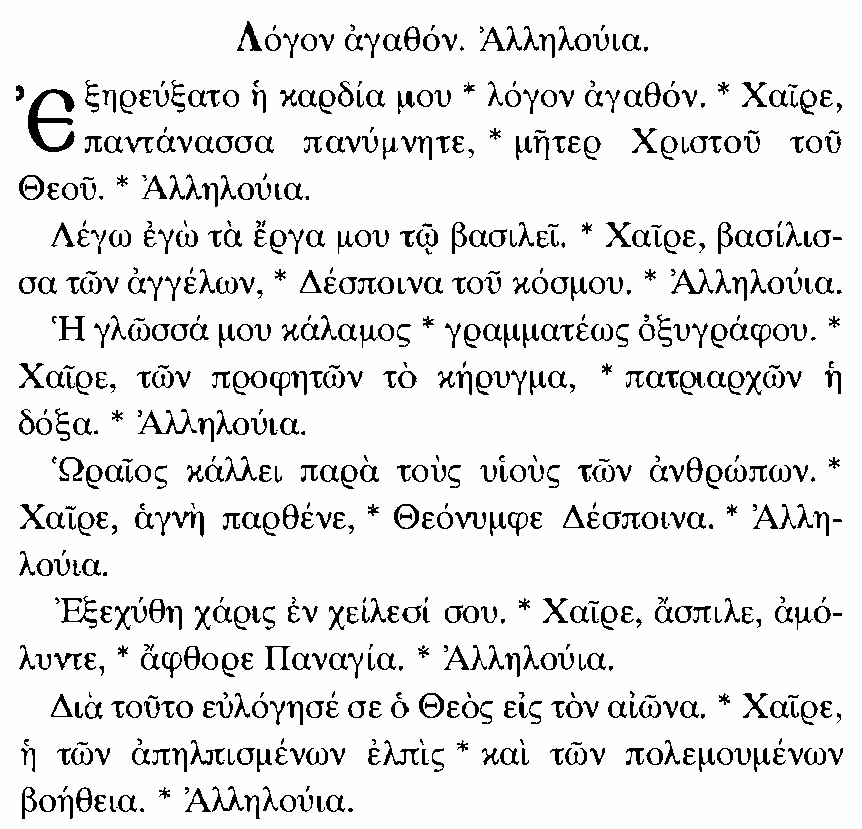 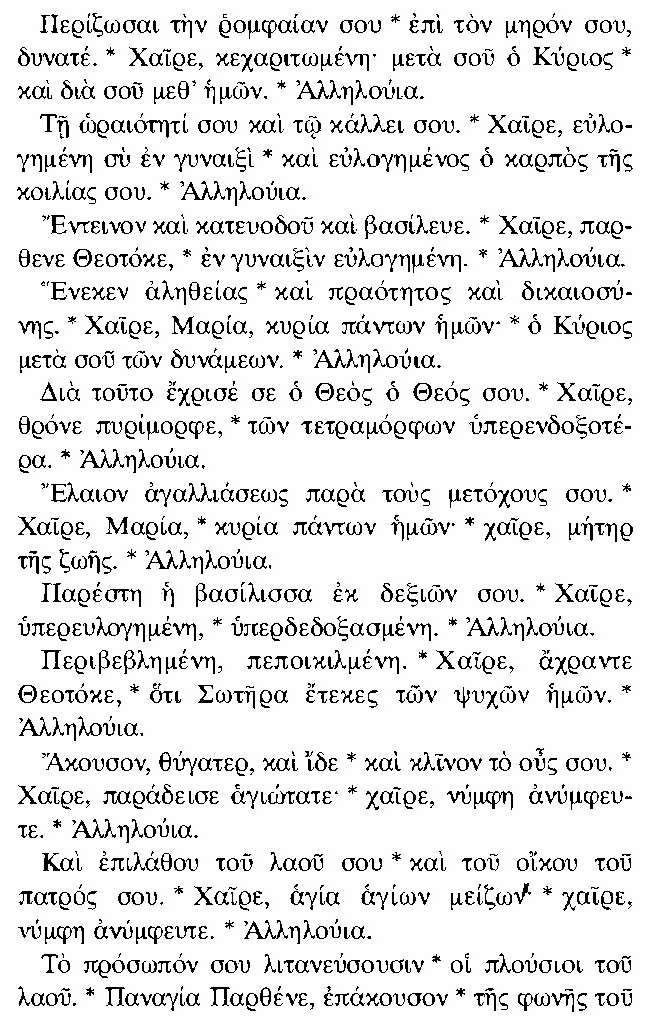 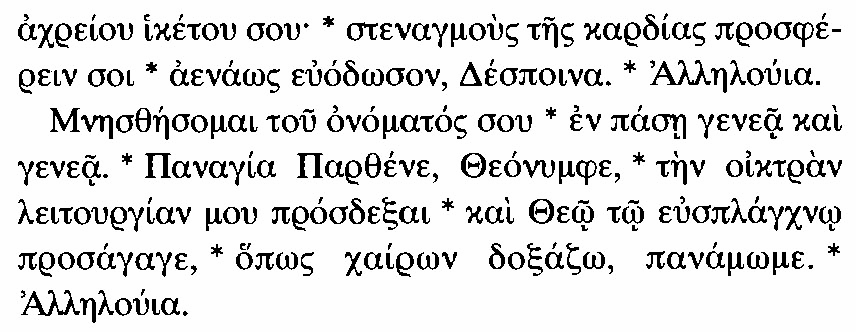 Δόξα... Καὶ νῦν... ΠολυελέουΔ ο_ ξα_ Πα_ τρι_ και_ Υι_ ω_ ω_ και_ α_ γι_ ω_ Πνε_ ε_.ευ_ μα_ α_ α_ α_ τι_τ ον_ Πα_ τε_ ε_ ρα_ α_ προσ_ κυ_ νη_ σω_ μεν_ και_ τον_ Υι_ ον_ δο_ ξο_ λο_ γη_ η_ σω_ ω_ μεν_ και_ το_ παν_ α_ γι_ ον_ ο_ μου_ παν_ τες_ Πνευ_.μα_ α_ νυ_ μνη_ σω_.μεν_ κρα_ ζον_ τες_ και_ λε_ γον_ τες_ παν_ α_ γι_ α_ Τρι_ ας_ σω_.σον_ πα_ αν_ τας_ η_ μα_ ας_Κ αι_ νυν_ και_ α_ ει_ ει_ και_ εις_ τους_ αι_ ω_ νας_ των_ αι_ ω_ ω_ νω_ ων_.α_ α_ α_ μην_τ ην_ Μη_ τε_ ε_ ρα_ α_ σου_ προσ_ α_ γει_ σοι_ εις_ ι_ κε_ σι_ αν_ ο_ λα_ ο_ ος_ σου_ Χρι_ στε_ ταις_ πα_ ρα_ κλη_ σε_ σιν_ αυ_ της_ τους_ οι_ κτιρ_ μους_ σου_ δος_ η_ μι_ ιν_ α_ γα_ θε_ ι_ να_ σε_ δο_ ξα_ ζω_ μεν_ τον_ εκ_ τα_ φου_ η_ μιν_ α_ να_ τει_ λαν_  τα_ α_ α_συναπτὴΜετὰ τὸν Πολυέλεον, Κάθισμα.Τὸν τάφον Σου Σωτήρ	Ἦχος α΄ Κατῆλθε θαυμαστῶς, ἡ ἁγία Εἰκών Σου, καὶ ἔφθασεν ἡμῖν, ἐκ Νικαίας Παρθένε, κομίζουσα τὰς χάριτας, τῆς σεπτῆς εὐλογίας Σου· ἧς τὴν ἔλευσιν, πανηγυρίζομεν πόθῳ, Πορταΐτισσα, ἐν τῇ παρούσῃ ἡμέρᾳ, Χριστοῦ τῆς ἐγέρσεως.Δόξα Πατρὶ καὶ Υἱῷ καὶ ἁγίῳ Πνεύματι.Καὶ νῦν καὶ ἀεὶ καὶ εἰς τοὺς αἰῶνας τῶν αἰώνων, ἀμήν.Ὡς πάλαι γυναικί, τῇ πιστῇ ἐν Νικαίᾳ, ἐδίδως δαψιλῶς, τὴν Σὴν χάριν Παρθένε, οὕτω καὶ νῦν Πανύμνητε, ἡμῖν δίδου δεόμεθα, ὑποσχέσεων, τῶν πρὸς ἡμᾶς Σου τὸ πέρας, τοῖς τὴν θείαν Σου, δορυφοροῦσιν Εἰκόνα, ἁγνὴ Πορταΐτισσα.α΄ ἀντίφωνον τοῦ δ΄ ἤχουΕ κ_ νε_ ο_ τη_ το_ ος_ μου_ πο_.ο_ ολ_ λα_ α_ α_ πο_ λε_ ε_ μει_ με_ ε_ ε_.πα_ α_ α_ θη_.η_ αλλ_ αυ_ τος_ α_ αν_ τι_ λα_.α_ α_ βου_ ου_ ου_ και_ σω_ ω_ σον_ Σω_ ω_ ω_.τη_ η_ ηρ_ μου_ ου_ (β΄)Ο ι_ μι_ σου_ ουν_ τες_ σι_ ω_.ων_ αι_ σχυν_ θη_ τε_ ε_ ε_ α_ πο_ ο_ του_ Κυ_ υ_.ρι_ ι_ ι_ ου_ ου_ ως_ χο_ ο_ ορ_ το_.ο_ ος_ γα_ αρ_ πυ_ ρι_ ε_ σε_ ε_ σθε_ ε_ ε_ ε_ α_ πε_ ε_ ξη_ ρα_ α_ α_.με_ ε_ ε_ νοι_ οι_ (β΄)Δ ο_ ξα_ Πα_ τρι_ και_ Υι_ ω_ ω_ και_ Α_ γι_ ω_ Πνευ_ μα_ α_ τι_ ι_Α _ γι_ ω_ Πνε_ ευ_ μα_ τι_ πα_ α_ α_ σα_ ψυ_ υ_ χη_ η_ ζω_ ω_ ου_ ου_ ου_ ται_ αι_ και_ αι_ αι_ αι_ κα_ θαρ_ σει_ υ_ υ_ ψου_ ται_ αι_ λαμ_ πρυ_.υ_ υ_.υ_ νε_ ε_.ε_ ται_.αι_ τη_.η_ Τρι_ α_ δι_ κη_ η_ μο_ να_ α_ α_ δι_ ι_ ι_ ι_ ι_ ε_ ε_ ρο_ κρυ_ υ_ υ_.φι_ ι_ ι_ ω_ ως_Και_ νυν_ και_ α_ ει_ ει_ και_ εις_ τους_ αι_ ω_ νας_ των_ αι_ ω_ νων_ α_.α_ μη_ ην_Α_ γι_ ω_ Πνε_ ευ_ μα_ τι_ α_ να_ βλυ_ υ_ υ_ υ_ ζει_ τα_ τη_ ης_ χα_ α_ α_ ρι_ το_ ο_ ος_.ρει_ ει_ ει_ θρα_ α_ αρ_ δε_ ευ_ ο_.ο_ ον_ τα_.α_ α_ πα_ σαν_ την_ κτι_ ι_ ι_ σι_ ι_ ι_ ιν_ προς_ ζω_ ω_ ο_ γο_.νι_ ι_ ι_ α_ ανΠροκείμενονΜνησθήσομαι τοῦ ὀνόματός Σου ἐν πάσῃ γενεᾷ καὶ γενεᾷ. (β΄)Τὸ πρόσωπόν σου λιτανεύσουσιν οἱ πλούσιοι τοῦ λαοῦ.Τοῦ ὀνόματός Σου μνησθήσομαι ἐν πάσῃ γενεᾷ καὶ γενεᾷ.Εὐαγγέλιοντὸ ἐν τῷ ὄρθρῳ 8ης Σεπτεμβρίου (Γενέθλιον Θεοτόκου)Τοῦ Κυρίου δεηθῶμεν.Κύριε, ἐλέησον.Ὅτι Ἅγιος εἶ ὁ Θεὸς ἡμῶν καὶ ἐν ἁγίοις ἐπαναπαύῃ...Α._ μη_.ην_Π α_ α_ σα_ πνο_ η_ αι_ νε_ σα_ τω_ τον_ Κυ_ ρι_ ον_Π α_ α_ σα_ πνο_ η_ αι_ νε_ σα_ τω_ τον_ Κυ_ ρι_ ον_Αἰνεῖτε τὸν Θεὸν ἐν τοῖς ἁγίοις αὐτοῦ, αἰνεῖτε αὐτὸν ἐν στερεώματι τῆς δυνάμεως αὐτοῦ.Α ι_ νε_ σα_ τω_ πνο_ η_ πα_ σα_ τον_ Κυ_ ρι_ ο_ ο_ ον_Καὶ ὑπέρ τοῦ καταξιωθῆναι ἡμᾶς...Κύριε, ἐλέησον. (γ΄)Σοφία. Ὀρθοί, ἀκούσωμεν τοῦ ἁγίου εὐαγγελίου. Εἰρήνη πᾶσι.Καὶ τῷ πνεύματί σου.Ἐκ τοῦ κατὰ Λουκᾶν ἁγίου εὐαγγελίου τὸ ἀνάγνωσμα. 1:39-49, 56Πρόσχωμεν.Δόξα σοι, Κύριε, δόξα σοι.Ἐν ταῖς ἡμέραις ἐκείναις ἀναστᾶσα Μαριὰμ, ἐπορεύθη εἰς τὴν ὀρεινὴν μετὰ σπουδῆς, εἰς πόλιν Ἰούδα· 40καὶ εἰσῆλθεν εἰς τὸν οἶκον Ζαχαρίου, καὶ ἠσπάσατο τὴν Ἐλισάβετ. 41Καὶ ἐγένετο ὡς ἤκουσεν ἡ Ἐλισάβετ τὸν ἀσπασμὸν τῆς Μαρίας, ἐσκίρτησεν τὸ βρέφος ἐν τῇ κοιλίᾳ αὐτῆς· καὶ ἐπλήσθη Πνεύματος ἁγίου ἡ Ἐλισάβετ, 42καὶ ἀνεφώνησε φωνῇ μεγάλῃ, καὶ εἶπεν· Εὐλογημένη σὺ ἐν γυναιξί, καὶ εὐλογημένος ὁ καρπὸς τῆς κοιλίας σου. 43Καὶ πόθεν μοι τοῦτο, ἵνα ἔλθῃ ἡ Μήτηρ τοῦ Κυρίου μου πρὸς μέ; 44Ἰδοὺ γάρ, ὡς ἐγένετο ἡ φωνὴ τοῦ ἀσπασμοῦ σου εἰς τὰ ὦτά μου, ἐσκίρτησε τὸ βρέφος ἐν ἀγαλλιάσει ἐν τῇ κοιλίᾳ μου. 45Καὶ μακαρία ἡ πιστεύσασα, ὅτι ἔσται τελείωσις τοῖς λελαλημένοις αὐτῇ παρὰ Κυρίου. 46Καὶ εἶπε Μαριάμ· Μεγαλύνει ἡ ψυχή μου τὸν Κύριον, 47καὶ ἠγαλλίασε τὸ πνεῦμά μου ἐπὶ τῷ Θεῷ τῷ σωτῆρί μου. 48Ὅτι ἐπέβλεψεν ἐπὶ τὴν ταπείνωσιν τῆς δούλης αὐτοῦ· ἰδοὺ γάρ, ἀπὸ τοῦ νῦν μακαριοῦσί με πᾶσαι αἱ γενεαί. 49Ὅτι ἐποίησέ μοι μεγαλεῖα ὁ δυνατός, καὶ ἅγιον τὸ ὄνομα αὐτοῦ. 56Ἔμεινε δὲ Μαριὰμ σὺν αὐτῇ ὡσεὶ μῆνας τρεῖς, καὶ ὑπέστρεψεν εἰς τὸν οἶκον αὐτῆς.Δόξα σοι, Κύριε, δόξα σοι.Ἀνάστασιν Χριστοῦ θεασάμενοι, προσκυνήσωμεν ἅγιον, Κύριον, Ἰησοῦν τὸν μόνον ἀναμάρτητον. Τὸν Σταυρόν σου, Χριστέ, προσκυνοῦμεν, καὶ τὴν ἁγίαν σου Ἀνάστασιν ὑμνοῦμεν καὶ δοξάζομεν. Σὺ γὰρ εἶ Θεὸς ἡμῶν, ἐκτὸς σοῦ ἄλλον οὐκ οἴδαμεν, τὸ ὄνομά σου ὀνομάζομεν. Δεῦτε πάντες οἱ πιστοί, προσκυνήσωμεν τὴν τοῦ Χριστοῦ ἁγίαν Ἀνάστασιν, ἰδοὺ γὰρ ἦλθε διὰ τοῦ Σταυροῦ, χαρὰ ἐν ὅλῳ τῷ κόσμῳ. Διὰ παντὸς εὐλογοῦντες τὸν Κύριον, ὑμνοῦμεν τὴν Ἀνάστασιν αὐτοῦ. Σταυρὸν γὰρ ὑπομείνας δι’ ἡμᾶς, θανάτῳ θάνατον ὤλεσεν.Δ ο_ ξα_ Πα_ τρι_ και_ Υι_ ω_ και_ α_ γι_ ω_ Πνευ_ μα_ τι_Ταις_ της_ Θε_ ο_ το_ ο_ κου_ πρε_ σβει_ αις_ ε_.λε_ η_ μον_ ε_ ξα_ λει_ ψον_ τα_ πλη_ θη_ των_ ε_ μω_ ων_ εγ_ κλη_ μα_ των_Κ αι_ νυν_ και_ α_ ει_ και_ εις_ τους_ αι_ ω_ νας_ των_ αι_ ω_ νων_ α_ μην_Ταις_ της_ Παν_ α_ χρα_ αν_ του_ πρε_ σβει_ αις_ ε_.λε_ η_ μον_ ε_ ξα_ λει_ ψον_ τα_ πλη_ θη_ των_ ε_ μω_ ων_ εγ_ κλη_ μα_ των_Η _ γι_ α_ σε_ το_ σκη_ νω_ μα__ αυ του_ ου_ ο_ Υ_ ι_.ψι_ ι_ ι_ στος_ ΓΜτης_ μη_ τρι_ κης_ προ_ νοι_ ας_ το_ με_ γε_ ε_ θος_ εν_ αρ_ γε_ στε_ ρον_ η_ μιν_ δει_ κνυ_ υ_ ου_ ου_.ου_ σα_ δι_ α_ της_ ση_.η_ η_ ης_ ει_ κο_ ο_.ο_ νος_ τη_ ση_ ποι_ μνη_ ε_ ε_.πε_ δη_ η_.η_μη_η_ η_ η_ σας_ και_ χα_ ρας_ πολ_ λης_ η_ μα_ α_ ας_ ε_.πλη_ η_ η_ σας_ και_ ε_ πι_ πλει_ ον_ ε_ καρ_ δι_.ι_ ι_ ι_ ω_ ω_ ω_ σας_ προς_ θει_ ον_ πο_ ο_ θο_ ο_ ον_ Παν_ α_ α_ α_χρα_ α_ α_ αν_ τε_ της_ γαρ_ αι_ ω_ νι_.ου_ σω_ ω_ ω_ τη_ ρι_ ι_.ι_ ας_ την_ α_ σφα_ α_.α_λει_ει_ ει_ ει_ αν_  ω_ φθης_ η_ μιν_ εγ_ γυ_.ω_ ω_ με_ νη_  ο_ και_ ο_ ρω_ μεν_ πλη_ ρου_ με_ ε_ νον_ δι_ α_ σου_ σω_ ζο_ ο_ ο_ ο_ με_ ε_ νοι_ οι_ Θε_ ε_ ο_ το_ ο_ ο_ ο_ κε_ αλ_ λα_ Κυ_ ρι_ α_ Πορ_ τα_ ι_.ι_ ι_ ι_ τι_ ι_ ισ_ σα_ με_ χρι_ τε_ λους_ φυ_ λα_ ατ_ τε_.ε_ ε_ η_ μας_ και_ σω_ ζε_ ως_ ε_ ε_ ε_ πηγ_ γει_ ει_.ει_ λω_ τη_ κρα_ ται_ α_ α_ προ_ ο_ στα_ σι_ ι_ ι_ α_ α_ α_ α_ σου_ ου_ ου_ ου_ ου_Σῶσον ὁ Θεὸς τὸν λαόν σου καὶ εὐλόγησον τὴν κληρονομίαν σου.Κ υ_ ρι_ ε_ ε_ λε_ η_ σον_ Κυ_ ρι_ ε_ ε_ λε_ η_ σον_ Κυ_ ρι_ ε_ ε_ λε_ η_ σον_	(γ΄)Κ υ_ ρι_ ε_ ε_ λε_ η_ σον_ Κυ_ ρι_ ε_ ε_ λε_ η_ σον_ Κυ_ ρι_ ε_ ε_ λε_ ε_ ε_ ε_ η_ η_ η_ σο_ ο_ ον_Ἐλέει, καὶ οἰκτιρμοῖς, καὶ φιλανθρωπίᾳ τοῦ μονογενοῦς σου Υἱοῦ, μεθ΄ οὗ εὐλογητὸς εἶ, σὺν τῷ παναγίῳ καὶ ἀγαθῷ καὶ ζωοποιῷ σου Πνεύματι, νῦν καὶ ἀεὶ καὶ εἰς τοὺς αἰῶνας τῶν αἰώνων. Ἀμήν.ΚανόνεςΚανὼν τοῦ Πάσχα, ᾠδὴ α΄ποίημα Ἰωάννου τοῦ ΔαμασκηνοῦΚανὼν τῆς Παναγίας, ᾠδὴ α΄Κανὼν τῆς Θεοτόκου, οὗ ἡ ἀκροστιχίς, ἐν τοῖς τελευταίοις τροπαρίοις: Γερασίμου.Ἀναστάσεως ἡμέρα	Ἦχος α΄Ὑπεραγία Θεοτόκε, σῶσον ἡμᾶς.Ἀναστάσεως ἡμέραν, τοῦ Σωτῆρος Χριστοῦ, ἄγοντες χαρμοσύνως, συνεορτάσωμεν φαιρῶς, οἱ ἐν Ἄθῳ μονασταί, ἡμῖν τὴν λαμπράν, Εἰκόνος τὴν ἔλευσιν τῆς ἁγνῆς Θεομήτορος.Ὑπεραγία Θεοτόκε, σῶσον ἡμᾶς.Καθαροὶ τῇ διανοίᾳ, προσπελάσωμεν, πίστει καὶ εὐλαβείᾳ, Εἰκόνι τῇ θαυματουργῷ, Πορταϊτίσσης τῆς Ἁγνῆς, καὶ χάριν πολλήν, καὶ ἔλεος ἄφθονον, ἐξ αὐτῆς ἀρυσώμεθα.Δόξα Πατρὶ καὶ Υἱῷ καὶ ἁγίῳ Πνεύματι.Οὐρανοί Σε ἐξαστράπτουσαν κατέχοντες, χαίρουσι Θεοτόκε· ἡ τῶν Ἰβήρων δὲ Μονή, Εἰκόνα Σου τὴν θαυμαστήν, πλουτοῦσα σεμνῶς, Σῇ δόξῃ λαμπρύνεται, Πορταΐτισσα Δέσποινα.Καὶ νῦν καὶ ἀεὶ καὶ εἰς τοὺς αἰῶνας τῶν αἰώνων, ἀμήν.Γνώμην ἔχουσα ὁσίαν ἡ θεόφρον γυνή, πάλαι ἐν τῇ Νικαίᾳ, Εἰκόνα Σου τὴν ἱεράν, δάκρυσιν ἔθετο θερμοῖς, ἐν νώτοις ἁλός, ἐκείθεν δὲ ἄκλυστος, πρὸς ἡμᾶς παραγέγονε.Α_ να_ στα_ α_ σε_ ως_ η_ με_.ε_ ρα_ λαμ_ πρυ_ υ_.υν_ θω_ ω_ ω_.ω_ ω_ με_ εν_.λα_ α_ α_ οι_ Πα_ α_ α_ α_ σχα_ α_ Κυ_ ρι_ ι_ ου_ ου_.Πα_ α_ α_ σχα_ α_ εκ_ γαρ_ θα_ να_ α_ α_.του_ προς_ ζω_ ω_ ην_ και_ εκ_ γης_ προ_ ος_.ου_.ου_ ρα_ νο_ ον_.Χρι_ ι_ στο_ ο_ ο_ ο_ ος_ ο_ ο_.Θε_ ε_ ε_ ος_ η_ μα_ α_ α_ ας_ δι_ ι_ ε_ ε_.ε_ βι_ ι_.βα_ α_ α_ σεν_ ε_ πι_ ι_ νι_ κι_ ι_ ο_ ον_ α_ α_ α_ α_ α_ δο_ ο_ ο_ ον_ τας_ΣυναπτὴὍτι σὸν τὸ κράτος καὶ σοῦ ἐστιν ἡ βασιλεία καὶ ἡ δύναμις καὶ ἡ δόξα, τοῦ Πατρὸς καὶ τοῦ Υἱοῦ καὶ τοῦ ἁγίου Πνεύματος, νῦν καὶ ἀεὶ καὶ εἰς τοὺς αἰῶνας τῶν αἰώνων. Ἀμήν.Κανὼν Πάσχα, ᾠδὴ γ΄Κανὼν τῆς Παναγίας, ᾠδὴ γ΄Δεῦτε πόμα πίωμεν	Ἦχος α΄Ὑπεραγία Θεοτόκε, σῶσον ἡμᾶς.Δεῦτε χαρισμάτων γλυκασμόν, ὃν ἡμῖν Παρθένος ἡ Πορταΐτισσα, οἷα νεφέλη ζωῆς, σταλάζει κατὰ τῶν Ἰωήλ, δεξώμεθα χαίροντες.Ὑπεραγία Θεοτόκε, σῶσον ἡμᾶς.Νῦν ἅπαν τὸ Ὄρος Σου Ἁγνή, ἐξαιρέτως ἡ Μάνδρα ἡ τῶν Ἰβήρων δέ, πανηγυρίζει λαμπρῶς, τὴν ἔλευσιν τὴν ξενοπρεπῆ, τὴν Σὴν Πορταΐτισσα.Δόξα Πατρὶ καὶ Υἱῷ καὶ ἁγίῳ Πνεύματι.Χθὲς ἐπὶ κυμάτων τῆς ἁλός, φερομένη δεδόξασται Πορταΐτισσα, ἡ Σὴ ἁγία Εἰκών, καὶ σήμερον δὲ ἐν τῷ ναῷ, τῷ Σῷ τεθαυμάστωται.Καὶ νῦν καὶ ἀεὶ καὶ εἰς τοὺς αἰῶνας τῶν αἰώνων, ἀμήν.Ἔστη ἐν τῇ πόρτῃ τῆς Μονῆς, ἐκδηλοῦσα τὸν τρόπον τῆς προστασίας Σου, ἡ θαυμαστή Σου Εἰκών· ἐντεῦθεν ἐκλήθης συμπαθῶς, ἁγνὴ Πορταΐτισσα.Δε_ ευ_ τε_ πο_ μα_ πι_ ι_ ι_.ω_ μεν_ και_ αι_.αι_ νο_ ον_ ουκ_ εκ_ πε_ τρα_ ας_ α_ α_ γο_ ο_.ο_ νου_ τε_ ε_ ε_ ρα_ τουρ_ γου_ ου_ με_ ε_ νο_ ον_ αλλ_ α_ φθαρ_ σι_ ι_ ι_ ας_ πη_ η_ γην_ εκ_ τα_ α_ φου_ ομ_ βρη_ η_.σαν_ τος_ Χρι_ ι_ στου_ ε_.ε_ ε_ νω_ στε_ ρε_ ε_ ου_ ου_ ου_ ου_ ου_ με_ ε_ ε_ ε_ θα_ συναπτὴὍτι σὺ εἶ ὁ Θεὸς ἡμῶν, καὶ σοὶ τὴν δόξαν ἀναπέμπομεν, τῷ Πατρὶ καὶ τῷ Υἱῷ καὶ τῷ ἁγίῳ Πνεύματι, νῦν καὶ ἀεὶ καὶ εἰς τοὺς αἰῶνας τῶν αἰώνων. Ἀμήν.Ὑπακοὴπρο_ λα_ βου_ σαι_ τον_ ορ_ θρον_ αι_ πε_ ρι_ Μα_ ρι_ αμ_ και_ ευ_ ρου_ σαι_ τον_ λι_ θον_ α_ πο_ κυ_ λι_ σθεν_ τα_ του_ μνη_.μα_ τος_ η_ κου_ ον_ εκ_ του_ αγ_ γε_ ε_ λου_ τον_ εν_ φω_ τι_ α_ ι_ δι_ ω_ υ_ παρ_ χον_ τα_ με_ τα_ νε_ κρων_ τι_ ζη_ τει_ τε_ ως_ αν_.θρω_ πον_ βλε_ πε_ τε_ τα_ εν_ τα_ φι_.α_ σπα_ αρ_ γα_ να_ δρα_ με_ τε_ και_ τω_ κο_ σμω_ κη_ ρυ_ υ_ ξα_ τε_ ως_ η_ γερ_ θη_ ο_ Κυ_ υ_ ρι_ ος_ θα_ να_ τω_ σας_ τον_ θα_.να_ τον_ ο_ τι_ υ_ παρ_ χει_.Θε_ ου_ Υι_ ος_ του_ σω_ ζον_ τος_ το_ γε_ νος_ των_.αν_ θρω_ ω_ πων_Κοντάκιον τοῦ Πάσχαει_ και_ εν_ τα_ φω_ κα_ τηλ_ θες_ α_ θα_ α_ να_ τε_ αλ_ λα_ του_ α_ δου_ κα_ θει_ λες_ την_ δυ_ να_ μιν_ και_ α_ νε_ στης_ ως_ νι_ κη_ της_ Χρι_ στε_ ο_ Θε_ ος_ γυ_ ναι_ ξι_ μυ_ ρο_ φο_ ροις_ φθεγ_ ξα_ με_ νος_ χαι_ αι_ ρε_ τε_ και_ τοις_ σοις_ α_ πο_ στο_ λοις_ ει_ ρη_ νην_ δω_ ρου_ με_ νος_ ο_ τοις_ πε_ σου_ ου_ σι_ πα_ ρε_ χων_ α_ να_ α_ στα_ σι_  ι_ ιν_Κάθισμα τῆς ΠαναγίαςὉ ὑψωθείς 	Ἦχος δ΄Τῆς θαυμαστῆς Σου καὶ ἁγίας Εἰκόνος, πανηγυρίζοντες τὴν ἔλευσιν Κόρη, δοξολογοῦμεν τὰ πολλά Σου θαύματα· ἐν αὐτῇ γὰρ χαίροντες, ἐδεξάμεθα πίστει, Σὲ τὴν πάντων Ἄνασσαν, καὶ προστάτιδα ὅλων, βασιλικὰς διδοῦσαν δωρεάς, χειρὶ πλουσίᾳ, ἡμῖν Πορταΐτισσα.Δόξα Πατρὶ καὶ Υἱῷ καὶ ἁγίῳ Πνεύματι.Καὶ νῦν καὶ ἀεὶ καὶ εἰς τοὺς αἰῶνας τῶν αἰώνων, ἀμήν.Τὰ τῶν βαρβάρων πολυάριθμα πλήθη, κατὰ τῆς ποίμνης Σου Ἁγνὴ ἐπελθόντα, ἀφανισμὸν ἐμπνέοντα καὶ ὄλεθρον, κραταιῶς συνέτριψας, καταιγίδι θαλάσσης, καὶ χαρᾶς ἐπλήρωσας, μοναστῶν τὰς καρδίας, τῶν καθορώντων Κόρη ἀληθῶς, πεπληρωμένα, τὰ Σὰ ἐπαγγέλματα.Κανὼν Πάσχα, ᾠδὴ δ΄Κανὼν τῆς Παναγίας, ᾠδὴ δ΄Ἐπὶ τῆς θείας φυλακῆς	Ἦχος α΄Ὑπεραγία Θεοτόκε, σῶσον ἡμᾶς.Ἐπὶ τῆς θείας φυλακῆς, φυλάττειν Σε καὶ θυρωρεῖν, οἷάπερ πυρίνην ῥομφαίαν, τὴν Μονήν Σου βλέποντες, Παρθένε ἐξιστάμεθα, καὶ πῶς οὐκ εὐποροῦμεν ὑμνῆσαι, τὴν πρὸς ἡμᾶς Σου ἀγάπην Πορταΐτισσα. (β΄)Ὑπεραγία Θεοτόκε, σῶσον ἡμᾶς.Ἄρσεν μὲν δι’ εὐσπλαγχνίαν, καὶ ἱλασμὸς ὤφθη Χριστός· Σὺ δὲ ὡς πανάφθορος Μήτηρ, τούτου Πανακήρατε, καὶ μήτηρ ἡμῶν πέφηνας, ἐκτρέφουσα καὶ θάλπουσα ὄντως, τρόποις ποικίλοις ἡμᾶς, ὦ Πορταΐτισσα.Ὑπεραγία Θεοτόκε, σῶσον ἡμᾶς.Ὡς ἐνιαύσιον λαμπράν, καὶ φωτοφόρον τελετήν, ἐν τῇ λαμπροφόρῳ ἡμέρᾳ, τῆς Χριστοῦ ἐγέρσεως, ἡ ἔλευσις ἐκρότησεν, ἡμῖν τῆς θαυμαστῆς Σου Εἰκόνος, ἐν ᾗ φαιδρῶς Πορταΐτισσα ὑμνοῦμέν Σε.Δόξα Πατρὶ καὶ Υἱῷ καὶ ἁγίῳ Πνεύματι.Ὁ Προφητάναξ μὲν Δαβίδ, πρὸ τῆς τοῦ νόμου κιβωτοῦ, ἔνθους ἑωρᾶτο· ἡμεῖς δέ, εὐλαβῶς ἱστάμενοι, πρὸ τῆς σεπτῆς Εἰκόνος Σου, χαρὰν ἁγιασμὸν εὐφροσύνην, καὶ πᾶν καλὸν Πορταΐτισσα λαμβάνομεν.Καὶ νῦν καὶ ἀεὶ καὶ εἰς τοὺς αἰῶνας τῶν αἰώνων, ἀμήν.Ῥημάτων Κόρη ταπεινῶν, ὡς ἤκουσαν οἱ μοναχοί, τοῦ μετανοοῦντος σατράπου, τῶν Περσῶν ἐθαύμασαν, τὸ ἔργον τῆς προνοίας Σου· ἱκέτης ταπεινὸς γὰρ προσῆλθεν, ὁ πρὶν φυσῶν ἐν δυνάμει ματαιότητος.Ε._ πι_ της_ θει_.ει_ ει_.ει_ α_ α_ ας_ φυ_ λα_ α_ κης_ ο_ ο_ ο_ Θε_ ε_ η_ γο_ ρο_ ος_ Α_ αβ_ βα_ α_ κου_.ου_ ου_ ουμ_ στη_ τω_ μεθ_ η_.η_ μω_ ω_ ων_ και_ αι_.αι_ δει_ κνυ_ υ_ υ_ υ_ υ_ τω_ φα_ ε_ σφο_ ο_ ρον_ Α_ αγ_ γε_ ε_ λον_ δι_ α_ α_.α_ πρυ_ υ_ σι_ ι_ ω_.ως_ λε_.ε_ γο_ ο_.ον_ τα_ α_ ση_ η_.με_.ε_ ρον_.σω_.ω_ τη_.η_ ρι_ ι_ ι_ α_ α_.α_.τω_ κο_ ο_ ο_ ο_ ο_ σμω_ ο_ τι_ α_ αν_.ε_ ε_ ε_ στη_ Χρι_ στο_ ος_ ως_ πα_ αν_.το_ ο_ δυ_ υ_ υ_ υ_ υ_ να_ α_ α_ α_ μος_ΣυναπτὴὍτι ἀγαθὸς καὶ φιλάνθρωπος Θεὸς ὑπάρχεις καὶ σοὶ τὴν δόξαν ἀναπέμπομεν, τῷ Πατρὶ καὶ τῷ Υἱῷ καὶ τῷ ἁγίῳ Πνεύματι, νῦν καὶ ἀεὶ καὶ εἰς τοὺς αἰῶνας τῶν αἰώνων. Ἀμήν.Κανὼν Πάσχα, ᾠδὴ ε΄Κανὼν τῆς Παναγίας, ᾠδὴ ε΄Ὀρθρίσωμεν ὄρθρου βαθέος	Ἦχος α΄Ὑπεραγία Θεοτόκε, σῶσον ἡμᾶς.Ὀρθρίζων Ἡλίῳ τῆς δόξης, ὁ Γαβριὴλ ὁ θεόφρων, ἐκλάμπουσαν ὑπὲρ λόγον, ἔβλεψέ Σε Ἄχραντε, καὶ παρὰ Σοῦ μεμύηται, τὴν περὶ ἡμᾶς εὐδοκίαν Σου.Ὑπεραγία Θεοτόκε, σῶσον ἡμᾶς.Τὴν ἄμετρόν Σου εὐσπλαγχνίαν, πῶς εἴπωμεν Θεοτόκε; Τῇ πύλῃ γὰρ ᾑρετίσω, μένειν συμπαθέστατα, τῆς Μονῆς Σου Δέσποινα, ὥσπερ πυλωρὸς ταύτης ἄμαχος.Δόξα Πατρὶ καὶ Υἱῷ καὶ ἁγίῳ Πνεύματι.Προσέλθωμεν λευχειμονοῦντες, δικαιοσύνης τοῖς ἔργοις, τῇ μόνῃ Πορταϊτίσσῃ, καὶ αὐτῆς ὀψόμεθα, Εἰκόνα τὴν ὑπέρλαμπρον, χάριν πολλὴν ἀναβλύζουσαν.Καὶ νῦν καὶ ἀεὶ καὶ εἰς τοὺς αἰῶνας τῶν αἰώνων, ἀμήν.Ἀγάπην πρὸς θείαν ἐνάγει, καὶ πρὸς σωτήριον φόβον, ἡ θέα τῆς μορφῆς Σου, ἡ ἐν τῇ Εἰκόνι Σου, Παρθένε Πορταΐτισσα, τοὺς πρὸς αὐτὴν καταφεύγοντας.Ο ρ_ θρι_ ι_ σω_.ω_ μεν_ ο_ ο_ ο_.ορ_ θρου_ ου_.ου_ βα_ θε_ ε_ ε_ ε_ ως_ και_ αν_ τι_ μυ_ υ_ υ_ υ_ ρου_ τον_ υ_ υ_ υ_ μνο_ ον_ προ_ σοι_ οι_ οι_ οι_ σω_ ω_ μεν_ τω_ ω_ Δε_ σπο_ ο_ ο_ ο_ τη_ και_ Χρι_ στο_ ον_ ο_ ψω_ ω_ με_ ε_ θα_ δι_ ι_ ι_ και_ αι_ ο_ συ_.υ_ νη_.η_.ης_ Η_ η_.λι_ ι_ ι_ ον_ πα_ σι_.ι_ ζω_.ω_ ω_ ην_ α_ α_ να_ α_ τε_ ε_ ε_ ε_ ελ_ λο_ ο_ ο_ ον_ τα_ΣυναπτὴὍτι ἡγίασται καὶ δεδόξασται τὸ πάντιμον καὶ μεγαλοπρεπές ὄνομά σου, τοῦ Πατρὸς καί τοῦ Υἱοῦ καὶ τοῦ ἁγίου Πνεύματος, νῦν καὶ ἀεὶ καὶ εἰς τοὺς αἰῶνας τῶν αἰώνων. Ἀμήν.Κανὼν Πάσχα, ᾠδὴ ς΄Κανὼν τῆς Παναγίας, ᾠδὴ ς΄Κατῆλθες ἐν τοῖς κατωτάτοις	Ἦχος α΄Ὑπεραγία Θεοτόκε, σῶσον ἡμᾶς.Κατῆλθεν, ἀπὸ τῆς Ἑώας ἡμῖν, ἡ ἁγία Σου Εἰκὼν παραδόξως, Παρθένε, ὡς γλυκυτάτη ἡώς, διαυγάζουσα, ἐν τῷ κλήρῳ Σου Ἁγνή, δωρεῶν θείων αἴγλην.Ὑπεραγία Θεοτόκε, σῶσον ἡμᾶς.Φυλάττεις, ἐκ τῆς Περσῶν χαλεπῆς, ἐπιθέσεως Μονὴν τῶν Ἰβήρων, καὶ τούτους ἀφανισμῷ παντελεῖ, Πορταΐτισσα, παραδίδως ἀληθῶς, ἐν θυμῷ τῆς θαλάσσης.Δόξα Πατρὶ καὶ Υἱῷ καὶ ἁγίῳ Πνεύματι.Σῶτέρ μου, ταῖς τῆς παναχράντου Μητρός, τῆς ἁγνῆς Πορταϊτίσσης πρεσβείαις, παράσχου, ὡς ἐλεήμων Θεός, τὰ ἐλέη Σου, τοῖς γεραίρουσιν Αὐτῆς, τὰ πολλὰ μεγαλεῖα.Καὶ νῦν καὶ ἀεὶ καὶ εἰς τοὺς αἰῶνας τῶν αἰώνων, ἀμήν.Σὺ σκέπη, Σὺ καὶ προστασία θερμή, Σὺ πνοὴ Σὺ καὶ παράκλησις θεία, ὑπάρχεις, τῶν Σῶν τεκνίων ἁγνή, Πορταΐτισσα, καὶ καθ’ ὥραν τὸ γλυκύ, ὄνομά Σου φωνοῦμεν.Κ α_ τη_.ηλ_ θες_ εν_ τοις_ κα_ τω_ τα_ α_ τοις_ τη_ ης_ γης_ και_ συ_ υν_ ε_ τρι_ ι_ ψας_ μο_ ο_ χλου_ ου_ ους_ αι_ αι_ ω_ ω_.νι_ ι_ ι_ ου_ ους_ κα_ το_ ο_ χους_ πε_ πε_ ε_.δη_ η_ με_ ε_ ε_ ε_ ε_ νου_ ους_.Χρι_ ι_ ι_ στε_ και_ τρι_ ι_ η_ με_ ε_ ρος_ ως_ εκ_ κη_ η_ τους_ Ι_ ω_ ω_ να_ α_.α_ α_.α_ ας_ ε_ ε_.εξ_ α_ α_ νε_ ε_.ε_.ε_ στη_ η_.ης_ του_ τα_ α_ α_ α_ α_ φου_ΣυναπτὴΣὺ γὰρ εἶ ὁ βασιλεύς τῆς εἰρήνης καὶ Σωτὴρ τῶν ψυχῶν ἡμῶν, καὶ σοὶ τὴν δόξαν ἀναπέμπομεν, τῷ Πατρὶ καὶ τῷ Υἱῷ καὶ τῷ ἁγίῳ Πνεύματι, νῦν καὶ ἀεὶ καὶ εἰς τοὺς αἰῶνας τῶν αἰώνων. Ἀμήν.ΚοντάκιονὩς πυλωρὸς καὶ ἀρωγὸς ἡμῶν καὶ ἔφορος, μὴ ἀντανέλῃς ἀφ’ ἡμῶν τὴν Σὴν βοήθειαν, Πορταΐτισσα Παρθένε ἐκδυσωποῦμεν· ἀλλὰ πλήρου τὰς σεπτὰς ἐπαγγελίας Σου, ἃς ἡμῖν εὐηγγελίσω ὡς φιλάγαθος, ἵνα κράζωμεν· Χαῖρε πάντων ἀντίληψις.ΟἶκοςἌγγελοι ἀοράτως, τὴν σεπτήν Σου Εἰκόνα, ἀεὶ ἐν εὐλαβείᾳ κυκλοῦσιν· ἡμεῖς δὲ ὁρατῶς πρὸς αὐτήν, μετὰ δέους προσερχόμενοι Πορταΐτισσα, ὑμνοῦμέν Σου τὰ θαύματα, καὶ πόθῳ Σοι βοῶμεν ταῦτα·Χαῖρε, δι’ ἧς μονασταὶ σκιρτῶσι·χαῖρε, δι’ ἧς δυσμενεῖς σιγῶσι.Χαῖρε, παραδόξως ἡμῖν ἡ εἰσπλεύσασα·χαῖρε, πᾶσαν δόσιν πιστοῖς ἡ παρέχουσα.Χαῖρε, Κόρη Πορταΐτισσα, τῶν Ἰβήρων τῆς Μονῆς·χαῖρε, πρύτανις καὶ ἔφορος, Ἄθωνος ἡ εὐκλεής.Χαῖρε, ὅτι ἐκτρέπεις καθ’ ἡμῶν πᾶσαν βλάβην·χαῖρε, ὅτι βραβεύεις τοῖς πιστοῖς πᾶσαν χάριν.Χαῖρε, πηγὴ θαυμάτων ἀείρυτος·χαῖρε, ἐλπὶς ἡμῶν ἀνενδοίαστος.Χαῖρε, ἡμῶν πυλωρὸς σωτηρίας·χαῖρε, πυρσὸς ἀῤῥαγοῦς προσδοκίας.Χαῖρε πάντων ἀντίληψις.ΣυναξάριονΤὸ ὑπόμνημα τοῦ Μηναίου καὶ τὸ τῆς ἑορτῆςΤῇ αὐτῇ ἡμέρᾳ, Τρίτη τῆς Διακαινησίμου, ἑορτάζομεν τὴν πρὸς ἡμᾶς, τὴν ἐν Ἄθῳ περιφανῆ τῶν Ἰβήρων Μονήν, διὰ θαλάσσης παράδοξον ἔλευσιν τῆς Εἰκόνος τῆς Θεοτόκου τῆς Πορταϊτίσσης, γενομένην κατ’ αὐτὴν τὴν ἡμέραν, ἐν ἔτει 1004.Ξένως ἡμῖν ἧκες εν τῇ Σῇ Εἰκόνι,Καὶ τῆς ποίμνης Σου πυλωρὸς ὤφθης Κόρη.Θεοτόκου Πορταϊτίσσης τέρατ’ ἀείδω λιγυρῶς.Ταῖς τῆς Θεοτόκου καὶ τῶν Ἁγίων πρεσβείαις, Χριστὲ ὁ Θεός, ἐλέησον καὶ σῶσον ἡμᾶς. Ἀμήν.Ἀνάστασιν Χριστοῦ θεασάμενοι, προσκυνήσωμεν Ἅγιον, Κύριον, Ἰησοῦν τὸν μόνον ἀναμάρτητον. Τὸν Σταυρόν σου, Χριστέ, προσκυνοῦμεν, καὶ τὴν ἁγίαν σου Ἀνάστασιν ὑμνοῦμεν καὶ δοξάζομεν. Σὺ γὰρ εἶ Θεὸς ἡμῶν, ἐκτός σου ἄλλον οὐκ οἴδαμεν, τὸ ὄνομά σου ὀνομάζομεν. Δεῦτε πάντες οἱ πιστοί, προσκυνήσωμεν τὴν τοῦ Χριστοῦ ἁγίαν Ἀνάστασιν· ἰδοὺ γὰρ ἦλθε διὰ τοῦ Σταυροῦ, χαρὰ ἐν ὅλῳ τῷ κόσμῳ. Διὰ παντὸς εὐλογοῦντες τὸν Κύριον, ὑμνοῦμεν τὴν Ἀνάστασιν αὐτοῦ· Σταυρὸν γὰρ ὑπομείνας δι' ἡμᾶς, θανάτῳ θάνατον ὤλεσεν. (γ΄)Ἀναστὰς ὁ Ἰησοῦς ἀπὸ τοῦ τάφου καθὼς προεῖπεν, ἔδωκεν ἡμῖν τὴν αἰώνιον ζωὴν καὶ μέγα ἔλεος. (γ΄)Κανὼν Πάσχα, ᾠδὴ ζ΄Κανὼν τῆς Παναγίας, ᾠδὴ ζ΄Ὁ παῖδας ἐκ καμίνου	Ἦχος α΄Ὑπεραγία Θεοτόκε, σῶσον ἡμᾶς.Ὁ παῖδας ἐκ καμίνου ῥυσάμενος, ἐκ Σοῦ σεσωμάτωται, Κόρη ὑπὲρ νοῦν, καὶ πύλην Σε τῶν οὐρανῶν, μυστικῶς τοῖς ἐν γῇ ἀναδείκνυσιν, εἰσάγουσαν ἡμᾶς πρὸς τὰ ἄνω, Παρθένε Πορταΐτισσα. (β΄)Ὑπεραγία Θεοτόκε, σῶσον ἡμᾶς.Γυναῖκες ἀντὶ μύρων θεόφρονες, ἁγνὴ Πορταΐτισσα, πίστει ἀκλινεῖ, ὕμνον Σοι φέρουσι καινόν, τὴν θερμήν Σου αἰτοῦσαι βοήθειαν, ἣν δίδου συμπαθῶς Θεοτόκε, ὡς εὐσπλαγχνίας πέλαγος.Ὑπεραγία Θεοτόκε, σῶσον ἡμᾶς.Θανάτου ἐκ βεβαίου ἐξήρπασας, πολλάκις προφθάσασα, τοὺς ἀπὸ ψυχῆς, τὸ ὄνομά Σου τὸ γλυκύ, ἐν κινδύνοις τελοῦντας φωνήσαντας· ἀλλὰ καὶ ἀναγκῶν ἐσομένων, ἡμᾶς ῥῦσαι Πορταΐτισσα.Δόξα Πατρὶ καὶ Υἱῷ καὶ ἁγίῳ Πνεύματι.Ὡς ὄντως θαυμαστὴ καὶ παράδοξος, τοὺς πάντας ἐκπλήξασα, γέγονεν Ἁγνή, ἡ ἔλευσίς Σου πρὸς ἡμᾶς, ἐκκαλύπτουσα χάριν ἐξαίρετον, αὐτὴν οὖν χαρμοσύνως τελοῦμεν, Παρθένε Πορταΐτισσα.Καὶ νῦν καὶ ἀεὶ καὶ εἰς τοὺς αἰῶνας τῶν αἰώνων, ἀμήν.Ἰδοὺ ὁ φωτισμὸς τῶν ψυχῶν ἡμῶν, ἰδοὺ ἡ παράκλησις, πάντων ἡ χαρά, ἡ Πορταΐτισσα ἁγνή, ἐν ἐκάστῳ τὰ πρόσφορα νέμουσα· προσέλθωμεν μετὰ παῤῥησίας, αὐτῇ καὶ σωθησόμεθα.Ο_ Παι_ αι_ αι_ αι_ δας_ εκ_ κα_ μι_ ι_ ι_ νου_ ρυ_ σα_ α_ με_ ε_ νο_ ο_.ο_.ο_ ος_ γε_ νο_ ο_ ο_ ο_ με_ ε_ νο_.ος_ α_.αν_ θρω_ ω_.ω_ πο_ ος_ πα_.α_ σχει_ ει_.ει_ ει_ ει_ ω_.ως_ θνη_ η_ τος_ και_ αι_ αι_ δι_ ι_ α_ πα_.α_ θου_.ου_ ους_ το_ ο_.θνη_ η_ η_ τον_ α_ φθαρ_ σι_ ι_ ι_ ι_ α_ ας_ ε_ ε_ εν_ δυ_ υ_ υ_ υ_ ει_ ει_ ε_.ευ_ πρε_ ε_.ε_ πει_ ει_.ει_ α_ αν_.ο_ μο_ ο_ ο_ νος_ ευ_ λο_ ο_ γη_ η_ το_ ο_ ος_ τω_ ων_ Πα_ α_.τε_ ε_ ε_ ρω_ ων_ Θε_ ο_ ος_ και_ υ_ υ_.πε_ ερ_ ε_ ε_ ε_ ε_ εν_ δο_ ο_ ο_ ο_ ξος_ΣυναπτὴΕἴη τὸ κράτος τῆς βασιλείας σου εὐλογημένον καὶ δεδοξασμένον, τοῦ Πατρός, καὶ τοῦ Υἱοῦ, καὶ τοῦ ἁγίου Πνεύματος, νῦν καὶ ἀεὶ καὶ εἰς τοὺς αἰῶνας τῶν αἰώνων. Ἀμήν.Κανὼν Πάσχα, ᾠδὴ η΄Κανὼν τῆς Παναγίας, ᾠδὴ η΄Αὕτη ἡ κλητή	Ἦχος α΄Ὑπεραγία Θεοτόκε, σῶσον ἡμᾶς.Αὕτη ἡ σεπτή, καὶ ἁγία ἡμέρα, ἐν ᾗ ἡμῖν ἀφῖκται, ἡ παναγία Εἰκών Σου, ἑορτὴ ἀληθής, τῇ τοῦ Πάσχα φωταυγείᾳ γεγένηται· ἦλθες γὰρ Παρθένε, χαρὰν ἡμῖν διδοῦσα.Ὑπεραγία Θεοτόκε, σῶσον ἡμᾶς.Δεῦτε τῆς διπλῆς, ἐντρυφήσωμεν χάριτος· ἰδοὺ γὰρ ἐξανέστη, Χριστὸς καινίσας τὸν κόσμον, καὶ ἡ Μήτηρ Αὐτοῦ, ἀγαθὰ εὐαγγελίζεται κρείττονα, ἡμῖν τῇ ἑλεύσει, θείας Αὐτῆς Εἰκόνος.Εὐλογοῦμεν Πατέρα Υἱὸν καὶ Ἅγιον Πνεῦμα τὸν Κύριον.Ἆρον κύκλῳ τοὺς ὀφθαλμούς σου καὶ ἴδε, τοὺς πίστει παρεστῶτας, τῇ θαυμαστῇ Σου Εἰκόνι, καὶ παράσχου αὐτοῖς, τὰς αἰτήσεις συμπαθῶς Πορταΐτισσα· μὴ οὖν ἡμᾶς στερήσῃς, τῆς χάριτός Σου Κόρη.Καὶ νῦν καὶ ἀεὶ καὶ εἰς τοὺς αἰῶνας τῶν αἰώνων, ἀμήν.Μεῖνον μεθ’ ἡμῶν ἕως τέλους αἰῶνος· ὁρῶντες γὰρ Παρθένε, τὴν Σὴν Ἁγίαν Εἰκόνα, ἐν τῷ μέσῳ ἡμῶν, ἀκλινεῖς ἐν πάσῃ θλίψει τηρούμεθα· ἐγγύησις γὰρ αὕτη, τῆς πρὸς ἡμᾶς Μονῆς Σου.Α ι_ νου_ μεν_ ευ_ λο_ γου_ μεν_ προ_ σκυ_ νου_ με_ εν_.τον_ Κυ_ υ_ ρι_ ι_ ον_ 	Α_ αυ_ τη_ η_.η_ κλη_.η_.η_  τη_.η_ και_ αι_ α_ α_ γι_ ι_ ι_ α_ α_ η_ η_.με_ ε_ ε_ ρα_ α_ η_ μι_ α_ των_ Σα_ αβ_ βα_ α_ α_ τω_ ων_ η_.βα_ σι_ ι_.λι_ ι_ ις_ και_ αι_.αι_ κυ_ ρι_ ι_ ι_ ι_ α_ ε_ ο_ ορ_ των_ ε_ ορ_ τη_ η_ η_ η_ και_ αι_ παν_ η_ η_ η_ η_.η_ γυ_ υ_ υ_ υ_ υ_ ρις_ ε_ ε_ ε_ στι_ ι_ ι_ ι_ πα_ αν_ η_.η_ γυ_.υ_ ρε_ ε_.ε_ ω_ ων_.εν_ η_ η_ η_ ε_.ευ_ λο_ ο_ γου_ ου_ ου_ με_ ε_.εν_ Χρι_ ι_ στο_ ον_ εις_ του_ ου_.ους_ αι_ ω_ ω_ ω_ ω_ ω_ νας_ΣυναπτὴὍτι ηὐλόγηταί σου τὸ ὄνομα καὶ δεδόξασταί σου ἡ βασιλεία τοῦ Πατρὸς καί τοῦ Υἱοῦ καὶ τοῦ ἁγίου Πνεύματος, νῦν καὶ ἀεὶ καὶ εἰς τοὺς αἰῶνας τῶν αἰώνων. Ἀμήν.Τὴν Θεοτόκον καὶ μητέρα τοῦ φωτός, ἐν ὕμνοις τιμῶντες μεγαλύνομεν.Κανὼν Πάσχα, ᾠδὴ θ΄Κανὼν τῆς Παναγίας, ᾠδὴ θ΄Φωτίζου, φωτίζου	Ἦχος α΄Μεγάλυνον ψυχή μου, τῆς ἁγνῆς Παρθένου, Πορταϊτίσσης Κόρης, τὰ θεῖα μεγαλεῖα.Φαιδρύνου ἀγάλλου, Μονὴ Ἰβήρων ἡ σεπτή, ἐν τοῖς κόλποις πλουτοῦσα, Εἰκόνα τὴν ἄχραντον, τῆς τοῦ Θεοῦ παναχράντου Μητρός, τῆς συμπαθῶς, πλούτῳ εὐσπλαγχνίας, Πορταϊτίσσης γενομένης Σοι.Μεγάλυνον ψυχή μου, τῆς μόνης Θεοτόκου, Ἁγνῆς Πορταϊτίσσης, τὰ θαύματα τὰ ξένα.Ὢ θείων φωνῶν Σου! ὢ ὑποσχέσεων καλῶν! βοηθὸς γὰρ ἐν βίῳ, ἡμῖν ἔφης ἔσεσθαι, καὶ τῷ Χριστῷ, μετὰ τέλος ἡμᾶς προσαγαγεῖν· ὅθεν σωτηρίας, Παρθένε πύλην Σε γινώσκομεν.Δόξα Πατρὶ καὶ Υἱῷ καὶ ἁγίῳ Πνεύματι.Μεγάλυνον ψυχή μου, τὴν τῆς Πορταϊτίσσης, περὶ ἡμᾶς πλουσίαν, στοργὴν καὶ προστασίαν.Ὁλόφωτε πύλη, ἀνατολῆς τῆς νοητῆς, πυλωρὲ ἀσφαλείας, ἡμῶν καὶ ἀντίληψις, τὰς καθ’ ἡμῶν, τῶν ἐχθρῶν προσβολάς, τρέπει ἀεί, κραταιᾷ χειρί Σου, ὦ Πορταΐτισσα δεόμεθα.Καὶ νῦν καὶ ἀεὶ καὶ εἰς τοὺς αἰῶνας τῶν αἰώνων, ἀμήν.Μεγάλυνον ψυχή μου, τὴν δόξαν καὶ τὴν χάριν, τὴν τῆς Πορταϊτίσσης, Μητροπαρθένου Κόρης.Ὑψόθεν Παρθένε, σκέπε καὶ φύλττε ἀεί, τοὺς στεῤῥῶς πεποιθότας, ταῖς Σαῖς ὑποσχέσει, καὶ τὰς φωνάς, τῶν ἐν πάσῃ τῇ γῇ, δέχου Ἁγνή, τῶν πιστῶς φωνούντων, ὦ Πορταΐτισσα τὴν κλῆσίν Σου.Ο_ Α_ αγ_ γε_ λο_.ος_ ε_.ε_ ε_ βο_ ο_ ο_ α_ α_ τη_ η_ Κε_ ε_ χα_ ρι_ ι_ τω_ ω_.με_ ε_ ε_ νη_ η_ Α_ γνη_ η_ Πα_ αρ_ θε_ ε_ νε_ ε_ χαι_ αι_ αι_.αι_ ρε_ ε_ και_ αι_ πα_ λι_.ιν_ ε_.ε_ ε_ ρω_ χαι_ αι_ αι_ ρε_ ε_ ο_.σο_.ος_ Υι_ ο_ ος_ α_ νε_ ε_ ε_ στη_ η_.η_ τρι_ ι_ η_ η_ με_ ρο_ ο_.ος_ εκ_ τα_ α_ α_ α_ α_ φου_Φ ω_ τι_ ι_ ι_ ζου_ φω_ τι_ ι_ ι_ ζου_ ου_ η_ νε_ ε_.ε_ α_ α_ Ι_ ι_ ε_.ε_ ρου_.ου_ σα_ α_.α_ λη_ ημ_ η_ γαρ_ δο_ ο_ ξα_ Κυ_ ρι_ ι_ ι_ ου_ ου_ ου_ ου_.ου_ ε_ ε_ πι_ ι_ σε_ ε_ α_.α_ νε_ ε_.ε_ τει_.ει_ λε_ ε_ χο_ ο_ ο_ ρε_.ευ_ ε_ ε_ νυ_ υ_ υ_ υν_ και_ αι_ α_ γα_ α_ α_ α_.αλ_ λου_ ου_.Σι_ ι_ ι_ ων_ συ_ υ_.υ_ υ_ δε_ ε_.Α_ α_ α_ γνη_ η_ η_ η_ τε_ ερ_ που_ Θε_ ε_ ο_ ο_.το_ ο_ ο_ κε_ ε_ εν_ τη_ η_ ε_ ε_ γερ_ σει_ του_ ου_ το_ ο_ ο_ ο_ ο_ κου_ ου_ ου_ ου_ σου_ ου_ ου_ ουΣυναπτὴὍτι σὲ αἰνοῦσι πᾶσαι αἱ δυνάμεις τῶν οὐρανῶν καὶ σοὶ τὴν δόξαν ἀναπέμπουσι, τῷ Πατρὶ καὶ τῷ Υἱῷ καὶ τῷ ἁγίῳ Πνεύματι, νῦν καὶ ἀεὶ καὶ εἰς τοὺς αἰῶνας τῶν αἰώνων. Ἀμήν.ἘξαποστειλάριονΣ αρ_ κι_ υ_ πνω_ ω_ σας_ ω_ ως_ θνη_ τος_ ο_ βα_ σι_ λε_ ευς_ και_ Κυ_ υ_ ρι_ ος_ τρι_ η_ με_ ρος_ ε_ ε_.ξα_ νε_ ε_.ε_ στης_ Α_ δαμ_ ε_ γει_ ει_ ρας_ ε_ εκ_ φθο_ ρας_ και_ κα_ ταρ_ γη_ η_ σας_ θα_ α_ να_ τον_ Πα_ σχα_.της_ α_ φθαρ_ σι_ ας_ του_ κο_ σμου_ ου_ σω_ τη_ η_ ρι_ ον_Τῆς Παναγίας, Ὅμοιον Ὡς Πορταΐτισσα ἡμῶν, καὶ πυλωρὸς σωτήριος, ὑπάνοιξον τὰς εἰσόδους, τῆς Βασιλείας οὐρανῶν, ἡμῖν τοῖς μεγαλύνουσι, Παρθένε Θεοτόκε, τὰ θεῖά Σου θαύματα.Σ αρ_ κι_ υ_ πνω_ ω_ σας_ ω_ ως_ θνη_ τος_ ο_ βα_ σι_ λε_ ευς_ και_ Κυ_ υ_ ρι_ ος_ τρι_ η_ με_ ρος_ ε_ ε_.ξα_ νε_ ε_.ε_ στης_ Α_ δαμ_ ε_ γει_ ει_ ρας_ ε_ εκ_ φθο_ ρας_ και_ κα_ ταρ_ γη_ η_ σας_ θα_ α_ να_ τον_ Πα_ σχα_.της_ α_ φθαρ_ σι_ ας_a του_ κο_ σμου_ ου_ σω_ τη_ η_ ρι_ ον_τὸ τέλος a του_ κο_ σμου_ σω_ τη_ ρι_ ο_ ο_ ο_ ο_ ον_ΑἶνοιΠ α_ α_ α_ α_ σα_ πνο_ ο_ η_ αι_ νε_ σα_ α_ α_ τω_ το_ ον_ Κυ_ υ_υ_ ρι_ ι_ ι_ ι_ ο_ ον_ αι_ νει_ τε_ τον_ Κυ_ υ_ υ_ ρι_ ον_ εκ_ τω_ ω_ ων_ ου_ ου_.ρα_ α_ α_ νων_ αι_ νει_ ει_ ει_ τε_ αυ_ τον_ εν_ τοι_ οις_ υ_ ψι_ ι_ ι_ ι_ στοι_ οις_ σοι_ πρε_.πει_ υ_ μνο_ ος_ τω_ ω_ Θε_ ε_ ω_Αι_ νει_ τε_ α_ αυ_ το_ ον_ πα_ α_ αν_ τες_ οι_ αγ_ γε_ ε_ λοι_ οι_ οι_ α_ α_ α_ αυ_ του_ ου_ αι_ νει_ ει_ ει_ ει_ τε_ α_ αυ_ τον_ πα_.α_ σαι_ αι_ αι_ δυ_ να_.α_ μει_ εις_ α_ αυ_ του_ σοι_ πρε_.πει_ υ_ μνο_ ος_ τω_ ω_ Θε_ ε_ ω_Εἰς τὸν ἀσπασμὸν τῶν ἁγίων εἰκόνων ὑπὸ τοῦ ἀρχιερέως_nε_.ε_ ε_ ε_ ε_ ε_ ε_.ε_ ε_.ε_ ε_ ε_ ε_ ε_ ε_Τ ον_ Δε_ ε_ ε_ ε_ ε_ ε_ ε_ ε_.σπο ο_ ο_.ο_.ο_ ο_.ο_ ο_ ο_ zο_ ο_ ο_ ο_ ο_ ο_ τη_ η_ η_ η_ η_ η_ η_ η_ zη_ η_ η_ ην_ και_ Α_.α_ α_ α_ zα_ α_ α_ α_ α_ αρ_ χι_ ι_ ι_ ι_ ι_ ι_ ι_ αρ_ χι_ ε_ ρε_ ε_ ε_ ε_ ε_ ε_ ε_ ε_.ε_.ε_ ε_ ε_ ε_ ε_ ε_ nε_ ε_ ε_ ε_ ε_ α_ α_ α_ α_ α_ α_ α_ α_ α_ α_ α_ α_ α_ η_ η_ η_ μω_.ω_.ω_zω_ ω_ ω_ ω_ ω_ ω_ ω_ ω_ ω_ ω_ ων_ Κυ_ υ_ υ_ υ_ υ_ υ_ υ_ ρι_ ι_ ι_ ε_ Κυ_ υ_.ρι_ ι_ ι_ ε_ ε_.ε_ ε_ ε_ ε_ ε_ ε_ ε_ ε_ ε_ ε_ ε_ ε_ ε_ χε_ ε_ ε_ ε_ nε_ ε_ ε_.ε_ ε_ ε_ ε_ φυ_ υ_ υ_ υ_ υ_ υ_ υ_ υ_ υ_ υ_ υ_ υ_ υ_ υ_ υ_ υ_ λα_ α_ α_ φυ_ υ_.λα_ α_ ατ_ τε_ ει_.ει_ ει_ ει_ ει_ ει_ εις_ πο_ ο_ ολ_ λα_ α_ α_ α_ zα_ α_ α_ α_ α_ α_ α_ α_ α_ α_ α_ α_ zα_ α_ α_ α_ α_ α_ α_ ε_ ε_ nε_ ε_ ε_ ε_ ε_ ε_ ε_ ε_ ε_ ε_ ε_ ε_ ε_ ε_ ε_ ε_ ε_ ε_ ε_ ε_ ε_ ε_ ε_ ε_ ε_ ε_.ε_.ε_ ε_ ε_ ε_ ε_ ε_ ε_ ε_ ε_ ε_ ε_.ε_ ε_ ε_ ε_ ε_ ε_ nε_ ε_ ε_ τη_ η_ Δε_ ε_ ε_ ε_ ε_ ε_ ε_ ε_ ε_ ε_ ε_ ε_ ε_ ε_ σπο_ ο_ ο_ Δε_ ε_.σπο_ ο_ ο_ τα_ α_.α_ α_ α_ α_ α_ α_ α_.α_ α_ α_ α_ α_ α_ α_ α_.α_.α_ α_ α_ α_ α_ α_ α_ α_.α_ α_ α_.α_  α_.α_  α_ α_ α_.α_ α_Στιχηρὰ ἈναστάσιμαΤου_ ποι_ η_ σαι_ εν_ αυ_ τοις_ κρι_ μα_ εγ_ γρα_ πτον_ δο_ ξα_ αυ_ τη_ ε_ σται_  πα_ σι_ τοις_ ο_ ο_ σι_ οις_ αυ_ του_Δ ευ_ τε_ πα_ αν_ τα_ τα_ ε_ θνη_ γνω_ τε_ του_ φρι_ κτου_ μυ_ στη_ ρι_ ι_ ου_ την_ δυ_ να_ α_ μιν_ Χρι_ στος_ γαρ_ ο_ Σω_ τηρ_ η_ μων_ ο_ εν_ αρ_ χη_ Λο_ ο_ γος_ ε_ σταυ_ ρω_ θη_ δι_ η_ μας_ και_ ε_ κων_ ε_ τα_.φη_ και_ α_ νε_ στη_ εκ_ νε_ κρων_ του_ σω_ ω_ σαι_ τα_ συμ_ παν_ τα_ αυ_ το_ ον_ προσ_ κυ_ νη_ η_ σω_ ω_ μεν_Αι_  νει_ τε_ τον_ Θε_ ον_ εν_ τοις_ α_ γι_ οις_ αυ_ του_ αι_ νει_ τε_ αυ_ τον_ εν_ στε_ ρε_ ω_ μα_ τι_ της_ δυ_ να_ με_ ως_ αυ_ του_Δ ι_ η_ γη_ σαν_ το_ παν_ τα_ τα_ θαυ_ μα_ σι_ α_ οι_ φυ_ λα_ κες_ σου_ ου_ Κυ_ ρι_ ι_ ε_ αλ_ λα_ το_ συν_ ε_ δρι_ ον_ της_ μα_ ται_ ο_ τη_ τος_ πλη_ ρω_ σαν_ δω_ ρων_ την_ δε_ ξι_ αν_ αυ_ των_ κρυ_ πτειν_ ε_ νο_ μι_ ζον_ την_ α_ να_ στα_ σιν_.σου_ ην_ ο_ κο_ σμος_.δο_ ξα_.α_.α_ ζει_ ε_ λε_ η_ σον_ η_ μας_Αι_  νει_ τε_ αυ_ τον_ ε_ πι_ ταις_ δυ_ να_ στει_ αις_ αυ_ του_ αι_ νει_ τε_ αυ_ τον_ κα_ τα_ το_ πλη_ θος_ της_ με_ γα_ λω_ συ_ νης_ αυ_ του_Χ α_ ρας_ τα_ παν_.τα_ πε_ πλη_ ρω_ ται_ της_ α_ να_ στα_ σε_ ως_ την_ πει_ ραν_ ει_ λη_ φο_ τα_ Μα_ ρι_ α_ γαρ_ η_ Μαγ_ δα_ λη_ νη_ ε_ πι_ το_ μνη_ μα_ ηλ_ θεν_  ευ_ ρεν_ Αγ_ γε_ λον_ ε_ πι_ τον_ λι_ θον_.κα_ θη_ με_ νον_ τοις_ ι_ μα_ τι_ οις_ εξ_ α_ στρα_ πτον_ τα_ και_ λε_ γο_ ον_ τα_ τι_ ζη_ τει_.τε_ τον_ ζων_ τα_ με_ τα_ των_ νε_ κρων_ ουκ_ ε_ στιν_ ω_ δε_ αλλ_ ε_ γη_ γε_ ερ_ ται_ κα_ θως_ ει_ πε_ προ_ α_ γων_ εν_ τη_ Γα_ λι_ λαι_ α_Στιχηρὰ τῆς ΘεοτόκουΠανεύφημοι Μάρτυρες	Ἦχος α΄Αἰνεῖτε αὐτὸν ἐν ἤχῳ, σάλπιγγος, αἰνεῖτε αὐτὸν ἐν ψαλτηρίῳ καὶ κιθάρᾳ.Ὡς ξένη καὶ ὄντως θαυμαστή, Δέσποινα ἡ ἔλευσις, τῆς παναγίας Εἰκόνος Σου, ἡμῖν γεγένηται! ἣν ἐπὶ θαλάσσης, πεζεύσας τῷ λόγῳ Σου, ὁ θεῖος Γαβριὴλ ἠγκαλίσατο· ἣν ὡς θησαύρισμα, τῆς Σῆς δόξης θησαυρίσαντες, τὴν Σὴν χάριν, εὐσήμως κηρύττομεν.Αἰνεῖτε αὐτὸν ἐν τυμπάνῳ καὶ χορῷ, αἰνεῖτε αὐτὸν ἐν χορδαῖς καὶ ὀργάνῳ.Τοῖς πᾶσι παρέχεις δαψιλῶς, Κόρη Πορταΐρισσα, χάριν καὶ ἔλεος πάντοτε, καὶ κινδυνεύουσι, βοηθεῖς ταχέως, θλίψεων τὸν καύσωνα, σβεννύουσα τῇ δρόσῳ Πανύμνητε, τῆς εὐσπλαγχνίας Σου· διὰ τοῦτο μεγαλύνομεν, Θεοτόκε, τὴν μεγαλωσύνην Σου.Αἰνεῖτε αὐτὸν ἐν κυμβάλοις εὐήχοις, αἰνεῖτε αὐτὸν ἐν κυμβάλοις ἀλαλαγμοῦ.
Πᾶσα πνοὴ αἰνεσάτω τὸν Κύριον.Εἰς πᾶσαν τὴν γῆν ὡς ἀληθῶς, Κόρη Πορταΐτισσα, τῶν Σῶν θαυμάτων διέδραμεν, χάρις ἡ ἔνθεος· πάντας γὰρ προφθάνεις, τοὺς πιστῶς καλοῦντάς Σε, καὶ δίδως συμπαθῶς τὰ αἰτήματα, πᾶσι Πανάχραντε· διὰ τοῦτο τὸ Σὸν ὄνομα, τρυφὴ πέλει, ἡμῶν καὶ παράκλησις.Στιχηρὰ τοῦ ΠάσχαΑ_ να_ στη_ τω_ ο_ Θε_ ος_ και_ δι_ α_ σκορ_ πι_ σθη_ τω_ σαν_ οι_ ε_ χθροι_ αυ_ του_ και_ φυ_ γε_ τω_ σαν_ α_ πο_ προ_ σω_ που_ αυ_ του_ οι_ μι_ σουν_ τες_.αυ_ τον_Πα_ σχα_ ι_ ε_ ρον_ η_ μιν_ ση_ με_ ρον_ α_ να_ δε_ δει_ κται_ Πα_ σχα_ και_ νον_ α_ γι_ ον_ Πα_ σχα_ μυ_.στι_ κον_ Πα_ σχα_ παν_ σε_ βα_ σμι_ ον_ Πα_ α_ σχα_ Χρι_ στος_ ο_ λυ_ τρω_ της_ Πα_ σχα_ α_.μω_ μον_ Πα_ σχα_ με_ ε_ γα_ Πα_ σχα_ των_ πι_ στων_ Πα_ σχα_ το_ πυ_ λας_ η_ μιν_ του_ πα_ ρα_ δει_ ει_ σου_ α_ νοι_.οι_ ξαν_ Πα_ σχα_ παν_ τας_ α_ γι_ α_ α_ ζον_.πι_ στους_ως_ εκ_ λει_ πει_ κα_ πνος_ ε_ κλι_ πε_ τω_ σαν_ ως_ τη_ κε_ ται_ κη_ ρος_ α_ πο_ προ_ σω_ που_.πυ_ ρος_δευ_ τε_ α_ πο_ θε_ ας_ γυ_ ναι_ κες_ ευ_ αγ_ γε_ λι_ στρι_ αι_ και_ τη_ Σι_ ω_ ων_ ει_ πα_ τε_ δε_ χου_ παρ_ η_ μων_ χα_ ρας_ ευ_ αγ_ γε_ λι_ α_ της_ α_ να_ στα_ σε_ ως_.Χρι_ στου_ τε_ ερ_ που_ χο_ ρε_ ευ_ ε_ και_ α_ γα_ αλ_ λου_ Ι_ ε_ ρου_ σα_ λημ_ τον_ βα_ σι_ λε_ α_ Χρι_ στον_ θε_ α_ σα_ με_.νη_ εκ_ του_ μνη_ μα_ τος_ ως_ νυμ_ φι_ ον_ προ_ ερ_ χο_ ο_ με_.ε_ νον_ου_ τως_ α_ πω_ λουν_ ται_ οι_ α_ μαρ_ τω_ λοι_ α_ πο_ προ_ σω_ που_ του_ Θε_ ου_ και_ οι_ δι_ και_ οι_ ευ_ φραν_ θη_ τω_ σαν_α ι_ μυ_ ρο_ φο_ ροι_ γυ_ ναι_ κες_ ο_ ορ_ θρου_ βα_ θε_ ε_ ως_ ε_ πι_ στα_ σαι_ προς_ το_ μνη_ η_ μα_ του_ ζω_ ο_ δο_ του_ ευ_ ρον_ αγ_ γε_ λον_ ε_ πι_ τον_ λι_ θον_ κα_ θη_ με_ νον_ και_ αυ_ τος_ προσ_ φθεγ_ ξα_ με_ νος_ αυ_ ταις_ ου_ τως_ ε_.λε_ γε_ τι_ ι_ ζη_ τει_ τε_ τον_ ζων_ τα_ με_ τα_ α_ των_ νε_ κρων_ τι_ ι_ θρη_ νει_ τε_ τον_ α_ φθαρ_ τον_ ως_ εν_ φθο_ ρα_ α_ πελ_ θου_ ου_ σαι_ κη_ ρυ_ ξα_ τε_ τοις_ αυ_ του_ ου_ μα_.θη_ ται_.αις_α υ_ τη_ η_ η_ με_ ρα_ ην_ ε_ ποι_ η_ σεν_ ο_ Κυ_ ρι_ ος_ α_ γαλ_ λι_ α_ σω_ με_ θα_ και_ ευ_ φραν_ θω_ μεν_ εν_.αυ_ τη_π α_ σχα_ το_ τερ_ πνον_ Πα_ σχα_ Κυ_ ρι_ ου_ Πα_ σχα_ Πα_ σχα_ παν_ σε_ βα_ σμι_ ον_ η_ μιν_ α_ νε_ τει_ λε_ Πα_ σχα_ εν_ χα_ ρα_ αλ_ λη_ λους_ πε_ ρι_ πτυ_ ξω_.με_ θα_ ω_ ω_ Πα_ σχα_ λυ_ τρον_ λυ_ πης_ και_ γαρ_ εκ_ τα_ φου_ ση_ με_ ρον_ ωσ_ περ_ εκ_ πα_ στου_ εκ_ λα_ αμ_ ψας_ Χρι_ στος_ τα_ γυ_ ναι_ α_ χα_ ρας_ ε_ πλη_.σε_ λε_ γων_ κη_ ρυ_ υ_ ξα_ τε_ α_ πο_ στο_ ο_ ο_ ο_.ο_ λοις_ΔοξαστικὸνΔο_ ξα_ Πα_ τρι_ και_.Υι_ ω_ και_ α_ γι_ ι_ ω_Πνευ_.μα_ α_ α_ τιΚΛ_θε_ ο_ το_ ο_ κε_ α_ ει_ ει_ πα_ α_ αρ_θε_ ε_ ε_ ε_ νε_ θαυ_ μα_ στα_ α_ τα_ α_.α_ σα_ α_ πα_ αν_ τα_ α_ πε_ ε_ ε_ λει_ α_ λη_ θω_ ω_.ως_ και_ α_.κα_ α_ τα_ α_ α_ α_.α_ λη_ η_ η_ η_ πτα_ ο_ γαρ_ των_ θαυ_ μα_ σι_ ι_ ι_.ι_ ων_ Θε_ ος_ με_ γα_ λει_ α_ εν_ σοι_ ε_ ε_ ποι_ οι_ η_η_ η_ η_ η_ σε_ σαρ_ κω_ θη_ η_ η_ ναι_ εκ_ σου_ ευ_ δο_ ο_ κη_ η_ σας_ υ_ υ_ περ_λο_ ο_ ο_ ο_ γον_ ο_ θεν_ θαυ_ μα_ στως_ η_ μων_ προ_ νο_ ου_ ου_ με_ ε_.ε_ νη_ με_ γα_ α_ λα_ τε_.και_ ε_ ε_ ε_.εν_ δο_ ο_ ο_ ο_ ξα_ ποι_ κι_ λοις_ τρο_ ποις_ κα_.τε_ ερ_ γα_ α_ ζη_ εις_ πε_ ρι_ ποι_ οι_ η_ η_.η_ σιν_ η_ η_ μω_ ων_ και_ σω_ ω_ τη_ρι_ ι_ ι_ ι_ αν_ αλλ_ ω_ Πορ_ τα_ ι_ τι_ ισ_ σα_ υ_ περ_ ε_.ε_ ε_ ε_ ε_ ε_.ε_ ε_ ε_ ε_ υ_ περ_ ε_.ε_.εν_ δο_.ο_ ξε_ δι_ ι_ δου_ η_ μι_ ι_ ι_.ιν_ α_ α_ α_ α_ ει_ την_ σην_ βο_ η_ η_ θει_ ει_.ει_ αν_ και_ σκε_ ε_ ε_.ε_ πε_.η_ η_ η_ μας_ εκ_ των_ βε_ λων_ του_ ου_ α_ λα_ α_ στο_ ρος_ Καὶ νῦν...Στεφάνου Λαμπαδαρίου (1864)Και__ νυν__ και__.α__ ει__ και__ εις__ τους__ αι__ ω__ νας__ των__ αι__ ω__ ω__ ω__ νω__ ων__ α__ α__ μην__Α_ να_ στα_ α_ σε_ ω_ ως_ η_ με_ ε_ ε_.ε_ ρα_ και_ λαμ_ πρυν_ θω_ ω_ ω_ με_.ε_ εν_ τη_ πα_ α_ νη_ γυ_ υ_ υ_ ρει_ και_ αλ_ λη_ η_.η_ η_ η_.η_ λους_ πε_ ρι_ ι_ πτυ_ υ_ ξω_ ω_ ω_ ω_ ω_ με_ ε_ ε_ θα_ ει_ πω_ με_ ε_ εν_ α_ α_ δε_ ελ_ φοι_ και_ τοις_ μι_ σου_ ου_ ου_ ου_.ου_ σι_ ιν_.η_ η_ η_ μας_ συγ_ χω_ ρη_ η_ σω_ ω_.ω_ μεν_ πα_ α_ αν_ τα_ α_ τη_ Α_ να_ στα_ α_ α_ σει_ και_ αι_ ου_ τω_ ω_.βο_ η_ η_.η_ σω_ ω_ ω_ ω_ μεν_ Χρι_ στος_ α_ νε_ στη_ η_ ε_.εκ_ νε_.ε_ ε_ κρων_.θα_ να_ τω_ θα_ α_ να_ το_ ον_ πα_ τη_ η_ η_ σας_ και_ τοις_ ε_ εν_ τοι_ οις_ μνη_.η_ μα_ α_ σι_ .ζω_ην_ χα_ α_ ρι_ σα_ α_ με_ a_νος_ 	τὸ τέλοςaνο_ ο_ ο_ ο_ ο_ ο_ ος_Χρύσανθου Θεοδοσόπουλου (1988)Και_ νυν_ και_.α_ ει_ και_ εις_ τους_ αι_ ω_ ω_ νας_ των_ αι_ ω_ ω_ ω_.ω_ ω_ νων_.α_ α_ α_ μην_ Α να_ στα_ α_ σε_ ω_ ως_ η_ η_ με_.ε_ ε_ ε_ ε_.ε_ ρα_.και_ λαμ_ πρυν_ θω_ ω_ ω_ ω_ με_.ε_.εν_ τη_ πα_ α_ αν_ η_ η_ η_ γυ_ υ_ υ_ υ_ ρει_ και_ αλ_ λη_ η_.η_ λους_ πε_ ρι_ ι_ ι_.πτυ_ υ_ ξω_ ω_ ω_ ω_ με_ ε_ ε_ ε_ θα_ ει_ πω_ με_.ε_ ε_ εν_ α_ α_ δελ_ φοι_.και_ τοις_ μι_ σου_ ου_ ου_.ου_ ου_.ου_ σιν_.η_ η_ η_ μας_ συγ_ χω_ ρη_ η_ σω_ ω_.ω_ μεν_ πα_ α_ α_ αν_ τα_ α_ α_ τη_.η_ Α_ α_.α_ να_.α_ α_ στα_ α_ α_ α_ σει_ και_ αι_ ου_.ου_ τω_ ω_.ω_ βο_ η_ η_ η_.η_ σω_ ω_ ω_ ω_ μεν_ Χρι_ στος_ α_ νε_ ε_ στη_ η_ ε_ εκ_ νε_ ε_ κρω_ ω_ ων_ θα_ α_ να_ α_ τω_ ω_ θα_.α_.α_ να_.το_ ο_ ον_ πα_ α_ α_ τη_ η_ η_ η_ σας_ και_ τοις_ ε_ εν_ τοι_ οις_ μνη_.η_ η_.μα_ α_ α_ σι_ ζω_ ω_ η_ ην_ χα_ α_ α_ ρι_ σα_ α_ α_ με_a νος_	τὸ τέλοςa νο_ ο_ ο_ ο_ ο_ ο_ ο_ οςΧ ρι_ στο_ ος_ α_ νε_ ε_ στη_ εκ_ νε_ ε_ κρων_ θα_ να_ α_ τω_ θα_ α_ να_ α_ τον_ πα_ τη_ η_ η_ σα_.α_ α_ ας_ και_ τοι_ οις_ ε_ εν_ τοις_ μνη_ μα_ σι_ ζω_ ην_ χα_ ρι_ σα_ α_ μεa_νος_		τὸ τέλος a νο_ ο_ ο_ ο_ ο_ ο_ ο_ ος_ΕΙΣ ΤΗΝ ΘΕΙΑΝ ΛΕΙΤΟΥΡΓΙΑΝΕὐλογημένη ἡ βασιλεία τοῦ Πατρὸς καὶ τοῦ Υἱοῦ καὶ τοῦ ἁγίου Πνεύματος.Ἀμήν.Ὁ ἱερεὺς ψάλλει τὸ Χριστὸς Ἀνέστη τρὶς ἔμπροσθεν τῆς Ἁγίας Τραπέζης·
τὴν κατάληξη “ζωὴν χαρισάμενος” ψάλλουσιν οἱ χοροί.Χ ρι_ στο_ ος_ α_ νε_ ε_ στη_ εκ_ νε_ ε_ κρων_ θα_ να_ α_ τω_ θα_ α_ να_ α_ τον_ πα_ τη_ η_ η_ σα_.α_ α_ ας_ και_ τοι_ οις_ ε_ εν_ τοις_ μνη_ μα_ σι_ ζω_ ην_ χα_ ρι_ σα_ α_ μεa νος_	τὸ τέλος a νο_ ο_ ο_ ο_ ο_ ο_ ο_ ος_Κ υ_ ρι_ ε_ ε_ λε_ ε_ η_ σον_Κ υ_ ρι_ ε_ ε_ λε_ ε_ ε_ η_ σον_Κ υ_ ρι_ ε_ ε_ λε_ ε_ ε_ η_ σον_Κ υ_ ρι_ ε_ ε_ λε_ ε_ ε_ η_ σον_Κ υ_ ρι_ ε_ ε_ λε_ ε_ ε_ η_ σον_Κ υ_ ρι_ ε_ ε_ λε_ ε_ ε_ ε_ η_ σον_	ἕτεραΚ υ_ ρι_ ε_ ε_ λε_ ε_ ε_ η_ σον_Κ υ_ ρι_ ε_ ε_ ε_ λε_ ε_ η_ σον_Κ υ_ ρι_ ε_ ε_ ε_ λε_ η_ σον_Κ υ_ ρι_ ε_ ε_ λε_ η_ σον_Κ υ_ ρι_ ε_ ε_ λε_ ε_ η_ σον_Κ υ_ ρι_ ε_ ε_ λε_ ε_ ε_ η_ σον_Σ οι_ Κυ_ ρι_ ε_Α _ μηνἈντίφωνα ψαλλόμενα ἐν τῇ Λειτουργίᾳ τῆς τοῦ Πάσχα Κυριακῆς καὶ καθ' ὅλην τὴν Διακαινήσιμον ἑβδομάδα.Ἀντίφωνον α΄ΣυναπτὴἈντίφωνον β΄ΣυναπτὴἈντίφωνον γ΄Χ ρι_ στο_ ος_ α_ νε_ ε_ στη_ εκ_ νε_ ε_ κρων_ θα_ να_ α_ τω_ θα_ α_ να_ α_ τον_ πα_ τη_ η_ η_ σα_.α_ α_ ας_ και_ τοι_ οις_ ε_ εν_ τοις_ μνη_ μα_ σι_ ζω_ ην_ χα_ ρι_ σα_ α_ μεa_νος_		τὸ τέλος a νο_ ο_ ο_ ο_ ο_ ο_ ο_ ος_Χριστὸς ἀνέστη ἀργὸνχρι_ στο_ ο_ ος_  α_.α_ α_ νε_ ε_ ε_ ε_ ε_ ε_ στη_ η_ ε_ ε_ ε_ ε_ ε_ ε_ ε_ εκ_ νε_ ε_ ε_ ε_ ε_ ε_ κρω_ ω_ ω_.ω_ ω_ ω_ ω_ ω_ ω_ ω_ ω_ ω_ ω_ ω_ ων_ θα_ α_ α_ να_.α_ α_ α_ α_ α_ α_ α_.α_ τω_.ω_ ω_.ω_ ω_ θα_ α_ α_  α_ α_ α_ να_.α_ α_ α_ θα_ α_ να_ α_ το_ ον_ πα_.α_ α_ α_ τη_ η_ η_ η_ zη_.η_.η_ η_ η_ σα_ α_.α_ α_ ας_ και_ αι_.αι_ τοι_.οι_ οι_ οις_ ε_ ε_ ε_ ε_ εν_.τοι_ οις_ μνη_ η_ η_  η_ η_ η_ μα_.α_ εν_ τοις_ μνη_ η_ μα_ α_.α_ σι_.ι_ ι_ ζω_ ω_ ω_ ω_ η_ η_ η_ ην_ χα_ α_ ρι_ σα_.α_ α_.χα_ ρι_ σα_ aμε_ ε_ νος_ΕἰσοδικὸνΕ ν_ Εκ_ κλη_ σι_ ι_ αις_ ευ_ λο_ γει_ ει_ τε_ τον_.Θε_ ον_  Κυ_ ρι_ ον_ εκ_ πη_ γω_ ων_.Ισ_ ρα_ ηλ_  Σω_.ω_ σον_ η_ μα_ ας_ Υι_ ε_ ε_ Θε_ ου_ ο_ α_ να_ στα_ α_ α_ ας_ εκ_ νε_ κρω_ ω_ ω_ ω_ ων_  ψαλ_ λον_ τας_ Σοι_ Αλ_ λη_ λου_ ου_ ι_ α_Χ ρι_ στο_ ος_ α_ νε_ ε_ στη_ εκ_ νε_ ε_ κρων_ θα_ να_ α_ τω_ θα_ α_ να_ α_ τον_ πα_ τη_ η_ η_ σα_.α_ α_ ας_ και_ τοι_ οις_ ε_ εν_ τοις_ μνη_ μα_ σι_ ζω_ ην_ χα_ ρι_ σα_ α_ με_νος_Ἀπολυτίκιο τῆς ΠαναγίαςΤῆς ἐρήμου πολίτης	Ἦχος α΄Τὴν σεπτήν Σου Εἰκόνα Πορταΐτισσα Δέσποινα, ἧ διὰ θαλάσσης ἐπέστη, θαυμαστῶς ἐν τῇ ποίμνῃ Σου, τιμῶμεν ὡς ἁγίασμα σεπτόν, καὶ σκήνωμα τῆς δόξης Σου πιστῶς· ἐξ αὐτῆς γὰρ ἀναβλύζεις τὰς δωρεάς, τοῖς πόθῳ ἐκβοῶσί Σοι· δόξα τοῖς θαυμασίοις Σου Ἁγνή, τῇ προμηθείᾳ Σου, δόξα τῇ πρὸς ἡμᾶς Σου πλουσίᾳ χρηστότητι.Ὑπακοὴπρο_ λα_ βου_ σαι_ τον_ ορ_ θρον_ αι_ πε_ ρι_ Μα_ ρι_ αμ_ και_ ευ_ ρου_ σαι_ τον_ λι_ θον_ α_ πο_ κυ_ λι_ σθεν_ τα_ του_ μνη_.μα_ τος_ η_ κου_ ον_ εκ_ του_ αγ_ γε_ ε_ λου_ τον_ εν_ φω_ τι_ α_ ι_ δι_ ω_ υ_ παρ_ χον_ τα_ με_ τα_ νε_ κρων_ τι_ ζη_ τει_ τε_ ως_ αν_.θρω_ πον_ βλε_ πε_ τε_ τα_ εν_ τα_ φι_.α_ σπα_ αρ_ γα_ να_ δρα_ με_ τε_ και_ τω_ κο_ σμω_ κη_ ρυ_ υ_ ξα_ τε_ ως_ η_ γερ_ θη_ ο_ Κυ_ υ_ ρι_ ος_ θα_ να_ τω_ σας_ τον_ θα_.να_ τον_ ο_ τι_ υ_ παρ_ χει_.Θε_ ου_ Υι_ ος_ του_ σω_ ζον_ τος_ το_ γε_ νος_ των_.αν_ θρω_ ω_ πων_ΚοντάκιονΔόξα Πατρὶ καὶ Υἱῷ καὶ ἁγίῳ Πνεύματι.Καὶ νῦν καὶ ἀεὶ καὶ εἰς τοὺς αἰῶνας τῶν αἰώνων, ἀμήν.ει_ και_ εν_ τα_ φω_ κα_ τηλ_ θες_ α_ θα_ α_ να_ τε_ αλ_ λα_ του_ α_ δου_ κα_ θει_ λες_ την_ δυ_ να_ μιν_ και_ α_ νε_ στης_ ως_ νι_ κη_ της_ Χρι_ στε_ ο_ Θε_ ος_ γυ_ ναι_ ξι_ μυ_ ρο_ φο_ ροις_ φθεγ_ ξα_ με_ νος_ χαι_ αι_ ρε_ τε_ και_ τοις_ σοις_ α_ πο_ στο_ λοις_ ει_ ρη_ νην_ δω_ ρου_ με_ νος_ ο_ τοις_ πε_ σου_ ου_ σι_ πα_ ρε_ χων_ α_ να_ α_ στα_ σι_  ι_ ιν_Ὅσοι εἰς ΧριστὸνΟ _ σοι_ εις_ Χρι_ στον_ ε_ βα_ πτι_ σθη_ τε_ Χρι_ στον_ ε_ νε_ δυ_ σα_ σθε_ αλ_ λη_ λου_ ου_ ι_ α_	(β΄)Ο  σοι_ εις_ Χρι_ στον_ ε_ βα_ πτι_ σθη_ τε_ Χρι_ στον_ ε_ νε_ δυ_ σα_ σθε_ αλ_ λη_ λου_ ου_ ι_ α_Δ ο_ ξα_ Πα_ τρι_ και_ Υι_ ω_ και_ Α_ γι_ ω_ Πνευ_ μα_ τι_Κ αι_ νυν_ και_ α_ ει_ και_ εις_ τους_ αι_ ω_ νας_ των_ αι_ ω_ νων_ α_ μην_Χ ρι_ στον_ ε_ νε_ δυ_ σα_ σθε_ αλ_ λη_ λου_ ου_ ι_ α_ΔύναμιςΝε_ ε_ ε_ ε_ Δυ_ υ_ υ_ υ_ υ_ υ_.υ_ να_ α_ α_ nα_ α_ α_ α_ μις_ _Ο_ ο_ ο_ ο_.ο_ ο_.ο_ ο_ ο_ ο_ ο_ ο_.ο_ zο_.ο_ ο_ ο_ ο_.ο_ ο_ ο_ ο_ ο_ ο_ ο_ ο_.ο_  σοι_ ει_ εις_ Χρι_ στο_ ο_ ο_.ο_ nο_ ο_.ο_ ο_ ο_ ο_ ο_ ο_.ο_ ο_ ον_ ε_ βα_ α_ πτι_.ι_ ι_ ι_ ι_ ι_.ι_ ι_ ι_ ι_ ι_ ι_ ε_ ε_ βα_ α_ πτι_ ι_ ι_ ι_ ι_ ι_ ι_.ε_.ε_ βα_ πτι_ ι_ ι_ σθη_.η_ τε_.ε_.ε_ ε_ ε_ nε_ ε_.ε_ ε_ ε_.ε_ ε_ ε_.ε_ ε_ Χρι_ στο_ ο_ ο_ ο_ ο_ ο_ ο_.ο_ ον_ ε_ ε_ νε_ δυ_ υ_ υ_ υ_ υ_ υ_ υ_ υ_ υ_ υ_ υ_.υ_.υ_ υ_ υ_.υ_ υ_ υ_ ε_ ε_ νε_ δυ_ υ_.υ_.υ_ υ_ υ_ υ_ υ_ υ_ υ_ υ_ υ_.υ_ υ_.υ_ υ_ σα_ α_ α_ α_ ε_ ε_ ε_ νε_ ε_.ε_ δυ_ υ_ υ_ υ_ υ_ υ_ υ_ σα_ σθε_ ε_ ε_ ε_ ε_ ε_.ε_ χε_ ε_ ε_ Α_ α_ α_ α_ α_ α_ α_ αλ_ λη_ η_ η_.η_.η_ η_ η_.η_ η_ η_ Α_ αλ_ λη_ λου_ ου_.ου_.ου_ ι_ αλ_ λη_ λου_ ου_.ι_ ι_ ι_ α_ α _ α_ α_ α_  α_ α_.α_ α_ α_.α_ α_.α_ α_ α_ α_ α_ α_Ἀπόστολοςτὸ της 21ης Νοεμβρίου (Εἰσοδίων)Προκείμενον τοῦ ἀποστόλου.ΠρόσχωμενΜεγαλύνει ἡ ψυχή μου τὸν Κύριον, καὶ ἠγαλλίασε τὸ πνεῦμά μου ἐπὶ τῷ Θεῷ τῷ σωτῆρί μου.Ὅτι ἐπέβλεψεν ἐπὶ τὴν ταπείνωσιν τῆς δούλης αὐτοῦ· ἰδοὺ γὰρ ἀπὸ τοῦ νῦν μακαριοῦσί με πᾶσαι αἱ γενεαί.ΣοφίαΠρὸς Ἑβραίους ἐπιστολῆς Παύλου τὸ ἀνάγνωσμα.ΠρόσχωμενἈδελφοί, εἶχεν ἡ πρώτη σκηνὴ δικαιώματα λατρείας, τό τε Ἅγιον κοσμικόν. Σκηνὴ γὰρ κατεσκευάσθη ἡ πρώτῃ, ἐν ᾗ ἥ τε λυχνία, καὶ ἡ τράπεζα, καὶ ἡ πρόθεσις τῶν ἄρτων, ἥτις λέγεται Ἅγια. Μετὰ δὲ τὸ δεύτερον καταπέτασμα σκηνὴ ἡ λεγομένη Ἅγια ἁγίων, χρυσοῦν ἔχουσα θυμιατήριον, καὶ τὴν κιβωτὸν τῆς διαθήκης περικεκαλυμμένην πάντοθεν χρυσίῳ, ἐν ᾗ στάμνος χρυσῆ ἔχουσα τὸ μάννα, καὶ ἡ ῥάβδος Ἀαρὼν ἡ βλαστήσασα, καὶ αἱ πλάκες τῆς διαθήκης· ὑπεράνω δὲ αὐτῆς Χερουβὶμ δόξης, κατασκιάζοντα τὸ ἱλαστήριον· περὶ ὧν οὐκ ἔστι νῦν λέγειν κατὰ μέρος. Τούτων δὲ οὕτω κατεσκευασμένων, εἰς μὲν τὴν πρώτην σκηνὴν διαπαντὸς εἰσίασιν οἱ ἱερεῖς τὰς λατρείας ἐπιτελοῦντες· εἰς δὲ τὴν δευτέραν ἅπαξ τοῦ ἐνιαυτοῦ μόνος ὁ ἀρχιερεύς, οὐ χωρὶς αἵματος, ὃ προσφέρει ὑπὲρ ἑαυτοῦ, καὶ τῶν τοῦ λαοῦ ἀγνοημάτων.Εἰρήνη σοι.Α λ_ λη_ λου_ ι_ ι_ α_ αλ_ λη_ λου_ ι_ ι_ α_ αλ_ λη_ λου_ ου_ ου_ ουa_ ι_ ι_ ι_ ι_ α_	τὸ τέλος a ι_ ι_ ι_ α_ α_ α_ α_Ἀνάστηθι, Κύριε, εἰς τὴν ἀνάπαυσίν σου, σὺ καὶ ἡ κιβωτὸς τοῦ ἁγιάσματός σου. Ὤμοσε Κύριος τῷ Δαυΐδ ἀλήθειαν καὶ οὐ μὴ ἀθετήσει αὐτήν· ἐκ καρποῦ τῆς κοιλίας σου θήσομαι ἐπὶ τοῦ θρόνου σου.ΕὐαγγέλιονΤρίτη τῆς ΔιακαινησίμουΣοφία. Ὀρθοί. Ἀκούσωμεν τοῦ ἁγίου εὐαγγελίου. Εἰρήνη πᾶσι.Καὶ τῷ πνεύματί σου.Ἐκ τοῦ κατὰ Λουκᾶν ἁγίου εὐαγγελίου τὸ ἀνάγνωσμα. 24:12-35Πρόσχωμεν.Δόξα σοι, Κύριε, δόξα σοι.12 Τῷ καιρῷ ἐκείνῳ, ὁ Πέτρος ἀναστὰς ἔδραμεν ἐπὶ τὸ μνημεῖον· καὶ παρακύψας βλέπει τὰ ὀθόνια κείμενα μόνα· καὶ ἀπῆλθε, πρὸς ἑαυτὸν θαυμάζων τὸ γεγονός. 13 Καὶ ἰδοὺ, δύο ἐξ αὐτῶν ἦσαν πορευόμενοι ἐν αὐτῇ τῇ ἡμέρᾳ εἰς κώμην ἀπέχουσαν σταδίους ἑξήκοντα ἀπὸ ῾Ιερουσαλήμ, ᾗ ὄνομα ᾿Εμμαούς. 14 Καὶ αὐτοὶ ὡμίλουν πρὸς ἀλλήλους περὶ πάντων τῶν συμβεβηκότων τούτων. 15 Καὶ ἐγένετο ἐν τῷ ὁμιλεῖν αὐτοὺς καὶ συζητεῖν, καὶ αὐτὸς ὁ ᾿Ιησοῦς ἐγγίσας συνεπορεύετο αὐτοῖς· 16 οἱ δὲ ὀφθαλμοὶ αὐτῶν, ἐκρατοῦντο τοῦ μὴ ἐπιγνῶναι αὐτόν. 17 Εἶπε δὲ πρὸς αὐτούς· Τίνες οἱ λόγοι οὗτοι, οὓς ἀντιβάλλετε πρὸς ἀλλήλους περιπατοῦντες, καί ἐστε σκυθρωποί; 18 Ἀποκριθεὶς δὲ ὁ εἷς, ᾧ ὄνομα Κλεόπας, εἶπε πρὸς αὐτόν· Σὺ μόνος παροικεῖς ἐν ῾Ιερουσαλὴμ, καὶ οὐκ ἔγνως τὰ γενόμενα ἐν αὐτῇ ἐν ταῖς ἡμέραις ταύταις; 19 Καὶ εἶπεν αὐτοῖς· Ποῖα; Οἱ δὲ εἶπον αὐτῷ· Τὰ περὶ ᾿Ιησοῦ τοῦ Ναζωραίου, ὃς ἐγένετο ἀνὴρ προφήτης, δυνατὸς ἐν ἔργῳ καὶ λόγῳ ἐναντίον τοῦ Θεοῦ, καὶ παντὸς τοῦ λαοῦ· 20 ὅπως τε παρέδωκαν αὐτὸν οἱ ἀρχιερεῖς καὶ οἱ ἄρχοντες ἡμῶν εἰς κρῖμα θανάτου, καὶ ἐσταύρωσαν αὐτόν. 21 Ἡμεῖς δὲ ἠλπίζομεν, ὅτι αὐτός ἐστιν ὁ μέλλων λυτροῦσθαι τὸν ᾿Ισραήλ· ἀλλά γε σὺν πᾶσι τούτοις, τρίτην ταύτην ἡμέραν ἄγει σήμερον, ἀφ᾿ οὗ ταῦτα ἐγένετο. 22 Ἀλλὰ καὶ γυναῖκές τινες ἐξ ἡμῶν ἐξέστησαν ἡμᾶς, γενόμεναι ὄρθριαι ἐπὶ τὸ μνημεῖον· 23 καὶ μὴ εὑροῦσαι τὸ σῶμα αὐτοῦ, ἦλθον, λέγουσαι καὶ ὀπτασίαν ἀγγέλων ἑωρακέναι, οἳ λέγουσιν αὐτὸν ζῆν. 24 Καὶ ἀπῆλθόν τινες τῶν σὺν ἡμῖν ἐπὶ τὸ μνημεῖον, καὶ εὗρον οὕτω, καθὼς καὶ αἱ γυναῖκες εἶπον· αὐτὸν δὲ οὐκ εἶδον. 25 Καὶ αὐτὸς εἶπε πρὸς αὐτούς· Ὦ ἀνόητοι καὶ βραδεῖς τῇ καρδίᾳ τοῦ πιστεύειν ἐπὶ πᾶσιν οἷς ἐλάλησαν οἱ προφῆται. 26 Οὐχὶ ταῦτα ἔδει παθεῖν τὸν Χριστὸν, καὶ εἰσελθεῖν εἰς τὴν δόξαν αὐτοῦ; 27 Καὶ ἀρξάμενος ἀπὸ Μωσέως, καὶ ἀπὸ πάντων τῶν προφητῶν, διηρμήνευεν αὐτοῖς ἐν πάσαις ταῖς γραφαῖς τὰ περὶ ἑαυτοῦ. 28 Καὶ ἤγγισαν εἰς τὴν κώμην, οὗ ἐπορεύοντο· καὶ αὐτὸς προσεποιεῖτο ποῤῥωτέρω πορεύεσθαι. 29 Καὶ παρεβιάσαντο αὐτὸν, λέγοντες· Μεῖνον μεθ᾿ ἡμῶν, ὅτι πρὸς ἑσπέραν ἐστὶ, καὶ κέκλικεν ἡ ἡμέρα. Καὶ εἰσῆλθε τοῦ μεῖναι σὺν αὐτοῖς. 30 Καὶ ἐγένετο ἐν τῷ κατακλιθῆναι αὐτὸν μετ᾿ αὐτῶν, λαβὼν τὸν ἄρτον εὐλόγησε, καὶ κλάσας ἐπεδίδου αὐτοῖς. 31 Αὐτῶν δὲ διηνοίχθησαν οἱ ὀφθαλμοί, καὶ ἐπέγνωσαν αὐτόν· καὶ αὐτὸς ἄφαντος ἐγένετο ἀπ᾿ αὐτῶν. 32 Καὶ εἶπον πρὸς ἀλλήλους· Οὐχὶ ἡ καρδία ἡμῶν καιομένη ἦν ἐν ἡμῖν, ὡς ἐλάλει ἡμῖν ἐν τῇ ὁδῷ, καὶ ὡς διήνοιγεν ἡμῖν τὰς Γραφάς; 33 Καὶ ἀναστάντες αὐτῇ τῇ ὥρᾳ, ὑπέστρεψαν εἰς ῾Ιερουσαλήμ, καὶ εὗρον συνηθροισμένους τοὺς ἕνδεκα καὶ τοὺς σὺν αὐτοῖς, 34 λέγοντας· Ὅτι ἠγέρθη ὁ Κύριος ὄντως, καὶ ὤφθη Σίμωνι. 35 Καὶ αὐτοὶ ἐξηγοῦντο τὰ ἐν τῇ ὁδῷ· καὶ ὡς ἐγνώσθη αὐτοῖς ἐν τῇ κλάσει τοῦ ἄρτου.Δόξα σοι, Κύριε, δόξα σοι.Ἐκτενὴς δέησιςΕἴπωμεν πάντες ἐξ ὅλης τῆς ψυχῆς... Κύριε, ἐλέησον.Κύριε παντοκράτορ, ὁ Θεὸς... Κύριε, ἐλέησον.Ἐλέησον ἡμᾶς, ὁ Θεός, κατὰ τὸ μέγα ἔλεός σου... Ἔτι δεόμεθα ὑπὲρ τοῦ ἀρχιεπισκόπου... Ἔτι δεόμεθα ὑπὲρ ἐλέους, ζωῆς... Ἔτι δεόμεθα ὑπὲρ τῶν μακαρίων... Ἔτι δεόμεθα ὑπὲρ τῶν καρποφορούντων...Κύριε, ἐλέησον. (γ΄ μετὰ ἀπὸ κάθε δέησιν)Ὅτι ἐλεήμων καὶ φιλάνθρωπος Θεὸς ὑπάρχεις... Ἀμήν.Εὔξασθε οἱ κατηχούμενοι... Οἱ πιστοὶ ὑπὲρ τῶν κατηχουμένων... Ἵνα ὁ Κύριος αὐτοὺς... Κατηχήσῃ αὐτοὺς... Ἀποκαλύψῃ αὐτοῖς τὸ Εὐαγγέλιον... Ἑνώσῃ αὐτοὺς... Σῶσον, ἐλέησον, ἀντιλαβοῦ...Κύριε, ἐλέησον. (μετὰ ἀπὸ κάθε δέησιν)Οἱ κατηχούμενοι, τὰς κεφαλὰς ὑμῶν τῷ Κυρίῳ κλίνατε. Σοί, Κύριε.Ἵνα καὶ αὐτοὶ σὺν ἡμῖν δοξάζωσι τὸ πάντιμον... Ἀμήν.Ὅσοι κατηχούμενοι, προέλθετε· οἱ κατηχούμενοι, προέλθετε· ὅσοι κατηχούμενοι, προέλθετε. Μή τις τῶν κατηχουμένων.Ὅσοι πιστοί, ἔτι καὶ ἔτι ἐν εἰρήνῃ τοῦ Κυρίου δεηθῶμεν. Κύριε, ἐλέησον.Ἀντιλαβοῦ, σῶσον, ἐλέησον καὶ διαφύλαξον ἡμᾶς, ὁ Θεός, τῇ σῇ χάριτι. Κύριε, ἐλέησον.Σοφία.Ὅτι πρέπει σοι πᾶσα δόξα, τιμὴ καὶ προσκύνησις τῷ Πατρὶ καὶ τῷ Υἱῷ καὶ τῷ ἁγίῳ Πνεύματι, νῦν καὶ ἀεὶ καὶ εἰς τοὺς αἰῶνας τῶν αἰώνων.Ἀμήν.Ἔτι καὶ ἔτι ἐν εἰρήνῃ, τοῦ Κυρίου δεηθῶμεν.Κύριε, ἐλέησον.Ἀντιλαβοῦ, σῶσον, ἐλέησον καὶ διαφύλαξον ἡμᾶς, ὁ Θεός, τῇ σῇ χάριτι.Κύριε, ἐλέησον.Σοφία!Ὅπως ὑπὸ τοῦ κράτους σου πάντοτε φυλαττόμενοι, σοὶ δόξαν ἀναπέμπωμεν, τῷ Πατρὶ καὶ τῷ Υἱῷ καὶ τῷ ἁγίῳ Πνεύματι, νῦν καὶ ἀεὶ καὶ εἰς τοὺς αἰῶνας τῶν αἰώνων.Ἀμήν.ΧερουβικὸνΟ ι_ τα_ α_ α_ α_ α_ α_ α_ α_ α_ α_ α_ α_ α_ α_ α_ α_ α_ α_ α_ α_ α_ α_ Χε_ ε_ ε_ ε_ nε_ ε_ ε_ ε_ ε_ ε_ ε_ ε_ ε_.ε_ ε_ ρου_ ου_ ου_ ου_ ου_ ου_ ου_ ου_ ου_ ου_ Χε_ ρου_ ου_ βι_ ι_ zι_ ι_ ι_ ι_ ιμ_ μυ_ υ_ υ_ υ_ υ_ υ_ υ_ υ_ υ_ υ_ υ_ υ_ υ_ υ_ υ_ στι_ ι_.κω_ ω_ ως_ ει_ κο_ νι_ ι_ ι_ ι_ ι_ ι_ ι_ zι_.ι_ ι_.ι_.ι_  ζο_ ο_ ο_ ο_ ο_ ο_ ο_ ο_ ο_ ο_ ο_ ο_ ο_ ο_ ο_.ει_ κο_ νι_.ι_ ζον_ τε_ ε_ ε_ nε_ ε_ ε_ ε_ ες_ και_ αι_ αι_ αι_ αι_ αι_ αι_ αι_ αι_.αι_ χαι_ αι_.αι_ αι_ αι_ αι_ αι_ αι_ αι_ αι_ αι_.αι_ αι_ αι_.αι_ τη_ η_.η_ η_ η_ η_ η_ η_ η_ η_ η_ η_ και_.τη_ ζω_ ω_.ω_ ο_ ο_ ο_ ο_ ποι_ οι_.ω_ ω_ Τρι_ α_ α_ α_ α_ α_ α_ α_ α_.α_ α_.α_ α_ α_ τρι_ α_ α_ α_ α_ α_ α_ α_ α_ α_. α_ α_ α_ α_ α_ τρι_ α_ α_ α_ α_ δι_ ι_ zι_ ι_ ι_ ι_ τον_ τρισ_ α_ α_.α_ α_ α_ α_ α_ γι_.ι_ τον_ τρισ_.α_ γι_ ο_.ο_ ον_ υ_ υ_.υ_.υ_ υ_ υ_.υ_.υ_ υ_ υ_ υ_ υ_ υ_.υ_ υ_ υ_ υ_ υ_ υ_ μνον_ προ_ οσ_ α_ α_ α_.α_.α_ α_ α_ δο_ ο_ ο_ προσ_ α_ α_ δο_ ο_ ον_ τε_ ε_ ε_ nε_ ε_ ε_ ε_ ες_ πα_.α_ α_.α_.α_ σα_.α_ α_.α_.αν_ τη_.η_ η_.η_.ην_ βι_.ι_ ι_ ο_ ο_ ο_ ο_ ο_ ο_ τι_ ι_ ι_ βι_ ο_ τι_ ι_ κη_ η_ zη_ η_ η_ η_ ην_ α_ πο_ θω_ ω_ ω_.ω_ με_ ε_.α_ α_ πο_ θω_ ω_.με_ ε_ ε_ θα_.α_ α_ με_ ε_  ε_ ε_ ε_ ε_ ε_.ε_ ε_ ε_ ε_ nε_.ε_ ε_.ε_.ε_ ρι_ ι_ ι_ ι_ ι_ ι_ ι_ ι_ ι_ ι_ ι_ ι_ ι_ ι_ ι_ ι_ με_.ε_ ρι_ μνα_ α_ α_ zα_ α_ α_ α_ αν_Ω ς_ τον_ βα_ σι_ λε_ ε_.ε_ ε_ ε_ ε_ ε_.ε_ ε_ ε_ ε_ ε_ ε_ ε_ ε_ ε_ ε_.ε_ ε_ ε_ ε_.ε_ ε_ ε_ ε_ε_ ε_ ε_ ε_.ε_ χε_ ε_ ε_ ε_ ε_ ε_ ε_ ε_ ε_ βα_.α_ σι_.ι_.ι_.ι_ λε_ ε_.ε_ ε_.ε_ ε_ ε_ nε_ ε_ βα_ σι_ λε_ ε_ α_.α_ α_ zα_ α_ α_ α_ α_ των_ ο_.ο_ ο_ λων_ υ_ πο_ δε_ ξο_ ο_ ο_ με_ ε_.νοι_ οι_ οι_ται_ αις_ αγ_ γε_ λι_ ι_ καις_ α_ ο_ ρα_ α_ τως_ δο_ ρυ_ φο_ ρου_ ου_ με_ νον_ τα_ α_ α_ ξε_ ε_.σι_ ι_ ιν_ Αλ_ λη_ λου_ ι_ α_ α_ α_ α_ α_ α_ α_.α_ α_ α_.α_ α_.α_ α_ α_ α_.α_ α_ α_ΛειτουργικὰΚ υ_ ρι_ ε_ ε_ λε_ ε_ ε_ η_ σον_  Κ υ_ ρι_ ε_ ε_ λε_ ε_ ε_ η_ σον_  Κ υ_ ρι_ ε_ ε_ λε_ ε_ ε_ η_ σον_  Κ υ_ ρι_ ε_ ε_ λε_ ε_ ε_ η_ σον_Π  α_ ρα_ σχου_ ου_ Κυ_ υ_ υ_ ρι_ ε_Π  α_ ρα_ α_ σχου_ ου_ Κυ_ υ_ υ_ ρι_ ε_Π  α_ ρα_ α_ σχου_ ου_  Κυ_ υ_ υ_ ρι_ ε_Π  α_ ρα_ α_ σχου_ ου_  Κυ_ υ_ ρι_ ε_Π  α_ ρα_ α_ σχου_ ου_  Κυ_ υ_ υ_ ρι_ ι_ ε_  Σ οι_ οι_  Κυ_ υ_ υ_ ρι_ ε_Α _ μην_  Κ αι_ τω_ πνευ_ μα_ τι_ ι_.ι_ σου_ Α _ γα_ πη_ σω_ σε_ Κυ_ υ_ υ_ ρι_ ε_ η_ ι_ σχυς_ μου_ Κυ_ ρι_ ος_ στε_ ρε_ ω_ μα_ α_.α_ μου_ και_ κα_ τα_ φυ_ γη_ η_ η_ μου ου_ ου_και_ αι_ ρυ_.υ_ στη_ ης_ μου_ ου_.ου_ ουΠ _ α_ τε_ ρα_ Υι_ ον_ και_ Α_ α_ γι_ ον_ Πνευ_ μα_ Τρι_ α_ δα_ ο_ μο_ ου_ ου_ σι_ ι_ ον_ και_ α_ χω_.ω_ ρι_ ι_ στον_ _Τὰς θύρας, τὰς θύρας. Ἐν σοφίᾳ πρόσχωμεν.Πιστεύω εἰς ἕνα Θεόν, Πατέρα, παντοκράτορα, ποιητὴν οὐρανοῦ καὶ γῆς, ὁρατῶν τε πάντων καὶ ἀοράτων.Καὶ εἰς ἕνα Κύριον Ἰησοῦν Χριστόν, τὸν Υἱόν τοῦ Θεοῦ τὸν μονογενῆ, τὸν ἐκ τοῦ Πατρὸς γεννηθέντα πρὸ πάντων τῶν αἰώνων.Φῶς ἐκ φωτός, Θεὸν ἀληθινὸν ἐκ Θεοῦ ἀληθινοῦ, γεννηθέντα, οὐ ποιηθέντα, ὁμοούσιον τῷ Πατρί, δι' οὗ τὰ πάντα ἐγένετο.Τὸν δι' ἡμᾶς τοὺς ἀνθρώπους καὶ διὰ τὴν ἡμετέραν σωτηρίαν κατελθόντα ἐκ τῶν οὐρανῶν καὶ σαρκωθέντα ἐκ Πνεύματος ἁγίου καὶ Μαρίας τῆς Παρθένου καὶ ἐνανθρωπήσαντα.Σταυρωθέντα τε ὑπὲρ ἡμῶν ἐπὶ Ποντίου Πιλάτου καὶ παθόντα καὶ ταφέντα.Καὶ ἀναστάντα τῇ τρίτῃ ἡμέρᾳ, κατὰ τὰς Γραφάς.Καὶ ἀνελθόντα εἰς τοὺς οὐρανοὺς καὶ καθεζόμενον ἐκ δεξιῶν τοῦ Πατρός.Καὶ πάλιν ἐρχόμενον μετὰ δόξης κρῖναι ζῶντας καὶ νεκρούς· οὗ τῆς βασιλείας οὐκ ἔσται τέλος.Καὶ εἰς τὸ Πνεῦμα τὸ ἅγιον, τὸ Κύριον, τὸ ζωοποιόν, τὸ ἐκ τοῦ Πατρὸς ἐκπορευόμενον, τὸ σὺν Πατρὶ καὶ Υἱῷ συμπροσκυνούμενον καὶ συνδοξαζόμενον, τὸ λαλῆσαν διά τῶν Προφητῶν.Εἰς μίαν, ἁγίαν, καθολικὴν καὶ ἀποστολικὴν Ἐκκλησίαν.Ὁμολογῶ ἕν βάπτισμα εἰς ἄφεσιν ἁμαρτιῶν.Προσδοκῶ ἀνάστασιν νεκρῶν.Καὶ ζωήν τοῦ μέλλοντος αἰῶνος. Ἀμήν.Στῶμεν καλῶς· στῶμεν μετά φόβου· πρόσχωμεν τὴν ἁγίαν ἀναφοράν, ἐν εἰρήνῃ προσφέρειν._	Ε _ λε_ ον_ ει_ ρη_ η_ η_ νης_ θυ_ σι_ ι_ αν_ αι_ νε_ ε_ ε_ σε_ ε_ ως_ Κ αι_ με_ τα_ του_ πνευ_ μα_ το_ ο_ ος_ σου_  Ε  χο_ μεν_ προς_ τον_ Κυ_ υ_ ρι_ ι_ ι_ ον_  Α _ ξι_ ι_ ο_ ον_ και_ αι_ δι_.ι_ και_ αι_ ον_  Α _ γι_ ος_ Αγι_ ος_ Α_ γι_ ος_ Κυ_ υ_ ρι_ ος_ Σα_ βα_ ωθ_ πλη_ η_ η_ ρης_ ο_ ου_ ρα_ νο_ ος_   και_ η_ γη_ της_ δο_ ο_ ο_ ξη_ ης_ σου_ ω_ σαν_ να_ εν_ τοις_ υ_ ψι_ στοις_ ευ_ λο_ γη_ με_ νος_ ο_ ερ_ χο_ ο_ με_ ε_ νος_ εν_ ο_ νο_ μα_ τι_ Κυ_ ρι_ ι_ ι_ ου_ ω_ σαν_ να_ α_ α_  ο_ εν_ τοις_ υ_ ψι_ ι_ ι_ ι_ στοι οι_.οι_ οις_Α _ α_ α_ α_ α_ α_ α_ α_ μην_  Α _ α_ α_ α_ α_ α_ α_ α_ α_ α_ α_ μην_ Σ ε_ υ_ υ_ μνου_ ου_ ου_ ου_.ου_ ου_ μεν_ σε_.ε_ ευ_ λο_ γου_ ου_ ου_ ου_ ου_ μεν_ σοι_ ευ_ χα_ ρι_ στου_.ου_ με_ εν_ Κυ_ υ_ υ_ ρι_ ι_ ε_ και_.αι_ δε_ ε_ ο_ δε_ ο_ με_ θα_ α_ α_ σου_ ο_ Θε_ ο_.ος_ η_ η_ μων_ Ἐξαιρέτως τῆς παναγίας, ἀχράντου, ὑπερευλογημένης, ἐνδόξου, δεσποίνης ἡμῶν θεοτόκου καὶ ἀειπαρθένου Μαρίας.Καταβασία θ΄ ᾠδῆςἸωάννου ΠρωτοψάλτουΟ_ α_ αγ_ γε_ λο_.ος_ ε_.ε_ ε_ βο_ ο_ ο_ α_ α_ τη_ η_ Κε_ ε_ χα_ ρι_ ι_ τω_ ω_.με_ ε_ ε_ νη_ η_ Α_ γνη_ η_ Πα_ αρ_ θε_ ε_ νε_ ε_ χαι_ αι_ αι_.αι_ ρε_ ε_ και_ αι_ πα_ λι_.ιν_ ε_.ε_ ε_ ρω_ χαι_ αι_ αι_ ρε_ ε_ ο_.σο_.ος_ Υι_ ο_ ος_ α_ νε_ ε_ ε_ στη_ η_.η_ τρι_ ι_ η_ η_ με_ ρο_ ο_.ος_ εκ_ τα_ α_ α_ α_ α_ φου_Φ ω_ τι_ ι_ ι_ ζου_ φω_ τι_ ι_ ι_ ζου_ ου_ η_ νε_ ε_.ε_ α_ α_ Ι_ ι_ ε_.ε_ ρου_.ου_ σα_ α_.α_ λη_ ημ_ η_ γαρ_ δο_ ο_ ξα_ Κυ_ ρι_ ι_ ι_ ου_ ου_ ου_ ου_.ου_ ε_ ε_ πι_ ι_ σε_ ε_ α_.α_ νε_ ε_.ε_ τει_.ει_ λε_ ε_ χο_ ο_ ο_ ρε_.ευ_ ε_ ε_ νυ_ υ_ υ_ υν_ και_ αι_ α_ γα_ α_ α_ α_.αλ_ λου_ ου_.Σι_ ι_ ι_ ων_ συ_ υ_.υ_ υ_ δε_ ε_.Α_ α_ α_ γνη_ η_ η_ η_ τε_ ερ_ που_ Θε_ ε_ ο_ ο_.το_ ο_ ο_ κε_ ε_ εν_ τη_ η_ ε_ ε_ γερ_ σει_ του_ ου_ το_ ο_ ο_ ο_ ο_ κου_ ου_ ου_ ου_ σου_ ου_ ου_ ου_Χρύσανθου ΘεοδοσόπουλουΟ_ α_ αγ_ γε_ λο_.ος_ ε_.ε_.ε_ βο_ ο_ ο_ ο_.α_ α_ τη_ η_ Κε_ χα_.α_ ρι_.ι_.τω_ ω_ ω_.με_ ε_ ε_ ε_.νη_ η_ η_  α_ γνη_ η_ Πα_ α_.αρ_ θε_ ε_ νε_ ε_ χαι_ αι_ αι_ αι_.ρε_ ε_ και_ αι_ πα_ λιν_ ε_ ρω_ ω_.χαι_ αι_ αι_ αι_.ρε_ ε_ ε_ ο_ σο_.ος_ Υι_ υι_ ο_ ος_ α_ νε_ ε_ ε_ ε_.στη_ η_ τρι_ ι_.ι_ η_.η_.η_ η_ με_.ε_ ρο_ ος_ ε_.ε_ εκ_ τα_ α_ α_ α_ φου_Φ ω_ τι_ ι_ ι_ ζου_ φω_ τι_ ι_ ι_ ι_ ι_ ζου_ ου_ η_ νε_ ε_ α_ α_ Ι_ ι_ ε_.ε_ ε_ ρου_ ου_.ου_ σα_ α_ λη_ ημ_ η_ γαρ_ δο_ ο_ ξα_ Κυ_ ρι_ ι_ ι_ ι_ ι_.ι_ ου_ ου_ ου_ ου_.ε_ ε_ πι_ ι_ σε_ ε_ ε_ α_ α_ α_ νε_ ε_ τει_ ει_ λε_ ε_  χο_.ο_ ο_ ο_.ο_ ρε_ ε_ ευ_ ε_ ε_ νυ_ υ_ υ_ υν_ και_ α_ γα_ α_ α_.α_ α_.αλ_ λου_.Σι_ ι_ ι_ ων_ συ_.υ_ υ_ υ_.υ_ δε_ ε_.α_ α_ α_ γνη_ η_ η_ η_ τερ_ που_.ου_ Θε_.ε_.ο_ ο_ ο_.το_ ο_ ο_ ο_ ο_.κε_ ε_ ε_ εν_ τη_ η_ ε_ ε_ γε_.ε_ ερ_ σει_.ει_ του_ ου_ ου_ το_ ο_ ο_ ο_.ο_ κου_ ου_ ου_ ου_ σου_ ου_  ου_ ου_Ἐν πρώτοις, μνήσθητι, Κύριε, τοῦ ἀρχιεπισκόπου... Κύριε, ἐλέησον.Καὶ ὧν ἕκαστος κατὰ διάνοιαν... Καὶ πάντων καὶ πασῶν. (Μνήσθητι Κύριε)Καὶ δὸς ἡμῖν ἐν ἑνὶ στόματι καὶ μιᾷ καρδίᾳ... Ἀμήν.Καὶ ἔσται τὰ ἐλέη τοῦ μεγάλου Θεοῦ... Καὶ μετὰ τοῦ πνεύματός σου.Πάντων τῶν ἁγίων μνημονεύσαντες... Κύριε, ἐλέησον.Ὑπὲρ τῶν προσκομισθέντων... Κύριε, ἐλέησον.Ὅπως ὁ φιλάνθρωπος Θεὸς ἡμῶν... Κύριε, ἐλέησον.Ὑπὲρ τοῦ ῥυσθῆναι ἡμᾶς... Κύριε, ἐλέησον.Τὴν ἑνότητα τῆς πίστεως... Σοι, Κύριε.Καὶ καταξίωσον ἡμᾶς, Δέσποτα, μετὰ παρρησίας, ἀκατακρίτως, τολμᾶν ἐπικαλεῖσθαι σὲ τὸν ἐπουράνιον Θεὸν Πατέρα, καὶ λέγειν·Πάτερ ἡμῶν ὁ ἐν τοῖς οὐρανοῖς, ἁγιασθήτω τὸ ὄνομά σου· ἐλθέτω ἡ βασιλεία σου· γενηθήτω τὸ θέλημά σου, ὡς ἐν οὐρανῷ, καὶ ἐπὶ τῆς γῆς· τὸν ἄρτον ἡμῶν τὸν ἐπιούσιον δὸς ἡμῖν σήμερον· καὶ ἄφες ἡμῖν τὰ ὀφειλήματα ἡμῶν, ὡς καὶ ἡμεῖς ἀφίεμεν τοῖς ὀφειλέταις ἡμῶν· καὶ μὴ εἰσενέγκῃς ἡμᾶς εἰς πειρασμόν, ἀλλὰ ῥῦσαι ἡμᾶς ἀπὸ τοῦ πονηροῦ.Ὅτι σοῦ ἐστιν ἡ βασιλεία καὶ ἡ δύναμις καὶ ἡ δόξα, τοῦ Πατρὸς καὶ τοῦ Υἱοῦ καὶ τοῦ ἁγίου Πνεύματος, νῦν καὶ ἀεὶ καὶ εἰς τοὺς αἰῶνας τῶν αἰώνων. Ἀμήν.Εἰρήνη πᾶσι. Καὶ τῷ πνεύματί σου.Τὰς κεφαλὰς ἡμῶν τῷ Κυρίῳ κλίνωμεν. Σοί, Κύριε.Χάριτι καὶ οἰκτιρμοῖς καὶ φιλανθρωπίᾳ τοῦ μονογενοῦς σου Υἱοῦ, μεθ' οὗ εὐλογητὸς εἶ, σὺν τῷ παναγίῳ καὶ ἀγαθῷ καὶ ζωοποιῷ σου Πνεύματι, νῦν καὶ ἀεὶ καὶ εἰς τοὺς αἰῶνας τῶν αἰώνων. Ἀμήν.Πρόσχωμεν, τὰ Ἅγια τοῖς ἁγίοις.Εἷς Ἅγιος, εἷς Κύριος, Ἰησοῦς Χριστός, εἰς δόξαν Θεοῦ Πατρός. Ἀμήν.Κοινωνικὸν ἦχος γ'Σῶμα Χριστοῦ, Κωνστ. Λάμπρουσω_.ω_ ω_ ω_ ω_ ω_ ω_ ω_ ω_ ω_ ω_ ω_ ω_.ω_ ω_.ω_ ω_.ω_ ω_.ω_ ω_ ω_ ω_ ω_.ω_.ω_ ω_ ω_ ω_ ω_.ω_ ω_ σω_ ω_ ω_ ω_ ω_ ω_ ω_ ω_ χω_ ω_ ω_ ω_ zω_ ω_ ω_ ω_ ω_ ω_ ω_ ω_ ω_.ω_ ω_ χω_ ω_ ω_ ω_ ω_ ω_ ω_ ω_ ω_ ω_ ω_ ω_ ω_ ω_ μα_ α_ zα_ α_ α_ α_ α_ Χρι_ ι_ ι_ ι_ ι_ ι_ ι_ ι_ ι_ ι_ ι_ ι_.ι_ ι_ ι_.ι_ ι_ χι_ ι_ ι_ ι_ ι_ ι_.ι_ ι_ ι_ ι_ ι_.ι_ ι_ ι_ ι_ ι_.ι_ ι_ ι_ ι_ ι_ zι_.ι_ ι_ ι_ ι_ ι_ ι_ ι_.ι_ ι_ ι_ ι_ ι_ ι_ ι_ ι_ στου_.ου_.ου_ ου_ zου_ ου_ ου_ ου_ ου_ με_ τα_ λα_ α_ α_ α_ α_ α_ α_ α_ α_ α_ α_ α_ α_ α_ α_ α_ α_ α_ α_ α_ α_ α_ α_ α_ α_ α_ α_ α_ α_ α_ α_ α_ α_ α_ α_ α_ με_ τα_ λα_ α_ α_ α_ α_ α_ α_ α_.α_ α_.α_ α_ βε_ ε_ ε_ ε_ ε_ ε_ ε_ ε_ ε_ ε_ ε_ ε_ ε_ ε_ ε_.με_ τα_ λα_.α_ α_ βε_ τε_ ε_ ε_ nε_ ε_ ε_ ε_ ε_  πη_ γη_ η_ η_ η_ η_ η_ η_ η_ η_ η_.η_ η_.η_ η_.η_ η_.η_ η_ η_ η_ η_.η_.η_ η_ η_ η_ η_ η_ η_ η_ η_ η_ η_ η_ η_ η_ πη_ η_ γη_ η_.η_.η_ zη_ η_ η_ η_ ης_ α_ θα_ α_.α_ να_ α_ α_.α_ α_ α_ α_ α_ α_.α_ α_ α_.α_ χα_ α_ α_.α_ α_.α_ α_ α_ α_ α_.α_ α_ χα_ α_ α_.α_ α_ Α_ θα_ να_ α_.α_ α_ α_ α_ α_ χα_.α_ Α_ θα_ α_ να_ α_ α_ α_ α_ του_ γε_ ε_.ε_ ε_ ε_ ε_ ε_.ε_ χε_ ε_ ε_ ε_ ε_ ε_ ε_ ε_ ε_ ε_ γε_.ε_ ε_.ε_.ευ_ σα_ α_.α_ α_.α_ α_ α_ zα_ α_ α_ α_ α_ α_ α_ σθε_.ε_.ε_ ε_ nε_ ε_ ε_ ε_ ε_ ε_ ε_ ε_ ε_ ε_ ε_ ε_ ε_ ε_ ε_.ε_ ε_ ε_.ε_ ε_.ε_ ε_.ε_.ε_ ε_ ε_ ε_.ε_ ε_ ε_Μετὰ φόβου Θεοῦ, πίστεως καὶ ἀγάπης προσέλθετε.Ἀμήν, ἀμήν, ἀμήν. Εὐλογημένος ὁ ἐρχόμενος ἐν ὀνόματι Κυρίου....συνέχεια κοινωνικοῦ...Ποτήριον σωτηρίου, Κωνστ. Λάμπρουπο_ τη_.η_ η_.η_ η_ η_ η_ η_ η_ η_ η_ η_ η_ η_ η_ η_ η_ η_ η_ η_ η_.η_ η_ η_.η_ η_.η_ η_.η_ η_ χη_ η_ η_ η_ η_ η_ η_.η_ η_ η_.η_ η_.η_.η_ η_ η_ η_.η_ η_ η_.η_ η_ η_ η_ η_ η_ η_ η_ η_ η_ η_ η_ η_ η_ η_ η_ η_ χη_ η_ η_ η_ zη_ η_ η_ η_ η_ η_ ρι_ ι_ ι_ πο_ τη_ ρι_ ο_ ο_ zο_ ο_ ο_ ο_ ον_ σω_ τη_ ρι_ ι_ ι_.ι_.ι_ ι_ ι_ ι_ ι_ ι_ ι_ ι_ ι_ ι_ ι_ ι_ ι_ ι_ ι_ ι_ ι_ ι_ ι_ ι_.ι_ ι_ ι_.ι_ zι_ ι_ ι_ ι_.ι_ ι_ ι_ χι_ ι_ ι_ ι_ ι_ σω_ τη_ ρι_ ι_ ι_ ου_ ου_ ου_ zου_ ου_ ου_ ου_ ου_ λη_ η_ η_ η_ η_ zη_ η_ η_ η_ η_ η_ χη_ η_ η_ η_ η_.η_ η_ η_ η_ η_.η_ η_ η_ η_ η_ η_ η_ η_ η_ η_ η_ η_ η_ η_ η_ η_ η_ η_ η_ ψο_ ο_.μαι_ αι_ αι_ αι_ και_ το_ ο_ ο_ ο_ ο_ ο_ ο_ ο_ ο_ ο_ ο_.ο_ ο_.ο_ ο_.ο_ ο_.ο_ ο_ ο_ ο_ ο_.ο_ ο_ ο_ και_ το_ ο_ ο_ ο_ ο_ ο_ ο_ ο_ ο_ και_ το_ ο_ νο_ ο_ μα_ zα_ α_ α_ α_ α_ Κυ_ ρι_ ι_ ι_ ι_ ι_ ι_ ι_ ι_ ι_ ι_.ι_ ι_ Κυ_ ρι_ ι_ ι_ ι_ ι_ ι_ ι_ ι_.ι_ ι_ Κυ_ υ_.υ_ ρι_ ι_ ι_ ι_ ι_ ι_.ου_ ου_ ου_ ου_ ε_ πι_ κα_ λε_ ε_ ε_ ε_ ε_.ε_ ε_ ε_.ε_ ε_.ε_ ε_ ε_ χε_ ε_ ε_ ε_ ε_ ε_ ε_ ε_ ε_ σο_ ο_ ε_ πι_ κα_ λε_ ε_ ε_ ε_ ε_ ε_ ε_ nε_.ε_ ε_.ε_ ε_.σο_ ο_ ο_ ο_ ο_ ο_ ο_ ο_ ο_ ο_ ο_ ο_ ε_ πι_.κα_ λε_ σο_ ο_ μαι_.αι_ αι_ nαι_ αι_ αι_ αι_ αι_ Αλ_ λη_ λου_ ου_.ι_ ι_ ι_ α_ α_.α_.α_ α_.α_ α_.α_ α_.α_ α_.α_ α_ α_ α_.α_ α_ α_Μετὰ φόβου Θεοῦ, πίστεως καὶ ἀγάπης προσέλθετε.Ἀμήν, ἀμήν, ἀμήν. Εὐλογημένος ὁ ἐρχόμενος ἐν ὀνόματι Κυρίου....συνέχεια κοινωνικοῦ...Σῶσον ὁ Θεὸς τὸν λαόν σου καὶ εὐλόγησον τὴν κληρονομίαν σου.Χ ρι_ στο_ ος_ α_ νε_ ε_ στη_ εκ_ νε_ ε_ κρων_ θα_ να_ α_ τω_ θα_ α_ να_ α_ τον_ πα_ τη_ η_ η_ σα_.α_ α_ ας_ και_ τοι_ οις_ ε_ εν_ τοις_ μνη_ μα_ σι_ ζω_ ην_ χα_ ρι_ σα_ α_ μεa_νος_		τὸ τέλος a νο_ ο_ ο_ ο_ ο_ ο_ ο_ ος__Εὐλογητὸς ὁ Θεὸς ἡμῶν, πάντοτε, νῦν καὶ ἀεὶ καὶ εἰς τοὺς αἰῶνας τῶν αἰώνων.Χ ρι_ στο_ ος_ α_ νε_ ε_ στη_ εκ_ νε_ ε_ κρων_ θα_ να_ α_ τω_ θα_ α_ να_ α_ τον_ πα_ τη_ η_ η_ σα_.α_ α_ ας_ και_ τοι_ οις_ ε_ εν_ τοις_ μνη_ μα_ σι_ ζω_ ην_ χα_ ρι_ σα_ α_ μεa_νος_		τὸ τέλος a νο_ ο_ ο_ ο_ ο_ ο_ ο_ ος__Ὀρθοί. Μεταλαβόντες τῶν θείων, ἁγίων, ἀχράντων... Ἀντιλαβοῦ, σῶσον, ἐλέησον... Κύριε, ἐλέησον.Τὴν ἡμέραν πᾶσαν, τελείαν... Σοὶ Κύριε.Ὅτι σὺ εἶ ὁ ἁγιασμὸς ἡμῶν καὶ σοὶ τὴν δόξαν... Ἀμήν.Ἐν εἰρήνῃ προέλθωμεν. Ἐν ὀνόματι Κυρίου.Τοῦ Κυρίου δεηθῶμεν. Κύριε ἐλέησον.Ὁ εὐλογῶν τοὺς εὐλογοῦντάς σε Κύριε καὶ ἁγιάζων τοὺς ἐπὶ σοὶ πεποιθότας, σῶσον τὸν λαόν σου καὶ εὐλόγησον τὴν κληρονομίαν σου. Τὸ πλήρωμα τῆς Ἐκκλησίας σου φύλαξον, ἁγίασον τοὺς ἀγαπῶντας τὴν εὐπρέπειαν τοῦ οἴκου σου. Σὺ αὐτοὺς ἀντιδόξασον τῇ θεϊκῇ σου δυνάμει καὶ μὴ ἐγκαταλίπῃς ἡμᾶς τοὺς ἐλπίζοντας ἐπὶ σέ. Εἰρήνην τῷ κόσμῳ σου δώρησαι, ταῖς Ἐκκλησίαις σου, τοῖς ἱερεῦσι, τοῖς ἄρχουσιν ἡμῶν, τῷ στρατῷ καὶ παντὶ τῷ λαῷ σου. Ὅτι πᾶσα δόσις ἀγαθὴ καὶ πᾶν δώρημα τέλειον ἄνωθέν ἐστι καταβαῖνον ἐκ σοῦ τοῦ Πατρὸς τῶν φώτων καὶ σοὶ τὴν δόξαν καὶ εὐχαριστίαν καὶ προσκύνησιν ἀναπέμπομεν τῷ Πατρὶ καὶ τῷ Υἱῷ καὶ τῷ ἁγίῳ Πνεύματι, νῦν καὶ ἀεὶ καὶ εἰς τοὺς αἰῶνας τῶν αἰώνων.Ἀμήν.Χριστὸς ἀνέστη, ἀντὶ "Εἴη τὸ ὄνομα Κυρίου"Α _ μην_ Χ ρι_ στος_ α_ νε_ στη_ εκ_ νε_ κρων_ θα_ να_ τω_ θα_ να_ τον_ πα_ τη_ η_ σας_ και_ τοις_ εν_ τοις_ μνη_ μα_ σι_ ζω_ ην_ χα_ ρι_ σα_ με_ νος (β΄)	Χ ρι_ στος_ α_ νε_ στη_ εκ_ νε_ κρων_ θα_ να_ τω_ θα_ να_ τον_ πα_ τη_ η_ σας_ και_ τοις_ εν_ τοις_ μνη_ μα_ σι_ ζω_ ην_ χα_ ρι_ σα_ α_ με_ νο_  ο_ ος_ἈπόλυσιςΤοῦ Κυρίου δεηθῶμεν. Κύριε ἐλέησον.Εὐλογία Κυρίου καὶ ἔλεος αὐτοῦ... Ἀμήν.Δόξα σοι, Χριστὲ ὁ Θεός, ἡ ἐλπὶς ἡμῶν, δόξα σοι.Δόξα Πατρὶ καὶ Υἱῷ καὶ ἁγίῳ Πνεύματι.Καὶ νῦν καὶ ἀεὶ καὶ εἰς τοὺς αἰῶνας τῶν αἰώνων, ἀμήν.Κύριε ἐλέησον. (γ΄) πάτερ ἅγιε, εὐλόγησον.Ὁ ἀναστὰς ἐκ νεκρῶν Χριστὸς ὁ ἀληθινὸς Θεὸς ἡμῶν...Χριστὸς ἀνέστη.Ἀληθῶς ἀνέστη.τὸ αὐτὸ ἐπαναλαμβάνεται ἄλλας δύο φοράς.Δόξα τῇ αὐτοῦ τριημέρῳ ἐγέρσει.Προσκυνοῦμεν αὐτοῦ τὴν τριήμερον ἔγερσιν.Χριστὸς ἀνέστη ἐκ νεκρῶν, θανάτῳ θάνατον πατήσας
καὶ τοῖς ἐν τοῖς μνήμασι, ζωὴν χαρισάμενος.Ἀληθῶς ἀνέστη ὁ Κύριος.ΠαράρτημαΛόγον ἀγαθόνΛόγον ἀγαθόν, 2 ἐξηρεύξατο ἡ καρδία μου λόγον ἀγαθόν...Λ ο_ γο_.ον_ λο_ γο_ ον_ α_ α_ γα_ α_ θον_ αλ_ λη_ λου_ ου_ ου_ ι_ ι_ ι_ ι_ α_ ε_ ξη_ ρευ_ ξα_ το_ ο_ η_ καρ_ δι_ α_ α_ μου_ λο_ γο_ ον_ α_ α_ γα_ α_ θο_ ο_ ο_ ο_ ο_ ο_ ο_ ο_ ον_ χαι_ αι_ αι_ ρε_ ε_ Παν_ τα_.α_ να_ ασ_ σα_ πα_ αν_ υ_ υ_ υ_ μνη_ η_ η_ η_ τε_ μη_ τηρ_ Χρι_ ι_ στου_ ου_ ου_ του_ ου_ Θε_ ε_ ε_ ου_ ου_ ου_ ου_ ου_ ου_ ου_ ου_ ου_.ου_ ου_ ου_ ου_ ου_ ου_ Αλ_ λη_ λου_ ου_ ου_ ι_ ι_ ι_ ι_ α_2 ...λέγω ἐγὼ τὰ ἔργα μου τῷ βασιλεῖ...Λ ε_ ε_ ε_ ε_ ε_ γω_.ω_ λε_ γω_ ω_ ε_ ε_ γω_ τα_ ερ_ γα_ μου_ τω_ ω_ βα_ σι_ ι_ λει_ ει_ ει_ ει_ ει_.ει_ ει_ ει_ ει_ ει_ χαι_ αι_ αι_ ρε_ ε_ βα_ σι_ λι_ ισ_ σα_ α_ α_ α_ των_ α_ αγ_ γε_ ε_ ε_ ε_ λω_ ω_ ων_ Δε_ σποι_ οι_ να_ του_ ου_ κο_ ο_ ο_ σμου_ ου_ ου_ ου_ ου_ ου_ ου_ ου_ ου_.ου_ ου_ ου_ ου_ ου_ Αλ_ λη_ λου_ ου_ ου_ ι_ ι_ ι_ ι_ α_2 ...ἡ γλῶσσά μου κάλαμος γραμματέως ὀξυγράφου.Η  γλω_ ωσ_ σα_ α_ μου_ ου_ κα_ α_ λα_ α_ α_ μος_ γραμ_ μα_ τε_ ως_ ο_ ξυ_ υ_ γρα_ α_ α_ φου_ ου_ ου_ ου_.ου_ ου_ ου_ ου_ ου_ χαι_ αι_ αι_ ρε_ ε_ των_ προ_ φη_ των_ το_ ο_ κη_ η_ η_ ρυ_ υ_ υ_ υ_ γμα_ Πα_ τρι_ αρ_ χω_ ων_ η_ η_ δο_ ο_ ο_ ο_ ξα_ α_ α_ α_ α_ α_ α_ α_ α_.α_ α_ α_ α_ α_ Αλ_ λη_ λου_ ου_ ου_ ι_ ι_ ι_ ι_ α_3 ὡραῖος κάλλει παρὰ τοὺς υἱοὺς τῶν ἀνθρώπων...Ω _ ραι_.αι_ ο_ ος_ κα_ α_ α_ α_ αλ_ λει_ πα_ ρα_ τους_ υι_ ου_ ους_ τω_ ων_ α_ αν_ θρω_ ω_ ω_ πω_ ω_ ω_ ω_.ω_ ω_ ω_ ω_ ων_ χαι_ αι_ αι_ ρε_ ε_ α_ γνη_ Πα_ αρ_ θε_ ε_ ε_ νε_ ε_ Θε_ ο_ ο_ νυμ_ φε_ ε_ Δε_ ε_ ε_ σποι_ οι_ οι_ οι_ να_ α_ α_ α_ α_ α_ α_ α_ α_.α_ α_ α_ α_ α_ Αλ_ λη_ λου_ ου_ ου_ ι_ ι_ ι_ ι_ α_3 ...ἐξεχύθη χάρις ἐν χείλεσί σου...Ε _ ξε_ χυ_ υ_ υ_ θη_ η_ χα_ α_.α_ α_ α_ α_ α_ ρις_ εν_ χει_ λε_ ε_ σι_ ι_ ι_ σου_ ου_ ου_ ου_.ου_ ου_ ου_ ου_ ου_ χαι_ αι_ αι_ ρε_ ε_ α_.α_ σπι_ ι_ λε_ α_ α_ μο_ ο_ ο_ λυ_ υ_ υ_ υν_ τε_ α_ α_ α_ α_ α_ α_ φθο_ ο_ ο_ ο_ α_ α_ φθο_ ο_ ρε_ ε_ παν_ α_ α_ γι_ ι_ ι_ α_ α_ α_ α_ α_ α_ α_.α_ α_ α_ α_ α_ Αλ_ λη_ λου_ ου_ ου_ ι_ ι_ ι_ ι_ α_ α_3 ...διὰ τοῦτο εὐλόγησέ σε ὁ Θεὸς εἰς τὸν αἰῶνα.Δ ι_ α_ του_ ου_ ου_ ου_ ου_ το_ ευ_ λο_ γη_ σε_ ε_ σε_ ο_ Θε_ ε_ ος_ εις_ τον_ αι_ αι_ ω_ ω_ ω_ να_ α_ α_ α_.α_ α_ α_ α_ α_ χαι_ αι_ αι_ ρε_ ε_ η_ των_ α_ πηλ_ πι_ σμε_ ε_ ε_ ε_ νων_ ε_ ελ_ πι_ ι_ ι_ ι_ ις_ και_ των_ πο_ λε_ μου_ με_ ε_ ε_ ε_ νω_ ω_ ω_ ων_ βο_ η_ η_ η_ θει_ ει_ ει_ ει_ α_ α_ α_ α_ α_ α_ α_.α_ α_ α_ α_ α_ Αλ_ λη_ λου_ ου_ ου_ ι_ ι_ ι_ ι_ α_ α_4 περίζωσαι τὴν ρομφαίαν σου ἐπὶ τὸν μηρόν σου, δυνατέ...Π ε_ ρι_ ι_ ι_ ι_ ι_ ζω_ πε_ ρι_ ι_ ζω_ ω_ ω_ σαι_ την_ ρομ_ φαι_.αι_ αι_ αι_ α_ την_ ρομ_ φαι_ αι_ α_ α_ αν_ σου_ ε_ πι_ τον_ μη_ ρον_ σου_ δυ_ να_ α_ α_ τε_ ε_ ε_ ε_ ε_ ε_ ε_ ε ε_ _ ε_ ε_ χαι_ αι_ αι_ αι_ αι_ ρε_ Κε_ ε_ χα_ α_ α_ ρι_ ι_ ι_ τω_ με_ ε_ ε_ ε_ ε_ νη_ ο_.Κυ_ υ_ υ_ ρι_ ος_ με_ ε_ ε_ τα_ σου_ ου_ ου_ και_ δι_ α_ σου_ ου_.ου_ ου_ ου_ με_ εθ_ η_ η_ η_ μω_ ω_ ω_ ω_ ω_ ω_ ω_ ω_ ω_ ω_ ω_ ω_ ω_ ω_ ω_ ω_ ω_ ω_ ω_ χω_ ων_ Αλ_ λη_ λου_ ου_ ου_ ι_ ι_ ι_ ι_ α_4 ...τῇ ὡραιότητί σου καὶ τῷ κάλλει σουΤ η_ ω_ ραι_ ο_.ο_ ο_ τη_ η_ τι_ ι_ ι_ σου_ και_ τω_ κα_ αλ_ λει_ ει_ ει_ ει_ σου_ ου_ ου_ ου_ ου_ ου_ ου_ ου_ χαι_ αι_ αι_ αι_ αι_ ρε_ ευ_ λο_ γη_ με_ ε_ ε_ νη_ συ_ υ_ ε_ ε_ εν_ γυ_ ναι_ αι_ ξι_ ι_ ι_ ι_ και_ ευ_ λο_ γη_ με_ ε_ ε_ ε_ νο_ ο_ ος_ ο_ καρ_ πο_ ο_ ο_ ος_ της_ κοι_ λι_ ι_ ι_ α_ α_ α_ ας_ σου_ ου_ ου_ ου_ ου_ ου_ ου_ ου_ ου_ ου_ ου_ ου_ ου_ ου_ ου_ ου_ ου_ ου_ ου_ χου_ ου_ Αλ_ λη_ λου_ ου_ ου_ ι_ ι_ ι_ ι_ α_5 καὶ ἔντεινον καὶ κατευοδοῦ καὶ βασίλευε...Ε ν_ τει_ νε_ και_ κα_ τευ_ ο_ ο_ ο_ δου_ και_ βα_ σι_ ι_ λε_ ευ_ ε_ ε_ ε_ ε_ ε_ ε_ ε_ χαι_ αι_ αι_ ρε_ ε_ Παρ_ θε_.ε_ νε_ ε_ Θε_ ο_ ο_ το_ ο_ ο_ κε_ ε_ εν_ γυ_ ναι_ ξι_ ε_ ε_ ευ_ λο_ ο_ ο_ γη_ με_ ε_ νη_ η_ η_ η_ η_ η_ η_ η_ η_ η_ η_ η_ η_ η_ η_ η_ η_ η_ χη_ η_ Αλ_ λη_ λου_ ου_ ου_ ου_ ου_ ι_ ι_ ι_ ι_ α_5 ...ἕνεκεν ἀληθείας καὶ πρᾳότητος καὶ δικαιοσύνης...Ε  νε_ κεν_ α_ λη_ θει_ ει_ ει_ α_ ας_ και_ πρα_ α_ ο_ ο_.ο_ τη_ η_ η_ η_ το_ ο_ ο_ ο_ ο_.ο_ ο_.ο_ ο_ ος_ χαι_ αι_ αι_ ρε_ ε_ Μα_ ρι_ α_ α_ Κυ_ ρι_ ι_ ι_ α_ πα_ α_ α_ α_.αν_ των_ η_ η_ μω_ ω_ ω_ ω_ ων_ ο_ Κυ_ ρι_ ο_ ος_ με_ τα_ α_ σου_ των_ δυ_ να_ α_ α_ α_ α_ α_ με_ ε_ των_ δυ_ να_ α_.με_ ε_ ω_ ω_ ω_ ω_ ω_ ω_ ω_ ω_ ω_ ω_ ω_ ω_ ω_ ω_ ω_ ω_ ω_.ω_ ω_ χω_.ων_ Αλ_ λη_ λου_ ου_ ου_ ι_ ι_ ι_ ι_ α_8 ...διὰ τοῦτο ἔχρισέ σε ὁ Θεὸς ὁ Θεός σου...Δ ι_ α_ του_ ου_ ου_ ου_.ου_ το_ ε_ χρι_ σε_ ε_.σε_ ο_ Θε_ ε_ ος_ εις_ τον_ αι_ αι_ ω_ ω_ ω_ να_ α_ α_ α_.α_ α_.α_ α_ α_ χαι_ αι_ αι_ ρε_ ε_ θρο_ νε_ ε_ πυ_ υ_ ρι_ ι_ ι_ ι_ μο_.ο_ ο_ πυ_ ρι_ ι_ μο_ ο_.ορ_ φε_.ε_ τω_.ω_ ων_ τε_ ε_ ε_ τρα_ μο_ ορ_ φων_ υ_ πε_.ερ_ ε_ ε_ εν_ δο_ ο_ ο_ ξο_.ο_ τε_ ε_.ε_ ρα_ α_ α_ α_ α_ α_ α_ α_ α_ α_ α_ α_ α_ α_ α_ α_ α_.α_ α_ χα_.α_ Αλ_ λη_ λου_ ου_.ου_ ι_ ι_ ι_ ι_ α_8 ...ἔλαιον ἀγαλλιάσεως παρὰ τοὺς μετόχους σου.Ε _.ε_ λαι_.αι_ αι_ ο_ ο_ ον_ α_ γαλ_ λι_ α_ α_ α_ σε_ ε_ ε_.ε_ ως_ πα_ ρα_ τους_ με_ το_ ο_ ο_ ο_.ο_ χου_ ου_ ου_ ους_ σου_ ου_ ου_ ου_.ου_ ου_.ου_ ου_ ου_ χαι_.αι_ αι_ αι_.αι_ ρε_ Μα_ ρι_ α_ α_ Κυ_ υ_ ρι_ ι_ ι_ α_ πα_ α_ α_ αν_ των_ η_ η_ μω_ ω_ ω_ ων_ χαι_.αι_ αι_.αι_ αι_ αι_.αι_ ρε_ μη_ η_ η_ η_ η_.η_ η_ τη_.η_ μη_ τηρ_ τη_ ης_ ζω_ ω_ η_ η_ η_ η_ η_ η_ η_ η_ η_ η_ η_ η_.η_ η_.η_ η_ ης_ Αλ_ λη_ λου_ ου_ ου_ ι_ ι_ ι_ ι_ α_10 ...παρέστη ἡ βασίλισσα ἐκ δεξιῶν σου...Π α_ ρε_ ε_ ε_ στη_.η_ η_ βα_ σι_ ι_.ι_ λι_ ι_ ι_ ισ_ σα_ εκ_ δε_ ξι_ ι_ ω_ ω_ ων_ σου_ ου_ ου_ ου_.ου_ ου_.ου_ ου_ ου_ χαι_.αι_ αι_ αι_.αι_ ρε_ υ_ πε_.ε_ ρε_.ευ_ λο_ γη_ η_ με_ ε_ ε_ νη_ η_ υ_ περ_ δε_.ε_ ε_ δο_ ο_ ο_ ξα_ σμε_ ε_ νη_ η_ η_ η_ η_ η_ η_ η_ η_ η_ η_.η_ η_.η_ η_ η_ Αλ_ λη_ λου_ ου_ ου_ ι_ ι_ ι_ ι_ α_10 ...περιβεβλημένη, πεποικιλμένη.Π ε_ ρι_ βε_ βλη_ με_.ε_ ε_.ε_ ε_ νη_ η_ η_ πε_ ποι_ κιλ_ με_ ε_ ε_ ε_.ε_ νη_ η_ η_ η_ η_.η_ η_.η_ η_ η_ χαι_ αι_ αι_ ρε_.ε_ α_.α_ χρα_.αν_ τε_.ε_ Θε_ ο_ ο_ το_ ο_ ο_ κε_ ε_ ο_ ο_.ο_ ο_ ο_.ο_ τι_ Σω_ τη_.η_ ρα_ ε_ ε_ τε_ ε_.ε_ κε_ ε_ ε_ ε_ ες_ των_ ψυ_ χω_ ω_ ων_ η_ η_ η_ η_ μω_ ω_ ω_ ω_ ω_ ω_ ω_ ω_ ω_ ω_ ω_ ω_ ω_ ω_.ω_ ω_.ω_ ω_ ων_ Αλ_ λη_ λου_ ου_.ου_ ι_ ι_ ι_ ι_ α_11 ἄκουσον, θύγατερ, καὶ ἴδε καὶ κλῖνον τὸ οὖς σου...Α _.α_ κου_ ου_ ου_ ου_ α_ α_ κου_ ου_.ου_ σον_ θυ_ γα_ τερ_ και_.αι_ ι_ ι_ ι_.ι_ δε_ και_ κλι_ ι_ ι_ νο_.ον_ το_ ου_ ου_ ου_ ους_ σου_ ου_ ου_ ου_ ου_.ου_ ου_.ου_ ου_ ου_ χαι_ ρε_ ε_ πα_ α_ ρα_.α_ α_ α_ α_ δει_ ει_ ει_ πα_ ρα_ α_ δει_ ει_.ει_ σε_ α_ γι_ ω_ ω_ ω_ ω_ zω_ ω_ ω_ ω_ ω_.ω_ ω_ τα_ α_ α_ α_ α_.α_ γι_ ω_ ω_ ω_ ω_ τα_ α_ α_ α_ α_.α_ τε_ ε_ ε_ ε_ ε_ ε_.ε_ ε_.ε_ ε_ ε_ χαι_.αι_ αι_.αι_.αι_ αι_.αι_ ρε_ νυ_ υμ_ φη_ η_ α_ νυ_ υ_ υμ_ φε_ ε_ ε_ ευ_ τε_ ε_ ε_ ε_ ε_ ε_ ε_ ε_ ε_ ε_ ε_ ε_.ε_.ε_ ε_ ε_ Αλ_ λη_ λου_ ου_ ου_ ι_ ι_ ι_ ι_ α_11 ...καὶ ἐπιλάθου τοῦ λαοῦ σου καὶ τοῦ οἴκου τοῦ πατρός σου·Κ αι_ ε_ πι_ λα_ θου_ του_ ου_ λα_ α_ ου_ ου_ ου_ σου_ ου_ και_ του_ οι_ κου_ του_ πα_.α_ τρο_ ο_ ο_.ος_ σου_ ου_ ου_ ου_ ου_ ου_ ου_ ου_ ου_ ου_ ου_ ου_.ου_ ου_.ου_ ου_ ου χαι_ρε_ α_ α_ γι_.ι_ α_ α_ α_ Α_ γι_ ι_ ων_ μει_ ει_ ει_ ει_ ει_ ει_ ει_ ει_.ει_ ει_ ει_ ει_ ει_ ζω_ ων_ χαι_.αι_ αι_.αι_.αι_ αι_.αι_ ρε_ νυ_ υ_ υμ_ φη_ η_ α_ α_ νυ_ υ_ υμ_ φε_ ε_ ε_ ευ_ τε_ ε_ ε_ ε_ ε_ ε_ ε_ ε_ ε_ ε_ ε_.ε_ ε_.ε_ ε_ ε_ Αλ_ λη_ λου_ ου_.ου_ ι_ ι_ ι_ ι_ α_13 ...τὸ πρόσωπόν σου λιτανεύσουσιν οἱ πλούσιοι τοῦ λαοῦ.Τ ο_ προ_ σω_ πο_.ον_ σου_.ου_ λι_ τα_ α_ νε_ ε_.ευ_ σου_ ου_ ου_ ου_ σι_ οι_ πλου_ ου_ ου_ σι_ οι_ του_ ου_.ου_ λα_ α_ α_ α_ ου_ ου_ ου_ ου_.ου_ ου_.ου_ ου_ ου_ Παν_ α_ γι_ α_ Πα_ αρ_ θε_ ε_.ε_ νε_ επα_.α_ κου_ ε_ πα_ α_ κου_ ου_.ου_ σον_ της_ φω_ ω_.ω_ νης_ του_ α_ χρει_ ου_ ι_.ι_ ι_ κε_ ε_ του_ ου_.ου_ σου_ ου_ ου_ ου_ στε_ να_ α_.α_ γμους_ της_.κα_.α_ αρ_ δι_ ι_ ι_ α_.ας_.προσ_ φε_ ε_ ρει_ ειν_ σοι_ οι_ α_ ε_ να_.α_ α_ α_ α_.α_ ως_ ευ_ ο_ ο_.ο_ ο_.ο_ δω_ σον_ Δε_ ε_.ε_ σποι_ οι_ οι_ οι_ να_.α_ α_ α_ Α_ αλ_ λη_ λου_ ου_ ου_ ι_ ι_ ι_ ι_ α_ α_18 μνησθήσομαι τοῦ ὀνόματός σου ἐν πάσῃ γενεᾷ καὶ γενεᾷ...Μ νη_ σθη_.η_ σο_ ο_.ο_ μνη_ σθη_ η_ σο_ ο_.ο_ μαι_ του_ ο_ νο_ μα_.α_ το_ ο_ ο_.ος_ σου_ εν_ πα_ α_ α_ ση_ η_ γε_ νε_ α_ και_ αι_ γε_.ε_ νε_ ε_ α_ α_ α_ α_.α_ α_.α_ α_ α_ Παν_ α_ γι_ α_ α_ Πα_ αρ_ θε_ ε_ ε_ νε_ ε_ Θε_ ο_ ο_ ο_ ο_ ο_ ο_ νυ_.υ_ υμ_ Θε_ ο_ ο_.νυ_ υμ_ φε_ ε_ την_ οι_ κτραν_ λει_ τουρ_ γι_ ι_ αν_ μου_ ου_ ου_ προ_ οσ_ δε_ ε_.ε_ ξαι_ και_ Θε_ ω_ τω_ ω_.ε_.ε_ ευ_ σπλα_ α_ αγ_ χνω_ ω_ προσ_ α_ α_ γα_ α_ γε_ ε_ ο_ πως_ χαι_ αι_ αι_ ρω_ ω_ ων_ δο_ ξα_ α_ α_ ζω_ Παν_ α_ α_.α_ μω_ ω_ ω_ ω_ με_.ε_ ε_ ε_ Α_ αλ_ λη_ λου_ ου_ ου_ ι_ ι_ ι_ ι_ α_ α_Δοξαστικὰ Παναγίας ΠορταϊτίσσηςΕἰς τὸν Ἑσπερινὸνδο_ ο_ ο_.ο_ ξα_ Πα_ α_ τρι_ ι_ ι_ ι_ ι_ και_.αι_ αι_ Υι_ υι_ ω_ και_ α_ γι_ ι_ ω_Πνευ_.μα_ α_ α_ τιΚΛ_ση_ με_ ε_ ρον_ εν_ τη_ λαμ_ προ_ φο_ ρω_ η_ με_ ρα_ της_ ε_ γε_ ερ_ σε_ ω_ ως_ του_.ου_ ου_ Χρι_ στου_ η_ α_ ει_ παρ_ θε_ νος_ αυ_ του_ ου_ Μη_ η_ η_ τηρ_ και_ νων_ θαυ_ μα_ σι_ ων_ υ_ πο_ ο_ θε_ ε_.ε_ σιν_ και_ ψυ_ χο_ τρο_ φων_ α_ γα_ θω_ ων_ κοι_ οι_ οι_ νω_ νι_ ι_.ι_ αν_ η_ μιν_ πα_ α_ α_.ρα_ τι_ ι_.ι_θη_η_ η_ η_ σι_ μη_ τρι_ κη_ η_ η_ η_ ε_ ευ_ δο_κι_ ι_ ι_ ι_ α_ δευ_ τε_ ουν_ τρυ_ φη_ σω_ μεν_ τω_ Πνε_ ευ_ μα_ τι_ τα_ της_ Παρ_ θε_ ε_ νου_ με_ γα_ λει_ ει_ ει_ ει_ α_ δο_ ξα_.α_ α_ α_ ζο_ ο_ ον_ τες_ και_ την_ πε_ ρι_ η_ μας_ πο_ λυ_ με_ ρη_ η_ α_ αυ_ τη_.η_.η_ ης_ κη_ δε_ ε_.ε_ μο_νι_ ι_ ι_ ι_ αν_ ως_ γαρ_ στη_ λη_ ην_ ε_.ε_ εμ_ φα_ νη_ και_ α_ σφα_ λε_ ες_ ε_ ε_ χεγ_ γυ_ υ_ ον_  ων_ α_ πε_ φη_ να_ το_ η_ μιν_ ε_ παγ_ γε_ ε_.ε_ λι_ ων_ την_ ι_ ε_ ραν_.α_.α_ αυ_ τη_ η_ ης_ ει_ κο_ ο_.ο_ να_ αρ_ ρη_ τω_ προ_ μη_ θει_ α_ ε_.ε_ ε_ δω_ ρη_ η_ η_σα_ α_ α_ α_ το_ εκ_ Νι_ και_ αι_ α_ ας_ γαρ_ αυ_ την_ δι_ α_ θα_ λασ_ σης_ πα_ λαι_ ω_ δη_ η_ γη_ η_.η_ σε_ και_ ουκ_ ε_ γνω_ σθη_ σαν_ τα_ ι_ ι_.χνη_.η_ η_ αυ_ της_ εν_ υ_ δα_ α_ σι_.πο_.ολ_ λοις_ κα_ α_ τα_.α_ α_ α_ Δαυ_ ι_ ιδ_ τον_θει_ ει_ ει_ ει_ ον_ ερ_ γον_ του_ ου_ το_ ο_ θα_.α_ αυ_ μα_ στον_ και_ πα_ ρα_ α_ δο_.ο_ ξον_  ο_ κα_ τηρ_ γα_ α_ σω_ Δε_.ε_ ε_ ε_.ε_ σποι_ οι_ οι_ οι_ να_ προς_ σω_ τη_ ρι_ αν_ τω_ ων_ ψυ_ χω_ ω_ ων_η_ η_ η_ η_ μων_Εἰς τὸν Στίχονδο_ ο_ ξα_ Πα_ α_ τρι_ ι_.και_ Υι_ υι_ ω_ και_ α_ γι_.ι_ ω_ Πνε_ ε_.ευ_μα_α_ α_ α_ τιΚΛ_τι_ ι_.ις_ ε_ πα_ ξι_.ι_ ω_.ως_ υ_ υ_ μνη_ η_ η_ σει_ ει_ της_ προς_ η_ μα_ ας_ ε_ ευ_ νοι_ οι_ οι_ α_ α_ α_ ας_ σου_ τον_ α_ νε_ ξα_ α_.αν_ τλη_ το_ ον_ θη_ σαυ_ ρον_ Θε_ ο_ το_ ο_ κε_.ε_ Πορ_ τα_ α_ ι_ ι_.ι_τι_ι_ ι_ ισ_ σα_  πο_ λυ_ ει_ δως_ και_ πο_ λυ_ τρο_.ο_.πω_ ως_ γαρ_ ευ_ ερ_ γε_ του_ ου_ ου_ σα_ η_ μας_ εν_ ευ_ και_ ρι_ αις_ και_.αι_ αι_ θλι_ ψε_ ε_ σι_ ι_ βρα_ βευ_ εις_ κα_ α_ α_ ατ_ α_ α_ ξι_ ι_ ι_.ι_ αν_ η_ η_ μι_ ιν_.τα_ αι_ αι_ τη_ η_.η_ μα_ α_ α_ α_ τα_ ου_ μο_.ο_.νο_ ον_ γαρ_ κυ_ βερ_ νη_ η_ τι_ ις_ σω_ ω_ τη_ η_ η_ ρι_ ι_ ι_ ι_ ος_ και_ ε_ φο_ ρο_ ο_.ος_ ε_.εν_ βι_ ι_.ι_ ω_ η_ μιν_ ω_ ω_ ω_ φθη_ ης_ αλ_ λα_ και_ πυ_ λω_ ρος_ ε_ δει_ χθη_ ης_ α_ σφα_ λης_ α_ πει_ ει_.ειρ_ γου_ σα_ α_ καθ_ η_ μων_ πα_ α_ σα_ αν_ των_ α_ αν_ τι_ ι_ κει_ με_.ε_ νων_βλα_ α_ α_ α_ βην_  δι_ ο_ παν_ α_ α_ χρα_ αν_ τε_ ε_ Δε_ ε_ ε_σποι_ οι_ οι_ οι_ να_ και_ τας_ ου_ ρα_ νι_ ι_ ου_ ους_ πυ_ υ_ υ_ λας_ α_ α_.νοι_ οι_ ξον_ η_ μι_.ι_ ιν_ και_ σε_ σω_ σμε_ ε_ νους_ Χρι_ στω_ ω_ προ_ οσ_ α_ α_ α_γα_ α_ α_ α_ γε_ τους_ εις_ σε_ ελ_ πι_ ι_.ι_ζο_ο_ ο_ ον_ τας_Γεωργίου ΡαιδεστηνοῦΓεωργίου Πρωγάκη
Μουσική συλλογή
Εσπερινός 1909 σ.1#Χριστὸς ἀνέστη ἐκ νεκρῶν, θανάτῳ θάνατον πατήσας καὶ τοῖς ἐν τοῖς μνήμασιΧριστὸς ἀνέστη ἐκ νεκρῶν, θανάτῳ θάνατον πατήσας καὶ τοῖς ἐν τοῖς μνήμασιΖωὴν χαρισάμενος.Εμμανουήλ Φαρλέκα 
Πεντηκοστάριον 1935 σ.4#Ἀναστήτω ὁ Θεός, καὶ διασκορπισθήτωσαν οἱ ἐχθροὶ αὐτοῦ, καὶ φυγέτωσαν ἀπὸ προσώπου αὐτοῦ οἱ μισοῦντες αὐτόν.Ἀναστήτω ὁ Θεός, καὶ διασκορπισθήτωσαν οἱ ἐχθροὶ αὐτοῦ, καὶ φυγέτωσαν ἀπὸ προσώπου αὐτοῦ οἱ μισοῦντες αὐτόν.Χριστὸς ἀνέστηὩς ἐκλείπει καπνός, ἐκλιπέτωσαν, ὡς τήκεται κηρὸς ἀπὸ προσώτου πυρός.Ὡς ἐκλείπει καπνός, ἐκλιπέτωσαν, ὡς τήκεται κηρὸς ἀπὸ προσώτου πυρός.Χριστὸς ἀνέστηΟὕτως ἀπολοῦνται οἱ ἁμαρτωλοὶ ἀπὸ προσώπου τοῦ Θεοῦ, καὶ οἱ δίκαιοι εὐφρανθήτωσαν.Οὕτως ἀπολοῦνται οἱ ἁμαρτωλοὶ ἀπὸ προσώπου τοῦ Θεοῦ, καὶ οἱ δίκαιοι εὐφρανθήτωσαν.Χριστὸς ἀνέστηΑὕτη ἡ ἡμέρα, ἣν ἐποίησεν ὁ Κύριος, ἀγαλλιασώμεθα καὶ εὐφρανθῶμεν ἐν αὐτῇ.Αὕτη ἡ ἡμέρα, ἣν ἐποίησεν ὁ Κύριος, ἀγαλλιασώμεθα καὶ εὐφρανθῶμεν ἐν αὐτῇ.Χριστὸς ἀνέστηΔόξα Πατρὶ καὶ Υἱῷ καὶ ἁγίῳ Πνεύματι.Δόξα Πατρὶ καὶ Υἱῷ καὶ ἁγίῳ Πνεύματι.Χριστὸς ἀνέστηΚαὶ νῦν καὶ ἀεὶ καὶ εἰς τοὺς αἰῶνας τῶν αἰώνων, ἀμήν.Καὶ νῦν καὶ ἀεὶ καὶ εἰς τοὺς αἰῶνας τῶν αἰώνων, ἀμήν.Χριστὸς ἀνέστηΧριστὸς ἀνέστη ἐκ νεκρῶν, θανάτῳ θάνατον πατήσαςΧριστὸς ἀνέστη ἐκ νεκρῶν, θανάτῳ θάνατον πατήσαςΚαὶ τοῖς ἐν τοῖς μνήμασι ζωὴν χαρισάμενος.ἦχος α΄Δόξα Πατρὶ καὶ Υἱῷ καὶ ἁγίῳ Πνεύματι. Τὸν Πατέρα προσκυνήσωμεν, καὶ τὸν Υἱὸν δοξολογήσωμεν, καὶ τὸ Πανάγιον ὁμοῦ, πάντες Πνεῦμα ἀνυμνήσωμεν, κράζοντες καὶ λέγοντες· Παναγία Τριάς, σῶσον πάντας ἡμᾶς. Καὶ νῦν καὶ ἀεὶ καὶ εἰς τοὺς αἰῶνας τῶν αἰώνων, ἀμήν.Τὴν Μητέρα σου προσάγει σοι, ἱκεσίαν ὁ λαός σου Χριστέ· ταῖς παρακλήσεσιν αὐτῆς, τοὺς οἰκτιρμούς σου δὸς ἡμῖν Ἀγαθέ, ἵνα σε δοξάζωμεν, τὸν ἐκ τάφου ἡμῖν ἀνατείλαντα.πρωτ.Κων.Παπαγιάννη
Μουσική Παρακλητική
2004 σ.101/112*Ἔτι καὶ ἔτι...Κύριε, ἐλέησον.Ἀντιλαβοῦ, σῶσον...Κύριε, ἐλέησον.Τῆς παναγίας, ἀχράντου...Σοί, Κύριε.Ὅτι ηὐλόγηταί σου τὸ ὄνομα...Ἀμήν.ἦχος δ΄Ἐκ νεότητός μου πολλὰ πολεμεῖ με πάθη, ἀλλ᾿ αὐτὸς ἀντιλαβοῦ καὶ σῶσον Σωτήρ μου. (β΄)Οἱ μισοῦντες Σιών, αἰσχύνθητε ἀπὸ τοῦ Κυρίου· ὡς χόρτος γάρ, πυρὶ ἔσεσθε ἀπεξηραμμένοι. (β΄)Δόξα Πατρὶ καὶ Υἱῷ καὶ ἁγίῳ Πνεύματι.Ἁγίῳ Πνεύματι πᾶσα ψυχὴ ζωοῦται, καὶ καθάρσει ὑψοῦται λαμπρύνεται, τῇ τριαδικῇ Μονάδι ἱεροκρυφίως.Καὶ νῦν καὶ ἀεὶ καὶ εἰς τοὺς αἰῶνας τῶν αἰώνων, ἀμήν.Ἁγίῳ Πνεύματι, ἀναβλύζει τὰ τῆς χάριτος ῥεῖθρα, ἀρδεύοντα ἅπασαν τὴν κτίσιν, πρὸς ζωογονίαν.Πέτρου Λαμπαδαρίου ἀργόν Πανδέκτη
Όρθρος 1850 σ.34#Γρηγορίου ΠρωτοψάλτουΠανδέκτη
Όρθρος 1850 σ.489#Γεωργίου ΡαιδεστηνοῦΜουσική Συλλογή
Πρωγάκη 1909 σ.150*ἦχος πλ.β΄Ἡγίασε τὸ σκήνωμα Αὐτοῦ ὁ Ὕψιστος.Τῆς μητρικῆς προνοίας τὸ μέγεθος, ἐναργέστερον ἡμῖν δεικνύουσα, διὰ τῆς Σῆς Εἰκόνος, τῇ Σῇ ποίμνῃ ἐπεδήμησας, καὶ χαρᾶς πολλῆς ἡμᾶς ἔπλησας, καὶ ἐπὶ πλεῖον ἐκαρδίωσας, πρὸς θεῖον πόθον Πανάχραντε· τῆς γὰρ αἰωνίου σωτηρίας τὴν ἀσφάλειαν, ὤφθης ἡμῖν ἐγγυωμένη, ὃ καὶ ὁρῶμεν πληρούμενον, διὰ Σοῦ σωζόμενοι Θεοτόκε. Ἀλλ’ ὦ Κυρία Πορταΐτισσα, μέχρι τέλους φύλαττε ἡμᾶς, καὶ σῶζε ὡς ἐπηγγείλῳ, τῇ κραταιᾷ προστασίᾳ Σου.Εἰ βούλει λέγε στίχοΚωνσταντίνου Λάμπρου*ΠανδέκτηΌρθρος 1850 σ.501#ἦχος α΄«Ἀναστάσεως ἡμέρα λαμπρυνθῶμεν λαοί, Πάσχα Κυρίου, Πάσχα· ἐκ γὰρ θανάτου πρὸς ζωήν, καὶ ἐκ γῆς πρὸς οὐρανόν, Χριστὸς ὁ Θεός, ἡμᾶς διεβίβασεν, ἐπινίκιον ᾄδοντας». (β΄)Δόξα τῇ ἁγία Ἀναστάσει σου Κύριε.Καθαρθῶμεν τὰς αἰσθήσεις, καὶ ὀψόμεθα, τῷ ἀπροσίτῳ φωτὶ τῆς ἀναστάσεως, Χριστὸν ἐξαστράπτοντα, καί, χαίρετε, φάσκοντα, τρανῶς ἀκουσόμεθα, ἐπινίκιον ᾄδοντες.Δόξα τῇ ἁγία Ἀναστάσει σου Κύριε.Οὐρανοὶ μὲν ἐπαξίως εὐφραινέσθωσαν, γῆ δὲ ἀγαλλιάσθω, ἑορταζέτω δὲ κόσμος, ὁρατός τε ἅπας καὶ ἀόρατος· Χριστὸς γὰρ ἐγήγερται, εὐφροσύνη αἰώνιος.ΚαταβασίαἈναστάσεως ἡμέρα λαμπρυνθῶμεν λαοί, Πάσχα Κυρίου, Πάσχα· ἐκ γὰρ θανάτου πρὸς ζωήν, καὶ ἐκ γῆς πρὸς οὐρανόν, Χριστὸς ὁ Θεός, ἡμᾶς διεβίβασεν, ἐπινίκιον ᾄδοντας.καταβασίαΙωάννου Πρωτοψάλτου
Ειρμολόγιον 1903 σ.21#ἦχος πλ.α΄Χριστὸς ἀνέστη ἐκ νεκρῶν, θανάτῳ θάνατον πατήσας, καὶ τοῖς ἐν τοῖς μνήμασι, ζωὴν χαρισάμενος. γ΄Ἀναστὰς ὁ Ἰησοῦς ἀπὸ τοῦ τάφου καθὼς προεῖπεν, ἔδωκεν ἡμῖν τὴν αἰώνιον ζωὴν καὶ μέγα ἔλεος.Ἔτι καὶ ἔτι...Κύριε, ἐλέησον.Ἀντιλαβοῦ, σῶσον...Κύριε, ἐλέησον.Τῆς παναγίας, ἀχράντου...Σοί, Κύριε.ἦχος α΄«Δεῦτε πόμα πίωμεν καινόν, οὐκ ἐκ πέτρας ἀγόνου τερατουργούμενον, ἀλλ' ἀφθαρσίας πηγήν, ἐκ τάφου ὀμβρήσαντος Χριστοῦ, ἐν ᾧ στερεούμεθα». (β΄)Δόξα τῇ ἁγία Ἀναστάσει σου Κύριε.Νῦν πάντα πεπλήρωται φωτός, οὐρανός τε καὶ γῆ, καὶ τὰ καταχθόνια· ἑορταζέτω γοῦν πᾶσα κτίσις, τὴν ἔγερσιν Χριστοῦ, ἐν ᾗ ἐστερέωται.Δόξα τῇ ἁγία Ἀναστάσει σου Κύριε.Χθὲς συνεθαπτόμην σοι Χριστὲ συνεγείρομαι σήμερον ἀναστάντι σοι, συνεσταυρούμην σοι χθὲς, αὐτός με συνδόξασον Σωτήρ, ἐν τῇ βασιλείᾳ σου.ΚαταβασίαΔεῦτε πόμα πίωμεν καινόν, οὐκ ἐκ πέτρας ἀγόνου τερατουργούμενον, ἀλλ' ἀφθαρσίας πηγήν, ἐκ τάφου ὀμβρήσαντος Χριστοῦ, ἐν ᾧ στερεούμεθα.καταβασίαΙωάννου Πρωτοψάλτου
Ειρμολόγιον 1903 σ.22#ἦχος πλ.α΄Χριστὸς ἀνέστη ἐκ νεκρῶν, θανάτῳ θάνατον πατήσας, καὶ τοῖς ἐν τοῖς μνήμασι, ζωὴν χαρισάμενος. γ΄Ἀναστὰς ὁ Ἰησοῦς ἀπὸ τοῦ τάφου καθὼς προεῖπεν, ἔδωκεν ἡμῖν τὴν αἰώνιον ζωὴν καὶ μέγα ἔλεος.Ἔτι καὶ ἔτι...Κύριε, ἐλέησον.Ἀντιλαβοῦ, σῶσον...Κύριε, ἐλέησον.Τῆς παναγίας, ἀχράντου...Σοί, Κύριε.ἦχος δ΄Προλαβοῦσαι τὸν ὄρθρον αἱ περὶ Μαριάμ, καί εὑροῦσαι τὸν λίθον, ἀποκυλισθέντα τοῦ μνήματος, ἤκουον ἐκ τοῦ ἀγγέλου· Τὸν ἐν φωτὶ ἀιδίῳ ὑπάρχοντα, μετὰ νεκρῶν τί ζητεῖτε ὡς ἄνθρωπον; βλέπετε τὰ ἐντάφια σπάργανα· δράμετε καὶ τῷ κόσμῳ κηρύξατε, ὡς ἠγέρθη ὁ Κύριος, θανατώσας τὸν θάνατον, ὅτι ὑπάρχει Θεοῦ Υἱός, τοῦ σῴζοντος τὸ γένος τῶν ἀνθρώπων.Χρύσανθου ΘεοδοσόπουλουΧρύσανθου Θεοδοσόπουλου
Πεντηκοστάριον 1983 σ.37*ἦχος πλ.β΄Εἰ καὶ ἐν τάφῳ κατῆλθες ἀθάνατε, ἀλλὰ τοῦ ᾍδου καθεῖλες τὴν δύναμιν, καὶ ἀνέστης ὡς νικητής, Χριστὲ ὁ Θεός, γυναιξὶ Μυροφόροις φθεγξάμενος. Χαίρετε, καὶ τοῖς σοῖς ἀποστόλοις εἰρήνην δωρούμενος ὁ τοῖς πεσοῦσι παρέχων ἀνάστασιν.Χρύσανθου ΘεοδοσόπουλουΧρύσανθου Θεοδοσόπουλου
Πεντηκοστάριον 1983 σ.38*ἦχος α΄«Ἐπὶ τῆς θείας φυλακῆς ὁ θεηγόρος Ἀββακούμ, στήτω μεθ' ἡμῶν καὶ δεικνύτω, φαεσφόρον ἄγγελον, διαπρυσίως λέγοντα· Σήμερον σωτηρία τῷ κόσμῳ, ὅτι ἀνέστη Χριστός ὡς παντοδύναμος».Δόξα τῇ ἁγία Ἀναστάσει σου Κύριε.Ἄρσεν μέν, ὡς διανοῖξαν, τὴν παρθενεύουσαν νηδύν, πέφηνε Χριστός, ὡς βροτὸς δέ, ἀμνὸς προσηγόρευται, ἄμωμος δέ, ὡς ἄγευστος κηλῖδος, τὸ ἡμέτερον Πάσχα, καὶ ὡς Θεὸς ἀληθής, τέλειος λέλεκται.Δόξα τῇ ἁγία Ἀναστάσει σου Κύριε.Ὡς ἐνιαύσιος ἀμνός, ὁ εὐλογούμενος ἡμῖν, στέφανος χρηστὸς ἑκουσίως, ὑπὲρ πάντων τέθυται, Πάσχα τὸ καθαρτήριον, καὶ αὖθις ἐκ τοῦ τάφου ὡραῖος, δικαιοσύνης ἡμῖν ἔλαμψεν ἥλιος.Δόξα τῇ ἁγία Ἀναστάσει σου Κύριε.Ὁ θεοπάτωρ μὲν Δαυΐδ, πρὸ τῆς σκιώδους κιβωτοῦ ἥλατο σκιρτῶν, ὁ λαὸς δὲ τοῦ Θεοῦ ὁ ἅγιος, τὴν τῶν συμβόλων ἔκβασιν, ὁρῶντες, εὐφρανθῶμεν ἐνθέως, ὅτι ἀνέστη Χριστὸς ὡς παντοδύναμος.ΚαταβασίαἘπὶ τῆς θείας φυλακῆς ὁ θεηγόρος Ἀββακούμ, στήτω μεθ' ἡμῶν καὶ δεικνύτω, φαεσφόρον ἄγγελον, διαπρυσίως λέγοντα· Σήμερον σωτηρία τῷ κόσμῳ, ὅτι ἀνέστη Χριστός ὡς παντοδύναμος.καταβασίαΙωάννου Πρωτοψάλτου
Ειρμολόγιον 1903 σ.22#ἦχος πλ.α΄Χριστὸς ἀνέστη ἐκ νεκρῶν, θανάτῳ θάνατον πατήσας, καὶ τοῖς ἐν τοῖς μνήμασι, ζωὴν χαρισάμενος. γ΄Ἀναστὰς ὁ Ἰησοῦς ἀπὸ τοῦ τάφου καθὼς προεῖπεν, ἔδωκεν ἡμῖν τὴν αἰώνιον ζωὴν καὶ μέγα ἔλεος.Ἔτι καὶ ἔτι...Κύριε, ἐλέησον.Ἀντιλαβοῦ, σῶσον...Κύριε, ἐλέησον.Τῆς παναγίας, ἀχράντου...Σοί, Κύριε.ἦχος α΄«Ὀρθρίσωμεν ὄρθρου βαθέος, καὶ ἀντὶ μυρου τὸν ὕμνον προσοίσομεν τῷ Δεσπότῃ, καὶ Χριστὸν ὀψόμεθα, δικαιοσύνης ἥλιον, πᾶσι ζωὴν ἀνατέλλοντα». (β΄)Δόξα τῇ ἁγία Ἀναστάσει σου Κύριε.Τὴν ἄμετρόν σου εὐσπλαγχνίαν, οἱ ταῖς τοῦ ᾍδου σειραῖς, συνεχόμενοι δεδορκότες, πρὸς τὸ φῶς ἠπείγοντο Χριστέ, ἀγαλλομένῳ ποδί, Πάσχα κροτοῦντες αἰώνιον.Δόξα τῇ ἁγία Ἀναστάσει σου Κύριε.Προσέλθωμεν λαμπαδηφόροι, τῷ προϊόντι Χριστῷ ἐκ τοῦ μνήματος, ὡς νυμφίῳ, καὶ συνεορτάσωμεν ταῖς φιλεόρτοις τάξεσι, Πάσχα Θεοῦ τὸ σωτήριον.ΚαταβασίαὈρθρίσωμεν ὄρθρου βαθέος, καὶ ἀντὶ μυρου τὸν ὕμνον προσοίσομεν τῷ Δεσπότῃ, καὶ Χριστὸν ὀψόμεθα, δικαιοσύνης ἥλιον, πᾶσι ζωὴν ἀνατέλλοντα.καταβασίαΙωάννου Πρωτοψάλτου
Ειρμολόγιον 1903 σ.23#ἦχος πλ.α΄Χριστὸς ἀνέστη ἐκ νεκρῶν, θανάτῳ θάνατον πατήσας, καὶ τοῖς ἐν τοῖς μνήμασι, ζωὴν χαρισάμενος. γ΄Ἀναστὰς ὁ Ἰησοῦς ἀπὸ τοῦ τάφου καθὼς προεῖπεν, ἔδωκεν ἡμῖν τὴν αἰώνιον ζωὴν καὶ μέγα ἔλεος.Ἔτι καὶ ἔτι...Κύριε, ἐλέησον.Ἀντιλαβοῦ, σῶσον...Κύριε, ἐλέησον.Τῆς παναγίας, ἀχράντου...Σοί, Κύριε.ἦχος α΄«Κατῆλθες ἐν τοῖς κατωτάτοις τῆς γῆς, καὶ συνέτριψας μοχλοὺς αἰωνίους, κατόχους πεπεδημένων Χριστέ, καὶ τριήμερος ὡς ἐκ κήτους Ἰωνᾶς, ἐξανέστης τοῦ τάφου». (β΄)Δόξα τῇ ἁγία Ἀναστάσει σου Κύριε.Φυλάξας τὰ σήμαντρα σῷα Χριστέ, ἐξηγέρθης τοῦ τάφου, ὁ τὰς κλεῖς τῆς Παρθένου μὴ λυμηνάμενος ἐν τῷ τόκῳ σου, καὶ ἀνέῳξας ἡμῖν, παραδείσου τὰς πύλας.Δόξα τῇ ἁγία Ἀναστάσει σου Κύριε.Σῶτέρ μου τὸ ζῶν τε καὶ ἄθυτον, ἱερεῖον, ὡς Θεός, σεαυτὸν ἑκουσίως, προσαγαγὼν τῷ Πατρί, συνανέστησας, παγγενῆ τὸν Ἀδάμ, ἀναστὰς ἐκ τοῦ τάφου.ΚαταβασίαΚατῆλθες ἐν τοῖς κατωτάτοις τῆς γῆς, καὶ συνέτριψας μοχλοὺς αἰωνίους, κατόχους πεπεδημένων Χριστέ, καὶ τριήμερος ὡς ἐκ κήτους Ἰωνᾶς, ἐξανέστης τοῦ τάφου.καταβασίαΙωάννου ΠρωτοψάλτουΕιρμολόγιον 1903 σ.23#ἦχος πλ.α΄Χριστὸς ἀνέστη ἐκ νεκρῶν, θανάτῳ θάνατον πατήσας, καὶ τοῖς ἐν τοῖς μνήμασι, ζωὴν χαρισάμενος. γ΄Ἀναστὰς ὁ Ἰησοῦς ἀπὸ τοῦ τάφου καθὼς προεῖπεν, ἔδωκεν ἡμῖν τὴν αἰώνιον ζωὴν καὶ μέγα ἔλεος.Ἔτι καὶ ἔτι...Κύριε, ἐλέησον.Ἀντιλαβοῦ, σῶσον...Κύριε, ἐλέησον.Τῆς παναγίας, ἀχράντου...Σοί, Κύριε.Τῆ ὑπερμάχῳἦχος πλ.δ΄ἦχος α΄«Ὁ Παῖδας ἐκ καμίνου ῥυσάμενος, γενόμενος ἄνθρωπος, πάσχει ὡς θνητός, καὶ διὰ πάθους τὸ θνητόν, ἀφθαρσίας ἐνδύει εὐπρέπειαν, ὁ μόνος εὐλογητὸς τῶν πατέρων, Θεὸς καὶ ὑπερένδοξος».Δόξα τῇ ἁγία Ἀναστάσει σου Κύριε.Γυναῖκες μετὰ μύρων θεόφρονες, ὀπίσω σου ἔδραμον, ὃν δὲ ὡς θνητόν, μετὰ δακρύων ἐζήτουν, προσεκύνησαν χαίρουσαι ζῶντα Θεόν, καὶ Πάσχα τὸ μυστικὸν σοῖς Χριστὲ μαθηταῖς εὐηγγελίσαντο.Δόξα τῇ ἁγία Ἀναστάσει σου Κύριε.Θανάτου ἑορτάζομεν νέκρωσιν, ᾍδου τὴν καθαίρεσιν, ἄλλης βιοτῆς, τῆς αἰωνίου ἀπαρχήν, καὶ σκιρτῶντες ὑμνοῦμεν τὸν αἴτιον, τὸν μόνον εὐλογητὸν τῶν πατέρων, Θεὸν καὶ ὑπερένδοξον.Δόξα τῇ ἁγία Ἀναστάσει σου Κύριε.Ὡς ὄντως ἱερὰ καὶ πανέορτος, αὕτη ἡ σωτήριος, νὺξ καὶ φωταυγής, τῆς λαμπροφόρου ἡμέρας, τῆς Ἐγέρσεως οὖσα προάγγελος, ἐν ᾗ τὸ ἄχρονον φῶς, ἐκ τάφου σωματικῶς πᾶσιν ἐπέλαμψεν.ΚαταβασίαὉ Παῖδας ἐκ καμίνου ῥυσάμενος, γενόμενος ἄνθρωπος, πάσχει ὡς θνητός, καὶ διὰ πάθους τὸ θνητόν, ἀφθαρσίας ἐνδύει εὐπρέπειαν, ὁ μόνος εὐλογητὸς τῶν πατέρων, Θεὸς καὶ ὑπερένδοξος.καταβασίαΙωάννου ΠρωτοψάλτουΕιρμολόγιον 1903 σ.24#ἦχος πλ.α΄Χριστὸς ἀνέστη ἐκ νεκρῶν, θανάτῳ θάνατον πατήσας, καὶ τοῖς ἐν τοῖς μνήμασι, ζωὴν χαρισάμενος. γ΄Ἀναστὰς ὁ Ἰησοῦς ἀπὸ τοῦ τάφου καθὼς προεῖπεν, ἔδωκεν ἡμῖν τὴν αἰώνιον ζωὴν καὶ μέγα ἔλεος.Ἔτι καὶ ἔτι...Κύριε, ἐλέησον.Ἀντιλαβοῦ, σῶσον...Κύριε, ἐλέησον.Τῆς παναγίας, ἀχράντου...Σοί, Κύριε.ἦχος α΄«Αὕτη ἡ κλητὴ καὶ ἁγία ἡμέρα, ἡ μία τῶν Σαββάτων, ἡ βασιλὶς καὶ κυρία, ἑορτῶν ἑορτή, καὶ πανήγυρις ἐστὶ πανηγύρεων, ἐν ᾗ εὐλογοῦμεν, Χριστὸν εἰς τοὺς αἰῶνας».Δόξα τῇ ἁγία Ἀναστάσει σου Κύριε.Δεῦτε τοῦ καινοῦ τῆς ἀμπέλου γεννήματος τῆς θείας εὐφροσύνης, ἐν τῇ εὐσήμῳ ἡμέρᾳ τῆς ἐγέρσεως, βασιλείας τε Χριστοῦ κοινωνήσωμεν, ὑμνοῦντες αὐτόν, ὡς Θεόν εἰς τοὺς αἰῶνας.Δόξα τῇ ἁγία Ἀναστάσει σου Κύριε.Ἆρον κύκλῳ τοὺς ὀφθαλμούς σου Σιὼν καὶ ἴδε· ἰδοὺ γὰρ ἥκασί σοι, θεοφεγγεῖς ὡς φωστῆρες, ἐκ δυσμῶν καὶ βορρᾶ, καὶ θαλάσσης, καὶ ἑῴας τᾶ τέκνα σου ἐν σοὶ εὐλογοῦντα, Χριστὸν εἰς τοὺς αἰῶνας.Δόξα τῇ ἁγία Ἀναστάσει σου Κύριε.Πάτερ παντοκράτορ, καὶ Λόγε, καὶ Πνεῦμα, τρισὶν ἑνιζομένη, ἐν ὑποστάσεσι φύσις, ὑπερούσιε καὶ ὑπέρθεε εἰς σὲ βεβαπτίσμεθα, καὶ σὲ εὐλογοῦμεν, εἰς πάντας τοὺς αἰῶνας.ΚαταβασίαΑἰνοῦμεν, εὐλογοῦμεν, καὶ προσκυνοῦμεν τὸν Κύριον.Αὕτη ἡ κλητὴ καὶ ἁγία ἡμέρα, ἡ μία τῶν Σαββάτων, ἡ βασιλὶς καὶ κυρία, ἑορτῶν ἑορτή, καὶ πανήγυρις ἐστὶ πανηγύρεων, ἐν ᾗ εὐλογοῦμεν, Χριστὸν εἰς τοὺς αἰῶνας.καταβασίαΙωάννου Πρωτοψάλτου
Ειρμολόγιον 1903 σ.24#ἦχος πλ.α΄Χριστὸς ἀνέστη ἐκ νεκρῶν, θανάτῳ θάνατον πατήσας, καὶ τοῖς ἐν τοῖς μνήμασι, ζωὴν χαρισάμενος. γ΄Ἀναστὰς ὁ Ἰησοῦς ἀπὸ τοῦ τάφου καθὼς προεῖπεν, ἔδωκεν ἡμῖν τὴν αἰώνιον ζωὴν καὶ μέγα ἔλεος.Ἔτι καὶ ἔτι...Κύριε, ἐλέησον.Ἀντιλαβοῦ, σῶσον...Κύριε, ἐλέησον.Τῆς παναγίας, ἀχράντου...Σοί, Κύριε.ἦχος α΄Μεγάλυνον, ψυχή μου, τὸν ἐθελουσίως παθόντα καὶ ταφέντα καὶ ἐξαναστάντα τριήμερον ἐκ τάφου.Φωτίζου, φωτίζου ἡ νέα Ἱερουσαλήμ· ἡ γὰρ δόξα Κυρίου ἐπὶ σὲ ἀνέτειλε. Χόρευε νῦν, καὶ ἀγάλλου Σιών· σὺ δὲ ἁγνή, τέρπου, Θεοτόκε, ἐν τῇ ἐγέρσει τοῦ τόκου σου.Μεγάλυνον, ψυχή μου, τὸν ἐξαναστάντα τριήμερον ἐκ τάφου Χριστὸν τὸν ζωοδότην.Φωτίζου, φωτίζου ἡ νέα Ἱερουσαλήμ· ἡ γὰρ δόξα Κυρίου ἐπὶ σὲ ἀνέτειλε. Χόρευε νῦν, καὶ ἀγάλλου Σιών· σὺ δὲ ἁγνή, τέρπου, Θεοτόκε, ἐν τῇ ἐγέρσει τοῦ τόκου σου.Χριστὸς τὸ καινὸν πάσχα, τὸ ζωόθυτον θῦμα, ἀμνὸς Θεοῦ ὁ αἴρων τὴν ἁμαρτίαν κόσμου.῍Ω θείας! ὢ φίλης! ὢ γλυκυτάτης σου φωνῆς! μεθ' ἡμῶν ἀψευδῶς γάρ, ἐπηγγείλω, ἔσεσθαι, μέχρι τερμάτων αἰῶνος Χριστέ· ἣν οἱ πιστοί, ἄγκυραν ἐλπίδος, κατέχοντες ἀγαλλόμεθα.Σήμερον πᾶσα κτίσις ἀγάλλεται καὶ χαίρει, ὅτι Χριστὸς ἀνέστη καὶ ᾅδης ἐσκυλεύθη.῍῍Ω Πάσχα τὸ μέγα, καὶ ἱερώτατον Χριστέ· ὤ σοφία καὶ Λόγε, τοῦ Θεοῦ καὶ δύναμις· δίδου ἡμῖν ἐκτυπώτερον, σοῦ μετασχεῖν, ἐν τῇ ἀνεσπέρῳ, ἡμέρᾳ τῆς βασιλείας σου.ΚαταβασίαὉ ἄγγελος ἐβόα τῇ κεχαριτωμένῃ· Ἁγνὴ Παρθένε, χαῖρε, καὶ πάλιν ἐρῶ· Χαῖρε· ὁ σὸς Yἱὸς ἀνέστη τριήμερος ἐκ τάφου.Φωτίζου, φωτίζου ἡ νέα Ἱερουσαλήμ· ἡ γὰρ δόξα Κυρίου ἐπὶ σὲ ἀνέτειλε. Χόρευε νῦν, καὶ ἀγάλλου Σιών· σὺ δὲ ἁγνή, τέρπου, Θεοτόκε, ἐν τῇ ἐγέρσει τοῦ τόκου σου.καταβασίαΙωάννου Πρωτοψάλτου
Ειρμολόγιον 1903 σ.25#ἦχος πλ.α΄Χριστὸς ἀνέστη ἐκ νεκρῶν, θανάτῳ θάνατον πατήσας, καὶ τοῖς ἐν τοῖς μνήμασι, ζωὴν χαρισάμενος. γ΄Ἀναστὰς ὁ Ἰησοῦς ἀπὸ τοῦ τάφου καθὼς προεῖπεν, ἔδωκεν ἡμῖν τὴν αἰώνιον ζωὴν καὶ μέγα ἔλεος.Ἔτι καὶ ἔτι...Κύριε, ἐλέησον.Ἀντιλαβοῦ, σῶσον...Κύριε, ἐλέησον.Τῆς παναγίας, ἀχράντου...Σοί, Κύριε.Πέτρου του ΠελοποννησίουΤοῦ ΠάσχαἸωάννου Πρωτοψάλτου
Εἰρμολόγιον 1903 σ.198#Πέτρου του ΠελοποννησίουΤοῦ ΠάσχαἸωάννου Πρωτοψάλτου
Εἰρμολόγιον 1903 σ.198#ἦχος γ΄Πᾶσα πνοὴ αἰνεσάτω τὸν Κύριον· αἰνεῖτε τὸν Κύριον ἐκ τῶν οὐρανῶν, αἰνεῖτε αὐτὸν ἐν τοῖς ὑψίστοις· σοὶ πρέπει ὕμνος τῷ Θεῷ.Αἰνεῖτε αὐτὸν πάντες οἱ ἄγγελοι αὐτοῦ· αἰνεῖτε αὐτόν, πᾶσαι αἱ δυνάμεις αὐτοῦ· σοὶ πρέπει ὕμνος τῷ Θεῷ.Ἰωάννου ΠρωτοψάλτουΑναστασιματάριον
Ἰωάννου Πρωτοψάλτου
1905 σ.138#Μέλος ἀρχαῖονΓεωργίου Πρωγάκη
Μουσική συλλογή
Όρθρος 1909 σ.197/471*ἦχος γ΄Τοῦ ποιῆσαι ἐν αὐτοῖς κρῖμα ἔγγραπτον. Δόξα αὕτη ἔσται πᾶσι τοῖς ὁσίοις αὐτοῦ.Δεῦτε πάντα τὰ ἔθνη, γνῶτε τοῦ φρικτοῦ μυστηρίου τὴν δύναμιν· Χριστὸς γὰρ ὁ Σωτὴρ ἡμῶν, ὁ ἐν ἀρχῇ Λόγος, ἐσταυρώθη δι' ἡμᾶς, καὶ ἑκὼν ἐτάφη, καὶ ἀνέστη ἐκ νεκρῶν, τοῦ σῶσαι τὰ σύμπαντα. Αὐτὸν προσκυνήσωμεν.Αἰνεῖτε τὸν Θεὸν ἐν τοῖς ἁγίοις αὐτοῦ, αἰνεῖτε αὐτὸν ἐν στερεώματι τῆς δυνάμεως αὐτοῦ.Διηγήσαντο πάντα τὰ θαυμάσια, οἱ φύλακές σου Κύριε, ἀλλὰ τὸ συνέδριον τῆς ματαιότητος, πληρῶσαν δώρων τὴν δεξιὰν αὐτῶν, κρύπτειν ἐνόμιζον τὴν ἀνάστασίν σου, ἣν ὁ κόσμος δοξάζει. Ἐλέησον ἡμᾶς.Αἰνεῖτε αὐτὸν ἐπὶ ταῖς δυναστείαις αὐτοῦ, αἰνεῖτε αὐτὸν κατὰ τὸ πλῆθος τῆς μεγαλωσύνης αὐτοῦ.Χαρᾶς τὰ πάντα πεπλήρωται, τῆς ἀναστάσεως τὴν πεῖραν εἰληφότα. Μαρία γὰρ ἡ Μαγδαληνή, ἐπὶ τὸ μνῆμα ἦλθεν, εὗρεν ἄγγελον ἐπὶ τὸν λίθον καθήμενον, τοῖς ἱματίοις ἐξαστράπτοντα καὶ λέγοντα· Τί ζητεῖτε τὸν ζῶντα μετὰ τῶν νεκρῶν, οὒκ ἔστιν ᾧδε, ἀλλ' ἐγήγερται, καθὼς εἶπε, προάγων ἐν τῇ Γαλιλαίᾳ.Ἰωάννου ΠρωτοψάλτουἸωάννου Πρωτοψάλτου
Αναστασιματάριον 1905 σ.470#ἦχος πλ.α΄Ἀναστήτω ὁ Θεός, καὶ διασκορπισθήτωσαν οἱ ἐχθροὶ αὐτοῦ,
καὶ φυγέτωσαν ἀπὸ προσώπου αὐτοῦ οἱ μισοῦντες αὐτόν.Πάσχα ἱερὸν ἡμῖν σήμερον ἀναδέδεικται, Πάσχα καινόν, ἅγιον, Πάσχα μυστικόν, Πάσχα πανσεβάσμιον, Πάσχα Χριστὸς ὁ λυτρωτής, Πάσχα ἄμωμον, Πάσχα μέγα, Πάσχα τῶν πιστῶν, Πάσχα, τὸ πύλας ἡμῖν τοῦ παραδείσου ἀνοῖξαν, Πάσχα, πάντας ἁγιάζον πιστούς.Ὡς ἐκλείπει καπνός, ἐκλιπέτωσαν, ὡς τήκεται κηρὸς ἀπὸ προσώπου πυρός.Δεῦτε ἀπὸ θέας Γυναῖκες εὐαγγελίστριαι, καὶ τῇ Σιὼν εἴπατε· Δέχου παρ' ἡμῶν χαρᾶς εὐαγγέλια, τῆς Ἀναστάσεως Χριστοῦ, τέρπου, χόρευε, καὶ ἀγάλλου Ἱερουσαλήμ, τὸν βασιλέα Χριστόν, θεασαμένη ἐκ τοῦ μνήματος, ὡς νυμφίον προερχόμενον.Οὕτως ἀπολοῦνται οἱ ἁμαρτωλοὶ ἀπὸ προσώπου τοῦ Θεοῦ. καὶ οἱ δίκαιοι εὐφρανθήτωσαν.Αἱ Μυροφόροι γυναῖκες, ὄρθρου βαθέος, ἐπιστᾶσαι πρὸς τὸ μνῆμα τοῦ Ζωοδότου, εὗρον ἄγγελον, ἐπὶ τὸν λίθον καθήμενον, καὶ αὐτὸς προσφθεγξάμενος, αὐταῖς οὕτως ἔλεγε· Τί ζητεῖτε τὸν ζῶντα μετὰ τῶν νεκρῶν; τί θρηνεῖτε τὸν ἄφθαρτον ὡς ἐν φθορᾷ; ἀπελθοῦσαι κηρύξατε, τοῖς αὐτοῦ μαθηταῖς.Αὕτη ἡ ἡμέρα, ἣν ἐποίησεν ὁ Κύριος, ἀγαλλιασώμεθα, καὶ εὐφρανθῶμεν ἐν αὐτῇ.Πάσχα τὸ τερπνόν, Πάσχα Κυρίου, Πάσχα, Πάσχα πανσεβάσμιον ἡμῖν ἀνέτειλε, Πάσχα, ἐν χαρᾷ ἀλλήλους περιπτυξώμεθα, ὦ Πάσχα λύτρον λύπης· καὶ γὰρ ἐκ τάφου σήμερον ὥσπερ ἐκ παστοῦ, ἐκλάμψας Χριστός, τὰ γύναια χαρᾶς ἔπλησε λέγων· Κηρύξατε ἀποστόλοις.Χρύσανθου ΘεοδοσόπουλουΧρύσανθου Θεοδοσόπουλου
Πεντηκοστάριον 1983 σ.14#ἦχος πλ.α΄Δόξα Πατρὶ καὶ Υἱῷ καὶ ἁγίῳ Πνεύματι.Θεοτόκε ἀειπάρθενε, θαυμαστὰ τὰ Σὰ πάντα πέλει, ἀληθῶς καὶ ἀκατάληπτα· ὁ γὰρ τῶν θαυμασίων Θεός, μεγαλεῖα ἐν Σοὶ ἐποίησε, σαρκωθῆναι ἐκ Σοῦ, εὐδοκήσας ὑπὲρ λόγον· ὅθεν θαυμαστῶς ἡμῶν προνοουμένη, μεγάλα τε καὶ ἔνδοξα, ποικίλοις τρόποις κατεργάζῃ, εἰς περιποίησιν ἡμῶν καὶ σωτηρίαν. Ἀλλ’ ὦ Πορταΐτισσα ὑπερένδοξε, δίδου ἡμῖν ἀεί, τὴν Σὴν βοήθειαν, καὶ σκέπε ἡμᾶς, ἐκ τῶν βελῶν τοῦ ἀλάστορος.Κωνσταντίνου ΛάμπρουΚωνσταντίνου Λάμπρου*ἦχος πλ.α΄Καὶ νῦν καὶ ἀεὶ καὶ εἰς τοὺς αἰῶνας τῶν αἰώνων, ἀμήν.Ἀναστάσεως ἡμέρα, καὶ λαμπρυνθῶμεν τῇ πανηγύρει, καὶ ἀλλήλους περιπτυξώμεθα. Εἴπωμεν ἀδελφοί, καὶ τοῖς μισοῦσιν ἡμᾶς· Συγχωρήσωμεν πάντα τῇ Ἀναστάσει, καὶ οὕτω βοήσωμεν· Χριστὸς ἀνέστη ἐκ νεκρῶν, θανάτῳ θάνατον πατήσας, καὶ τοῖς ἐν τοῖς μνήμασι, ζωὴν χαρισάμενος.Στεφάνου Λαμπαδαρίου
Μουσική Κυψέλη
1883 σ. 200#Χρύσανθου Θεοδοσόπουλου
Πεντηκοστάριον 1983 σ.17#τὸ συνηθισμένονΕμμανουήλ Φαρλέκα 
Πεντηκοστάριον 1935 σ. 4#τὸ συνηθισμένονΕμμανουήλ Φαρλέκα 
Πεντηκοστάριον 1935 σ. 4#Ἀναστήτω ὁ Θεός, καὶ διασκορπισθήτωσαν οἱ ἐχθροὶ αὐτοῦ καὶ φυγέτωσαν ἀπὸ προσώπου αὐτοῦ οἱ μισοῦντες αὐτόν.Ἀναστήτω ὁ Θεός, καὶ διασκορπισθήτωσαν οἱ ἐχθροὶ αὐτοῦ καὶ φυγέτωσαν ἀπὸ προσώπου αὐτοῦ οἱ μισοῦντες αὐτόν.Ἀναστήτω ὁ Θεός, καὶ διασκορπισθήτωσαν οἱ ἐχθροὶ αὐτοῦ καὶ φυγέτωσαν ἀπὸ προσώπου αὐτοῦ οἱ μισοῦντες αὐτόν.Ἀναστήτω ὁ Θεός, καὶ διασκορπισθήτωσαν οἱ ἐχθροὶ αὐτοῦ καὶ φυγέτωσαν ἀπὸ προσώπου αὐτοῦ οἱ μισοῦντες αὐτόν.Χριστὸς ἀνέστηΧριστὸς ἀνέστηΧριστὸς ἀνέστηὩς ἐκλείπει καπνός, ἐκλιπέτωσαν, ὡς τήκεται κηρὸς ἀπὸ προσώτου πυρός.Ὡς ἐκλείπει καπνός, ἐκλιπέτωσαν, ὡς τήκεται κηρὸς ἀπὸ προσώτου πυρός.Ὡς ἐκλείπει καπνός, ἐκλιπέτωσαν, ὡς τήκεται κηρὸς ἀπὸ προσώτου πυρός.Ὡς ἐκλείπει καπνός, ἐκλιπέτωσαν, ὡς τήκεται κηρὸς ἀπὸ προσώτου πυρός.Χριστὸς ἀνέστηΧριστὸς ἀνέστηΧριστὸς ἀνέστηΟὕτως ἀπολοῦνται οἱ ἁμαρτωλοὶ ἀπὸ προσώπου τοῦ Θεοῦ καὶ οἱ δίκαιοι εὐφρανθήτωσαν.Οὕτως ἀπολοῦνται οἱ ἁμαρτωλοὶ ἀπὸ προσώπου τοῦ Θεοῦ καὶ οἱ δίκαιοι εὐφρανθήτωσαν.Οὕτως ἀπολοῦνται οἱ ἁμαρτωλοὶ ἀπὸ προσώπου τοῦ Θεοῦ καὶ οἱ δίκαιοι εὐφρανθήτωσαν.Οὕτως ἀπολοῦνται οἱ ἁμαρτωλοὶ ἀπὸ προσώπου τοῦ Θεοῦ καὶ οἱ δίκαιοι εὐφρανθήτωσαν.Χριστὸς ἀνέστηΧριστὸς ἀνέστηΧριστὸς ἀνέστηΑὕτη ἡ ἡμέρα, ἣν ἐποίησεν ὁ Κύριος, ἀγαλλιασώμεθα καὶ εὐφρανθῶμεν ἐν αὐτῇ.Αὕτη ἡ ἡμέρα, ἣν ἐποίησεν ὁ Κύριος, ἀγαλλιασώμεθα καὶ εὐφρανθῶμεν ἐν αὐτῇ.Αὕτη ἡ ἡμέρα, ἣν ἐποίησεν ὁ Κύριος, ἀγαλλιασώμεθα καὶ εὐφρανθῶμεν ἐν αὐτῇ.Αὕτη ἡ ἡμέρα, ἣν ἐποίησεν ὁ Κύριος, ἀγαλλιασώμεθα καὶ εὐφρανθῶμεν ἐν αὐτῇ.Χριστὸς ἀνέστηΧριστὸς ἀνέστηΧριστὸς ἀνέστηΔόξα Πατρὶ καὶ Υἱῷ καὶ ἁγίῳ Πνεύματι.Δόξα Πατρὶ καὶ Υἱῷ καὶ ἁγίῳ Πνεύματι.Δόξα Πατρὶ καὶ Υἱῷ καὶ ἁγίῳ Πνεύματι.Δόξα Πατρὶ καὶ Υἱῷ καὶ ἁγίῳ Πνεύματι.Χριστὸς ἀνέστηΧριστὸς ἀνέστηΧριστὸς ἀνέστηΚαὶ νῦν καὶ ἀεὶ καὶ εἰς τοὺς αἰῶνας τῶν αἰώνων, ἀμήν.Καὶ νῦν καὶ ἀεὶ καὶ εἰς τοὺς αἰῶνας τῶν αἰώνων, ἀμήν.Καὶ νῦν καὶ ἀεὶ καὶ εἰς τοὺς αἰῶνας τῶν αἰώνων, ἀμήν.Καὶ νῦν καὶ ἀεὶ καὶ εἰς τοὺς αἰῶνας τῶν αἰώνων, ἀμήν.Χριστὸς ἀνέστηΧριστὸς ἀνέστηΧριστὸς ἀνέστηΧριστὸς ἀνέστη ἐκ νεκρῶν, θανάτῳ θάνατον πατήσαςΧριστὸς ἀνέστη ἐκ νεκρῶν, θανάτῳ θάνατον πατήσαςΧριστὸς ἀνέστη ἐκ νεκρῶν, θανάτῳ θάνατον πατήσαςΧριστὸς ἀνέστη ἐκ νεκρῶν, θανάτῳ θάνατον πατήσαςΚαὶ τοῖς ἐν τοῖς μνήμασι ζωὴν χαρισάμενος.Καὶ τοῖς ἐν τοῖς μνήμασι ζωὴν χαρισάμενος.Καὶ τοῖς ἐν τοῖς μνήμασι ζωὴν χαρισάμενος.Δημητρίου Σουρλαντζή
Θ. Λειτουργία 1992 σ.1*ἦχος β΄Ἀλαλάξατε τῷ Κυρίῳ πᾶσα ἡ γῆ.Ψάλατε δὴ τῷ ὀνόματι αὐτοῦ, δότε δόξαν ἐν αἰνέσει αὐτοῦ.Εἴπατε τῷ Θεῷ· Ὡς φοβερὰ τὰ ἔργα σου. Ἐν τῷ πλήθει τῆς δυνάμεώς σου ψεύσονταί σε οἱ ἐχθροί σου.Πᾶσα ἡ γῆ προσκυνησάτωσάν σοι καὶ ψαλάτωσάν σοι, ψαλάτωσαν τῷ ὀνόματι σου.Δόξα Πατρὶ καὶ Υἱῷ καὶ ἁγίῳ Πνεύματι.Καὶ νῦν καὶ ἀεὶ καὶ εἰς τοὺς αἰῶνας τῶν αἰώνων, ἀμήν.Ταῖς πρεσβείαις τῆς Θεοτόκου, Σῶτερ σῶσον ἡμᾶς.Ἔτι καὶ ἔτι...Κύριε, ἐλέησον.Ἀντιλαβοῦ, σῶσον...Κύριε, ἐλέησον.Τῆς παναγίας, ἀχράντου...Σοί, Κύριε.Ὅτι σὸν τὸ κράτος...Ἀμήν.ἦχος β΄Ὁ Θεὸς οἰκτειρήσαι ἡμᾶς καὶ εὐλογήσαι ἡμᾶς, ἐπιφάναι τὸ πρόσωπον αὐτοῦ ἐφ' ἡμᾶς, καὶ ἐλεήσαι ἡμᾶς.Τοῦ γνῶναι ἐν τῇ γῇ τὴν ὁδόν σου, ἐν πᾶσιν ἔθνεσι τὸ σωτήριόν σου.Ἐξομολογησάσθωσάν σοι λαοί, ὁ Θεός, ἐξομολογησάσθωσάν σοι λαοὶ πάντες.Εὐλογήσαι ἡμᾶς ὁ Θεός, καὶ φοβηθήτωσαν αὐτὸν πάντα τὰ πέρατα τῆς γῆς.Σῶσον ἡμᾶς, Υἱὲ Θεοῦ, ὁ ἀναστὰς ἐκ νεκρῶν ψάλλοντάς σοι· Ἀλληλούϊα.Δόξα Πατρὶ καὶ Υἱῷ καὶ ἁγίῳ Πνεύματι.Καὶ νῦν καὶ ἀεὶ καὶ εἰς τοὺς αἰῶνας τῶν αἰώνων, ἀμήν.Ὁ μονογενὴς Υἱὸς καὶ Λόγος τοῦ Θεοῦ, ἀθάνατος ὑπάρχων καὶ καταδεξάμενος διὰ τὴν ἡμετέραν σωτηρίαν, σαρκωθῆναι ἐκ τῆς ἁγίας Θεοτόκου καὶ ἀειπαρθένου Μαρίας, ἀτρέπτως ἐνανθρωπήσας σταυρωθείς τε, Χριστὲ ὁ Θεός, θανάτῳ θάνατον πατήσας, εἷς ὢν τῆς ἁγίας Τριάδος, συνδοξαζόμενος τῷ Πατρὶ καὶ τῷ Ἁγίῳ Πνεύματι, σῶσον ἡμᾶς.Ἔτι καὶ ἔτι...Κύριε, ἐλέησον.Ἀντιλαβοῦ, σῶσον...Κύριε, ἐλέησον.Τῆς παναγίας, ἀχράντου...Σοί, Κύριε.Ὅτι ἀγαθὸς καὶ φιλάνθρωπος...Ἀμήν.ἦχος πλ.α΄Ἀναστήτω ὁ Θεός, καὶ διασκορπισθήτωσαν οἱ ἐχθροὶ αὐτοῦ, καὶ φυγέτωσαν ἀπὸ προσώπου αὐτοῦ οἱ μισοῦντες αὐτόν.Ὡς ἐκλείπει καπνός, ἐκλιπέτωσαν· ὡς τήκεται κηρὸς ἀπὸ προσώτου πυρός. Οὕτως ἀπολοῦνται οἱ ἁμαρτωλοὶ ἀπὸ προσώπου τοῦ Θεοῦ, καὶ οἱ δίκαιοι εὐφρανθήτωσαν.Αὕτη ἡ ἡμέρα, ἣν ἐποίησεν ὁ Κύριος, ἀγαλλιασώμεθα καὶ εὐφρανθῶμεν ἐν αὐτῇ.ἦχος πλ.α΄Ἀναστήτω ὁ Θεός, καὶ διασκορπισθήτωσαν οἱ ἐχθροὶ αὐτοῦ, καὶ φυγέτωσαν ἀπὸ προσώπου αὐτοῦ οἱ μισοῦντες αὐτόν.Ὡς ἐκλείπει καπνός, ἐκλιπέτωσαν· ὡς τήκεται κηρὸς ἀπὸ προσώτου πυρός. Οὕτως ἀπολοῦνται οἱ ἁμαρτωλοὶ ἀπὸ προσώπου τοῦ Θεοῦ, καὶ οἱ δίκαιοι εὐφρανθήτωσαν.Αὕτη ἡ ἡμέρα, ἣν ἐποίησεν ὁ Κύριος, ἀγαλλιασώμεθα καὶ εὐφρανθῶμεν ἐν αὐτῇ.ἦχος πλ.α΄Ἀναστήτω ὁ Θεός, καὶ διασκορπισθήτωσαν οἱ ἐχθροὶ αὐτοῦ, καὶ φυγέτωσαν ἀπὸ προσώπου αὐτοῦ οἱ μισοῦντες αὐτόν.Ὡς ἐκλείπει καπνός, ἐκλιπέτωσαν· ὡς τήκεται κηρὸς ἀπὸ προσώτου πυρός. Οὕτως ἀπολοῦνται οἱ ἁμαρτωλοὶ ἀπὸ προσώπου τοῦ Θεοῦ, καὶ οἱ δίκαιοι εὐφρανθήτωσαν.Αὕτη ἡ ἡμέρα, ἣν ἐποίησεν ὁ Κύριος, ἀγαλλιασώμεθα καὶ εὐφρανθῶμεν ἐν αὐτῇ.τὸ συνηθισμένον
Εμμανουήλ Φαρλέκα 
Πεντηκοστάριον 1935 σ. 4#Χρύσανθου ΘεοδοσόπουλουΧρύσανθου Θεοδοσόπουλου
Πεντηκοστάριον 1983 σ.35*Εμμανουήλ Φαρλέκα
Πεντηκοστάριον 1935 σ.33/55#Εμμανουήλ Φαρλέκα
Πεντηκοστάριον 1935 σ.4#ἦχος δ΄Προλαβοῦσαι τὸν ὄρθρον αἱ περὶ Μαριάμ, καί εὑροῦσαι τὸν λίθον, ἀποκυλισθέντα τοῦ μνήματος, ἤκουον ἐκ τοῦ ἀγγέλου· Τὸν ἐν φωτὶ ἀιδίῳ ὑπάρχοντα, μετὰ νεκρῶν τί ζητεῖτε ὡς ἄνθρωπον; βλέπετε τὰ ἐντάφια σπάργανα· δράμετε καὶ τῷ κόσμῳ κηρύξατε, ὡς ἠγέρθη ὁ Κύριος, θανατώσας τὸν θάνατον, ὅτι ὑπάρχει Θεοῦ Υἱός, τοῦ σῴζοντος τὸ γένος τῶν ἀνθρώπων.Χρύσανθου ΘεοδοσόπουλουΧρύσανθου Θεοδοσόπουλου
Πεντηκοστάριον 1983 σ.37*ἦχος πλ.β΄Εἰ καὶ ἐν τάφῳ κατῆλθες ἀθάνατε, ἀλλὰ τοῦ ᾍδου καθεῖλες τὴν δύναμιν, καὶ ἀνέστης ὡς νικητής, Χριστὲ ὁ Θεός, γυναιξὶ μυροφόροις φθεγξάμενος. Χαίρετε, καὶ τοῖς σοῖς ἀποστόλοις εἰρήνην δωρούμενος ὁ τοῖς πεσοῦσι παρέχων ἀνάστασιν.Χρύσανθου ΘεοδοσόπουλουΧρύσανθου Θεοδοσόπουλου
Πεντηκοστάριον 1983 σ.38*Ὅσοι εἰς Χριστὸν ἐβαπτίσθητε, Χριστὸν ἐνεδύσασθε. Ἀλληλούϊα.Πέτρου ΛαμπαδαρίουΠανδέκτη
Θ. Λειτουργία 1851 σ.31*Κωνσταντίνου ΠρίγγουΔημητρίου Σουρλαντζή
Θ. Λειτουργία 1992 σ.90*πρωτ.Κων.ΠαπαγιάννηΜουσικόν Μηνολόγιον2007 σ.40/1080#Οἱ τὰ Χερουβὶμ μυστικῶς εἰκονίζοντες, καὶ τῇ ζωοποιῷ Τριάδι τὸν τρισάγιον ὕμνον προσᾴδοντες, πᾶσαν τὴν βιοτικὴν ἀποθώμεθα μέριμναν. Ὡς τὸν βασιλέα τῶν ὅλων ὑποδεξόμενοι, ταῖς ἀγγελικαῖς ἀοράτως δορυφορούμενον τάξεσιν. Ἀλληλούϊα.Γρηγορίου Πρωτοψάλτου ἑβδομάδος
ἔκταση Ν-Γ΄Μουσική Συλλογή
Γεωργίου Πρωγάκη
1909 σ. 99#Γεωργίου ΚαρακάσηΓεωργίου Καρακάση
Θεία Λειτουργία
1988 σ.118#
ἦχος α΄Ὁ ἄγγελος ἐβόα τῇ κεχαριτωμένῃ· ἁγνὴ Παρθένε, χαῖρε, καὶ πάλιν ἐρῶ· Χαῖρε· ὁ σὸς υἱὸς ἀνέστη τριήμερος ἐκ τάφου.Φωτίζου, φωτίζου, ἡ νέα Ἱερουσαλήμ· ἡ γὰρ δόξα Κυρίου ἐπὶ σὲ ἀνέτειλε. Χόρευε νῦν, καὶ ἀγάλλου Σιών, σὺ δὲ ἁγνή, τέρπου Θεοτόκε, ἐν τῇ ἐγέρσει τοῦ τόκου σου.Ἰωάννου Πρωτοψάλτου
Ειρμολόγιον 1903 σ.25#Χρύσανθου Θεοδοσόπουλου
Πεντηκοστάριον 1983 σ.39#Σῶμα Χριστοῦ μεταλάβετε, πηγῆς ἀθανάτου γεύσασθε.Εἰς δὲ τοὺς ἐπ’ ὀνόματι τῆς Θεοτόκου τιμωμένους ναοὺςΠοτήριον σωτηρίου λήψομαι καὶ τὸ ὄνομα Κυρίου ἐπικαλέσομαι. Ἀλληλούια.Κωνσταντίνου Λάμπρου
Χερουβικά-Κοινωνικά ἑνιαυτοῦ
2019 σ.394*Κωνσταντίνου Λάμπρου
Χερουβικά-Κοινωνικά ἑνιαυτοῦ
2019 σ.345*τὸ συνηθισμένονΕμμανουήλ Φαρλέκα 
Πεντηκοστάριον 1935 σ.4#τὸ συνηθισμένονΕμμανουήλ Φαρλέκα 
Πεντηκοστάριον 1935 σ. 4#Χρύσανθου ΘεοδοσόπουλουΧρύσανθου Θεοδοσόπουλου
Πεντηκοστάριον 1983 σ.40*ἐπιμέλειαΓεράσιμος Μοναχὸς Ἁγιορείτης  Λουκᾶς ΛουκᾶΘεοδώρου ΦωκαέωςΤαμείον ΑνθολογίαςΘ. Φωκαέως, τ. Β΄6η έκδ. 1869 σ.207*Κωνσταντίνου Λάμπρου*Κωνσταντίνου Λάμπρου*